Alpine RegionBackground documentDraft 1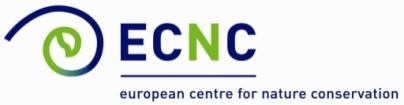 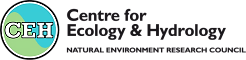 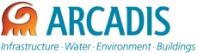 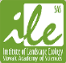 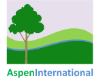 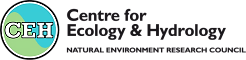 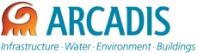 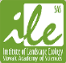 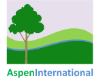 Prepared by:	ECNC-European Centre for Nature Conservation (NL) and its consortium partners Arcadis Belgium (B), Aspen International (UK), Centre for Ecology and Hydrology (UK) and ILE SAS (SK), based on a pre-scoping document prepared by the ETC/BDAuthors:	Ben Delbaere (ECNC)
Habitat information taken from pre-scoping document: Marita Arvela, Jerome Bailly Maitre, Zelmira Sipkova, Doug Evans, Brian Mac Sharry (MNHN), Mora Aronsson, Martin Tjernberg (SLU), Lubos Halada, Peter Gajdos (ILE-SAS) – ETC/BD
Carlos Romao - EEACopyright:	© 2012 ECNC–European Centre for Nature ConservationFunding:	European Commission as part of contract number 07.0307/2011/60517/SER/B.3.Disclaimer:	ECNC is solely responsible for the content of this publication. It does not represent the opinion of the European Commission, nor is the European Commission responsible for any use that might be made of information appearing herein.Introduction: the New Biogeographical Process (with specific reference to the Alpine biogeographical region)The purpose of the New Biogeographical Process is to help Member States to manage Natura 2000 as a coherent ecological network, whilst exchanging experience and best practice, addressing objectives and priorities and enhancing cooperation and synergies. The process should contribute to the achievement of Favourable Conservation Status (FCS) for those habitats and species of community interest (listed in annex one of the Habitats Directive) that have been identified as having priority within the given biogeographical region, with a special focus on the contribution of the Natura 2000 network, but without ignoring horizontal measures where necessary.In the context of the viability of the Natura 2000 network it is important to know how to ensure that habitats also achieve a level of favourable conservation status outside Natura 2000 site boundaries, and also how to address the major threats that occur there.The process for each biogeographical region consists of three milestone meetings:Steering Committee (meetings): The Steering Committee has an essential role and each regional process starts with a meeting of the Steering Committee. It is composed of representatives of the Member States that fall in the biogeographical region and in addition the following organisations are also represented: European Commission (EC), European Environment Agency (EEA), and European Topic Centre on Biological Diversity (ETC/BD). Observers from other MS are also allowed to attend upon invitation. The Steering Committee reviews the pre-scoping document, and makes the final decision about the priority habitats and species, and the habitat groups.Preparatory Workshop: The workshop is used to prepare the seminar. The workshop is a very informal working meeting that provides the basic material and preparation for the Seminar. It is informed by the Background Document but does not consider the content or technical detail of the latter; rather it provides a set of themes (crosscutting or unique to the individual habitat groups) whose elaboration in terms of solutions and actions will form the basis of the seminar document. The role of the contractor regarding the preparatory workshop is to work with the EC and to assist MS in preparation, minutes, proceedings, organising, leading discussions, and to decide with MS on themes.Seminar: The Seminar is based on the Seminar Document whose content is derived from the preparatory workshop. Central to this document are a list of habitat groups related and crosscutting issues and problems whose solutions will directly contribute to achieving FCS. The seminar should draw conclusions and make recommendations regarding management and actions in relation to selected habitat types (based on the habitat specific and cross cutting issues). The seminar should result in a jointly agreed list of actions on the part of MS. As the seminar returns only once every five years, what happens in between is very important.Ad Hoc Expert Group Meetings can be held between the workshop and the seminar in order to address specific issues (which may be raised during the workshop or may become clear after the workshop).A pre-scoping document with lists of priority habitats and species is drafted by the ETC/BD. The pre-scoping document explains the selection of habitats and is posted on CIRCABC. The Contractor and partners are free to contact ETC/BD for information on the contents and composition of the pre-scoping doc.For each biogeographical region the pre-scoping document provides details on a selection of a manageable number of habitats and species: focusing on those habitat types where action is most needed. This first list is discussed and agreed with the Member States inside the biogeographical region during and shortly after a Steering Committee meeting.During any given biogeographical process, information is collected through the use of a targeted questionnaire. This is then compiled into a Background Document which informs the working groups within the preparatory workshop. The Background Document has a life beyond the seminar; it should therefore be continuously improved, modified and added to as each five-year cycle continues.The Seminar brings together key actors (including ministry and state institute officials, NGOs and stakeholders) from different countries for the exchange of practice and should result in the creation of expert networks about similar habitats inside a biogeographical region. The Biogeographical Process is to be used to assess of management practices and best practices and result in the formulation of recommendations based on the process.Internal Communication within the process for each biogeographical region is particularly important; thus:CIRCABC is currently the main internal information platform for the process: https://circabc.europa.eu;  In order to make the relevant documents easily accessible, special interest groups for each Biogeographical Region (BGR) are created on CIRCABC;An Interest Group for the Alpine Steering Committee has already been created and is composed of representatives of the EC, the EEA, the ETC/BD and member states (MS).For the moment CIRCABC is to be used to store meeting agendas, minutes, documents.The Alpine process is led by Austria. The Steering Committee of the Alpine process is composed of representatives of the 12 Member States (AT, BG, CZ, DE, ES, FR, FI, IT, PL, SE, SI, SK) and the EEA, ETC/BD, and EC. Based on the pre-scoping document and the discussions of the Steering Committee, four focus habitat groups were selected: forests, wetlands; grasslands; freshwater. For the Alpine process, a number of species has been identified that will be covered as part of cross-cutting issues.An internet based platform for external and internal communication is being developed as part of project. The primary target audience for the internet platform should include those people that can take action for Natura 2000 (in a first instance site managers but also policy makers, civil society, and land owners).The drafting process of the background documentThe Alpine Background Document compiles the readily available information regarding 22 selected habitat types, as selected by the MS for the Alpine Seminar Process. In its first version it contains the habitat descriptions as included in a pre-scoping document, prepared by the European Topic Centre on Biological Diversity (ETC/BD) and the EEA. In a next steps, MS are invited to ask their habitat experts to complete an Expert Input Form to collect additional knowledge about the habitat types concerned.The information that is collected in the pre-scoping document and by the expert input forms will be complemented by a selection of case studies that will illustrate specific issues that are referred to in the background document.Description of the selected Habitat typesIntroductionThis chapter provides overview information for each of the 22 selected priority habitat types.The habitat types are presented  in ascending order of their Natura 2000 code as introduced in Annex I of the EC Habitats Directive. The colour codes refer to the habitat groups to which they belong: freshwater (blue), grasslands (light green), wetlands (purple), forests (dark green).Legends for the maps, figures and tablesFactual information for each habitat type is given in the form of standard tables, figures and maps presented in the pre-scoping document. Reading and interpreting the maps, figures and tables provided by the EEA / ETC/BD requires a legend for their clear understanding. The respective legends and explanations are presented here, with cross-references to the sections within each habitat type.Conservation statusFor each habitat type, tables represent the conservation status of species and habitats.TablesThreats and pressures statisticsPressures/threats are driven by the habitat type and the species sharing the same pressures/threats are noted in the table as well. This means that a species may have other pressures/threats as well, which do not appear in the table. Only those pressures/threats for habitat types are taken into account when they are reported by more than 1/3 of MS where the habitat type/species is present. If a pressure/threat is reported by more than 2/3 of MS this is indicated in light blue colour. If a pressure/threat is reported by all MS where the habitat type or species occurs, it is indicated with darker blue colour.Habitat types and their associated species proposed by the ETC/BDFor each habitat type, a table presents the species that have been identified as particularly associated to the habitat type. It shows linkage at European level according to data by the ETC/BD. Where available additional information on country level has been included.Background information sheets for selected 22 habitat typesInformation is provided for the selected habitat types in the background information sheets on the following pages. Each of the selected habitat types has an information sheet including also information on the associated species (using Art 17 data).A background information sheet for each habitat type includes: the description of each habitat type as in the EU Interpretation Manual of 2007;conservation status of the habitat types and the associated Annex II/IV species both at the Alpine region and at MS level (except for 9410, 9130, 9260 and 9170 no associated species given);most frequently reported threats and pressures (except for 9410, 9130, 9260 and 9170);number of SCIs and habitat area in hectares within the SCIs for the habitat type; anda map with SCIs and Article 17 distribution area of the habitat type in the Alpine region. The maps include information from D sites as well.3140 - Hard oligo-mesotrophic waters with benthic vegetation of Chara spp.Habitats Manual 2007Lakes and pools with waters fairly rich in dissolved bases (pH often 6-7) (21.12) or with mostly blue to greenish, very clear, waters poor (to moderate) in nutrients, base-rich (pH often >7.5)(21.15). The bottom of these unpolluted water bodies are covered with charophyte, Chara and Nitella, algal carpets. In the Boreal region this habitat type includes small calcareous-rich oligomesotrophic gyttja pools with dense Chara (dominating species is C. strigosa) carpets, often surrounded by various eutrophic fens and pine bogs.Conservation status (CS) assessed at the Alpine region and MS level:Stoneworts (Chara spp) are aquatic green algae usually found in lakes which are nutrient poor but base rich. The plants often become encrusted with lime. Such lakes are widespread, particularly in northern Europe and the habitat has been reported from all biogeographical regions except Macaronesia.Although reported as ‘favourable' in Poland (Continental), Portugal (Mediterranean) and Alpine Sweden this habitat is assessed as unfavourable by most countries and for all regions except the Pannonic where it is assessed as ‘unknown' with ‘unfavourable-bad' in the Atlantic and Continental regions. ‘Structure & functions' and ‘future prospects' are assessed as unfavourable (or unknown) in all regions.Many countries note that the threats to this habitat include problems with water quality,together with drainage and habitat destruction.Main pressures to Hard oligo-mesotrophic waters with benthic vegetation of Chara spp.and their importance to associated speciesMain threats to Hard oligo-mesotrophic waters with benthic vegetation of Chara spp. and their importance to associated speciesOther informationAccording to the ETC/BD calculations 0-50% of the area of this habitat type are within SCIs. This means that potentially important part of the management needs of this habitat types occurs outside Natura 2000 network. Number of SCIs and habitat area (ha) within SCIs per Member State in the Alpine biogeographical regionThe figures include all SCIs where the habitat type is mentioned including sites coded as D.Map of SCIs proposed for Hard oligo-mesotrophic waters with benthic vegetation of Chara spp.& Article 17 distribution 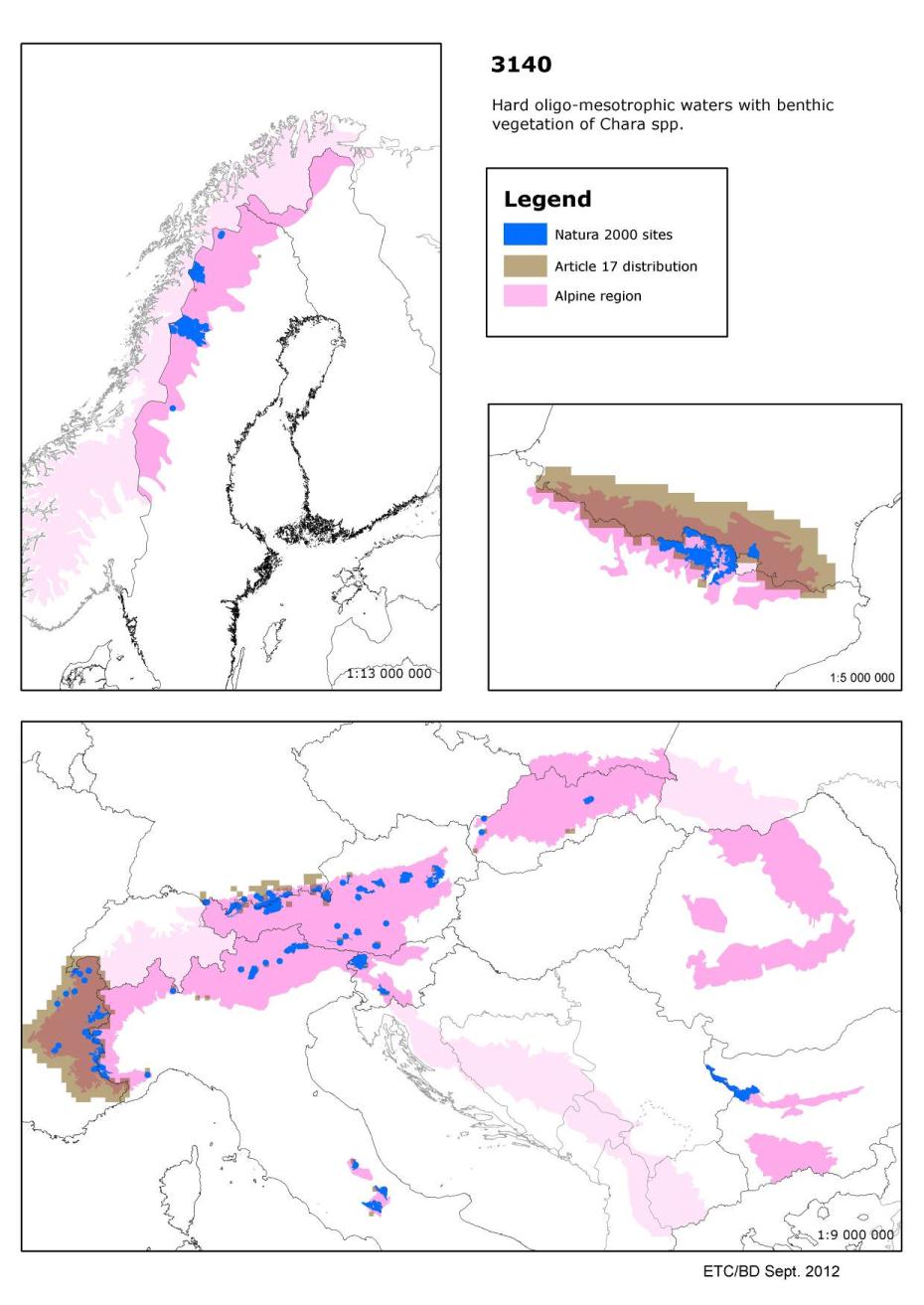 3150 - Natural eutrophic lakes with Magnopotamion or Hydrocharition - type vegetationHabitats Manual 2007Lakes and ponds with mostly dirty grey to blue-green, more or less turbid, waters, particularly rich in dissolved bases (pH usually > 7), with free-floating surface communities of the Hydrocharition or, in deep, open waters, with associations of large pondweeds (Magnopotamion).The Habitats Manual lists the following Annex II/IV plant species: Aldrovanda vesiculosaConservation status (CS) assessed at the Alpine region and MS level:These are lakes which are naturally rich in nutrients and with many floating aquatic plants, this habitat is found in all biogeographical regions. Lakes which become eutrophic because of pollution are not included in this habitat type.Although reported as ‘favourable' in Italy (all three regions), Portugal (Mediterranean)and Alpine Sweden this habitat is assessed as unfavourable or unknown by most countries and for all regions, with ‘unfavourable-bad' in the Atlantic and Continental regions. ‘Structure & functions' and ‘future prospects' are assessed as unfavourable (or unknown) in all regions.The pressures and threats reported include changes in water quality due to pollution and it seems unlikely that Italian lakes have escaped the pollution found elsewhere in Europe.Better information required (Summary sheet of the online report on Article 17 of the Habitats Directive).Species associated to Natural eutrophic lakes with Magnopotamion or Hydrocharition - type vegetation and their CS at the Alpine region and MS levelMain pressures to Natural eutrophic lakes with Magnopotamion or Hydrocharition - type vegetation and their importance to associated speciesMain threats to Natural eutrophic lakes with Magnopotamion or Hydrocharition - type vegetation and their importance to associated speciesOther informationAccording to the ETC/BD calculations 0-50% of the area of this habitat type are within SCIs. This means that potentially important part of the management needs of this habitat types occurs outside Natura 2000 network. Number of SCIs and habitat area (ha) within SCIs per Member State in the Alpine biogeographical regionThe figures include all SCIs where the habitat type is mentioned including sites coded as D.Map of SCIs proposed for Natural eutrophic lakes with Magnopotamion or Hydrocharition - type vegetation& Article 17 distribution 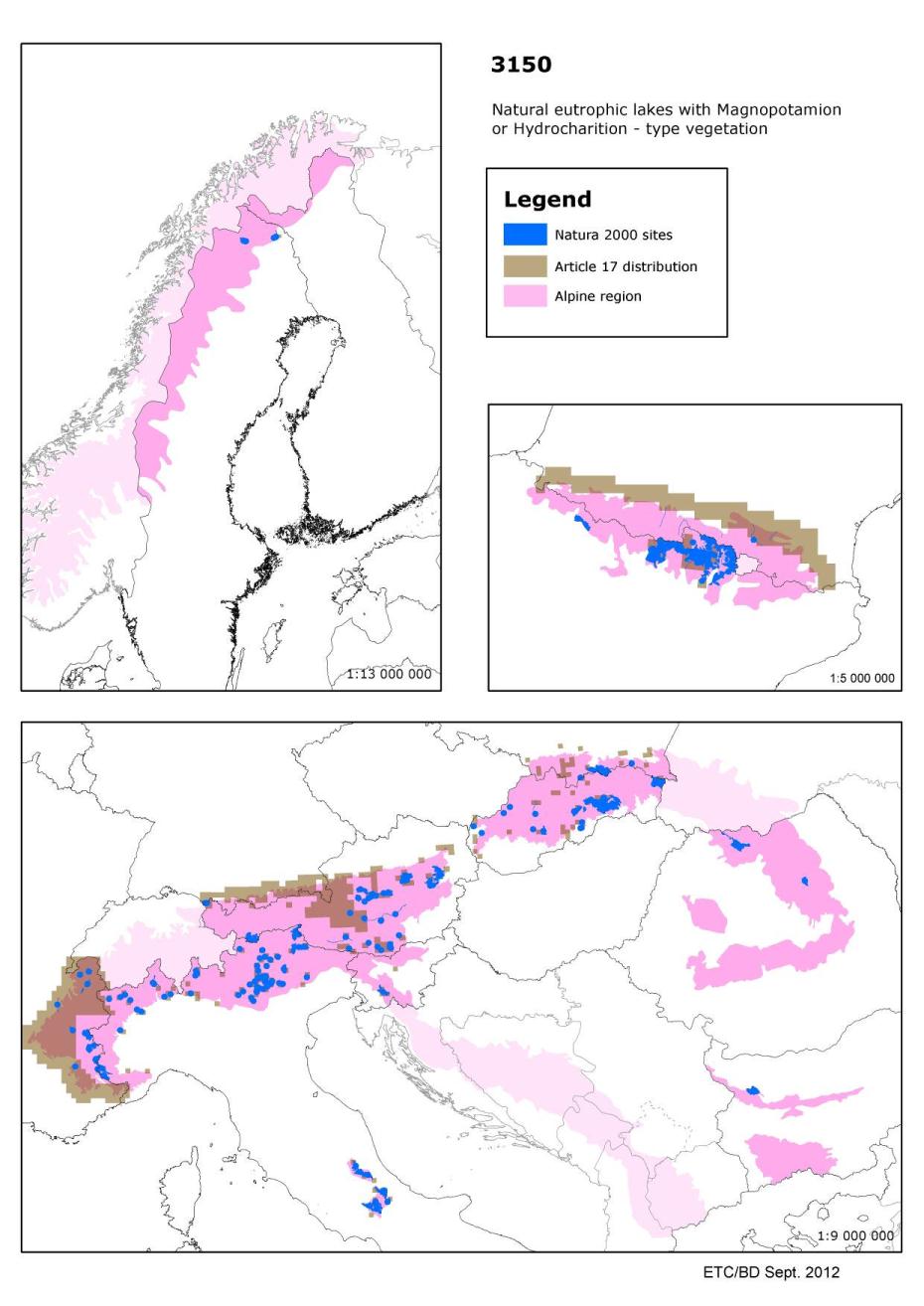 3220 - Alpine rivers and the herbaceous vegetation along their banksHabitats Manual 2007Open assemblages of herbaceous or suffrutescent pioneering plants, rich in alpine species, colonising gravel beds of streams with an alpine, summer-high, flow regime, formed in northern boreal and lower Arctic mountains, hills and sometimes lowlands, as well as in the alpine and subalpine zones of higher, glaciated, mountains of more southern regions, sometimes with abyssal stations at lower altitudes (Epilobion fleischeri p.).Open or closed assemblages of herbaceous or suffrutescent pioneering plants, colonising, within the montane or sub-montane levels, gravel beds of streams with an alpine, summer-high, flow regime, born in high mountains (Epilobion fleischeri p., Calamagrostion pseudophragmitis).Conservation status (CS) assessed at the Alpine region and MS level:This habitat includes rivers in the Alps and other high mountains where the banks are dominated by herbaceous plants rather than trees or scrubs. Although typical of the Alpine biogeographical region it is also reported from the Boreal, Continental, Macaronesian and Mediterranean regions.In the Alps, where some 98% of this habitat occurs within the Europe an Union, the habitat is assessed as ‘unfavourable-inadequate' both overall and for all four parameters. This covers a wide range of variation, from ‘unfavourable-bad' in Austria and Slovenia to ‘favourable' in Italy and in the Finnish-Swedish subregion.The habitat is also assessed as ‘favourable ' in the Boreal region giving a clear difference in  conservation status between north and central/southern Europe , it is also ‘favourable ' in Macaronesia where this is a rare habitat and only in Portugal. In the Continental region the assessment is ‘unfavourable-bad' overall and for all parameters except structure and function' which is unknown but unlikely to favourable given the reported threats and pressures which are mostly linked to human impact such as river engineering. In both the Atlantic and Mediterranean regions where the habitat is only reported by Spain the assessment is ‘unknown' for all parameters. Better information required, especially from Spain.Species associated to Alpine rivers and the herbaceous vegetation along their banks and their CS at the Alpine region and MS levelMain pressures to Alpine rivers and the herbaceous vegetation along their banks and their importance to associated speciesMain threats to Alpine rivers and the herbaceous vegetation along their banks and their importance to associated speciesOther informationAccording to the ETC/BD calculations 0-50% of the area of this habitat type are within SCIs. This means that potentially important part of the management needs of this habitat types occurs outside Natura 2000 network. Number of SCIs and habitat area (ha) within SCIs per Member State in the Alpine biogeographical regionThe figures include all SCIs where the habitat type is mentioned including sites coded as D.Map of SCIs proposed for Alpine rivers and the herbaceous vegetation along their banks & Article 17 distribution 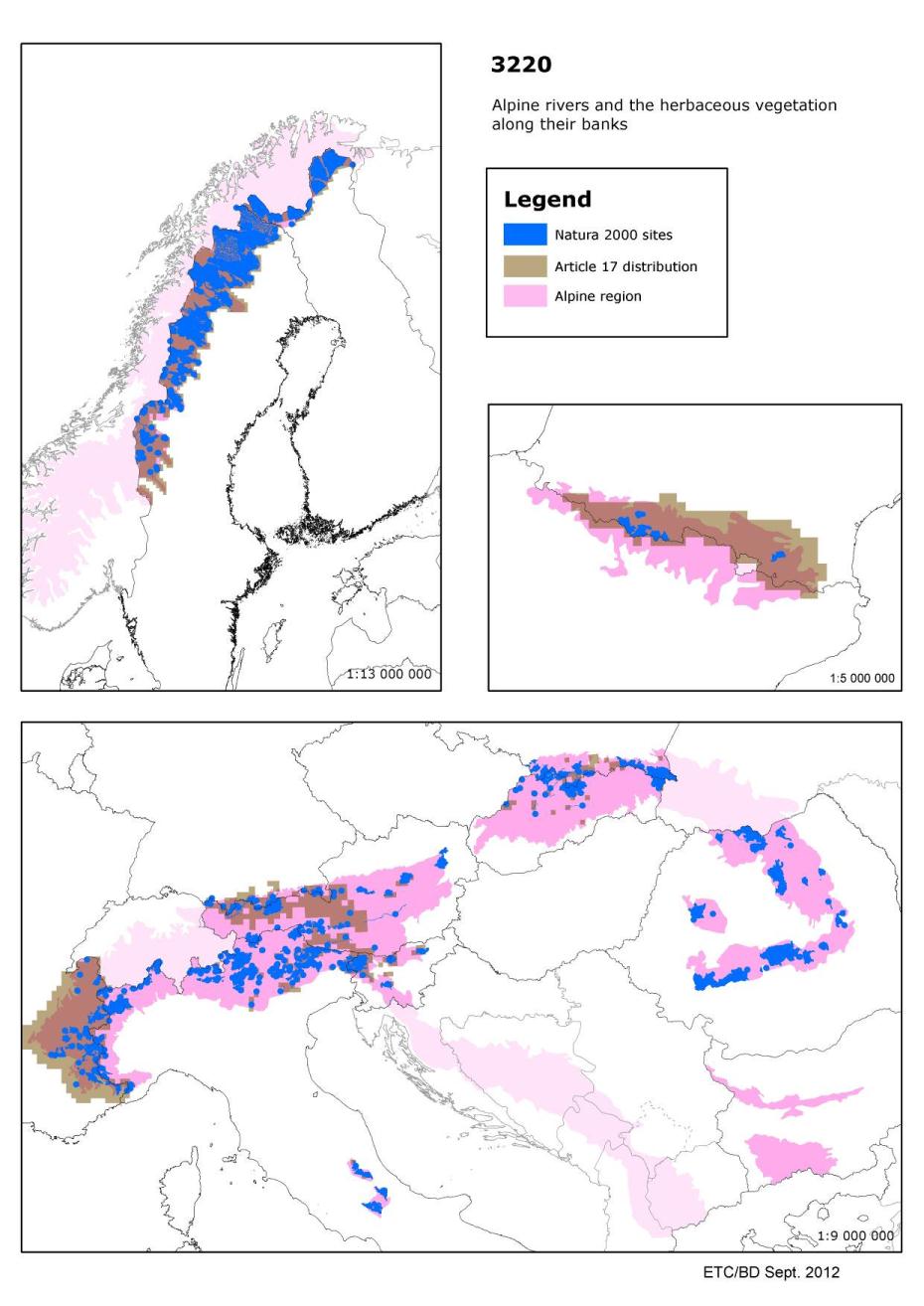 3230 - Alpine rivers and their ligneous vegetation with Myricaria germanicaHabitats Manual 2007Communities of low shrubby pioneers invading the herbaceous formations of 24.221 and 24.222 on gravel deposits rich in fine silt, of mountain and northern boreal streams with an alpine, summer-high, flow regime. Myricaria germanica and Salix spp. are characteristic (Salici-Myricarietum).Conservation status (CS) assessed at the Alpine region and MS level:German tamarisk (Myricaria germanica) occurs along rivers in the Alps and other mountains growing on silt rich gravel deposits. These deposits are usually dynamic, often being destroyed and recreated in floods.Assessed as ‘unfavourable-bad' in all three regions. Only in Finland is the habitat considered ‘favourable' (although the species itself is noted as ‘vulnerable' on the 2001 Finnish Red list). Elsewhere ‘area' is always assessed as unfavourable except in Spain where it is unknown and ‘unfavourable-bad' in the countries where the habitat is most wide spread. This is due to habitat destruction, often resulting from river engineering, which in many cases alters the natural flood regime. Several countries report one or more parameters as ‘unknown' and better information is required, particularly from Spain.Species associated to Alpine rivers and their ligneous vegetation with Myricaria germanica and their CS at the Alpine region and MS levelMain pressures to Alpine rivers and their ligneous vegetation with Myricaria germanica and their importance to associated speciesMain threats to Alpine rivers and their ligneous vegetation with Myricaria germanica and their importance to associated speciesOther informationAccording to the ETC/BD calculations 76-100% of the area of this habitat type are within SCIs. This means that Natura 2000 network provides an important framework for the management of this habitat type. Number of SCIs and habitat area (ha) within SCIs per Member State in the Alpine biogeographical regionThe figures include all SCIs where the habitat type is mentioned including sites coded as D.Map of SCIs proposed for Alpine rivers and their ligneous vegetation with Myricaria germanica & Article 17 distribution 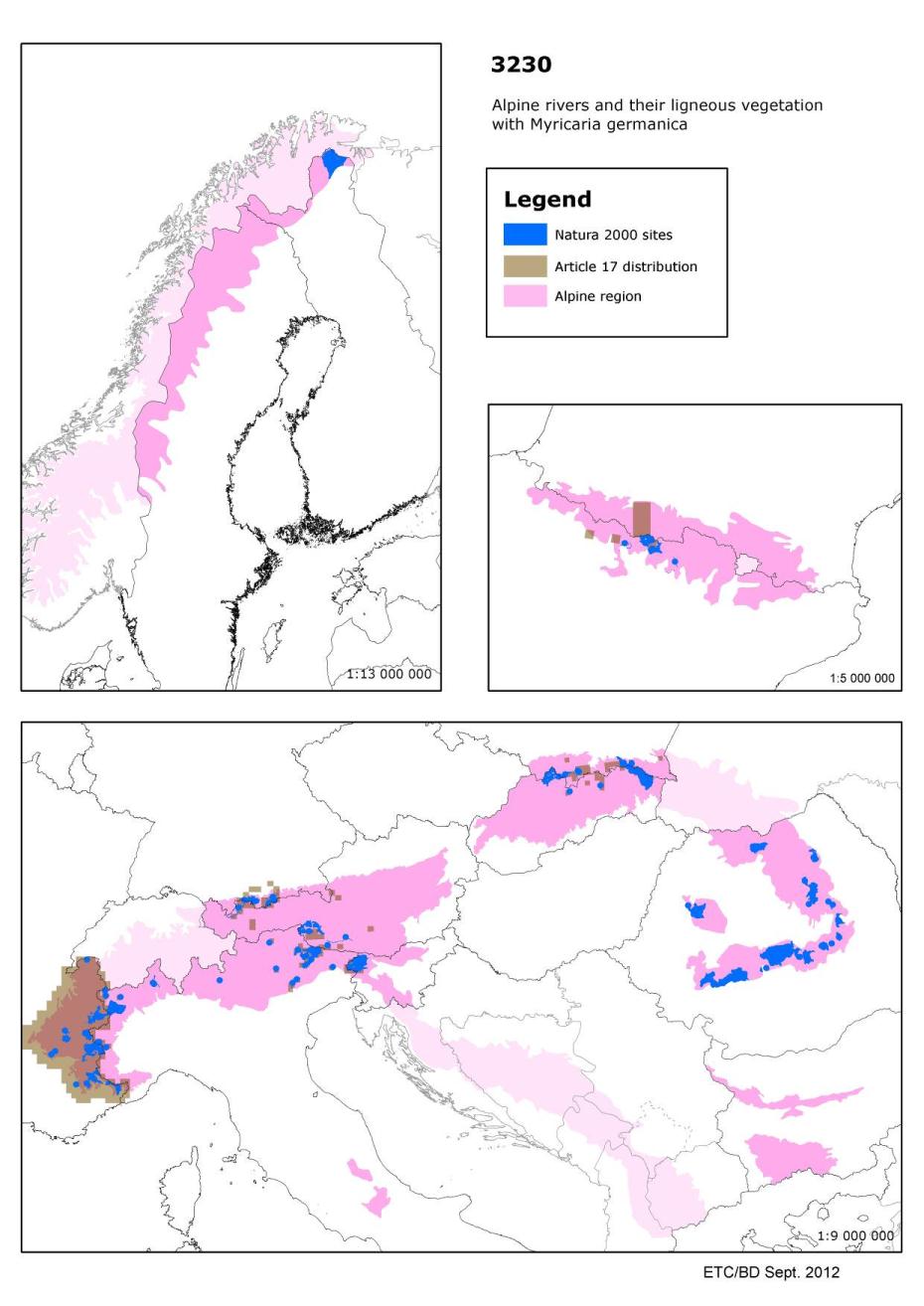 3240 - Alpine rivers and their ligneous vegetation with Salix elaeagnosHabitats Manual 2007Thickets or woods of, among others, Salix spp., Hippophae rhamnoides, Alnus spp., Betula spp., on stream gravels of mountain and northern boreal streams with an alpine, summer-high, flow regime. Formations of Salix elaeagnos, Salix purpurea ssp. gracilis, Salix daphnoides, Salix nigricans and Hippophae rhamnoides of higher gravel shoals in Alpine and peri-Alpine valleys.Conservation status (CS) assessed at the Alpine region and MS level:This habitat occurs along alpine rivers with banks dominated by woody vegetation including rosemary willow (Salix elaeagnos), other species of willow (Salix spp), birch (Betula spp), alder (Alnus spp) and sea buckthorn (Hippophae rhamnoides). The habitat occurs in the Alps together with other mountain ranges such as the Apennines, Cantabrians, Carpathians, and Pyrenees.Spain has reported all parameters for this habitat as ‘unknown' leading to regional assessments as ‘unknown' for both the Atlantic and Mediterranean regions although reported as ‘favourable' in the other Mediterranean countries where the habitat is present.Assessed as ‘unfavourable-inadequate ' in the Alpine region for all parameters, with only. Italy  assessing the habitat as ‘favourable'. In many cases ‘range' is assessed as ‘favourable ' but the other parameters are mostly unfavourable, usually as a result of human impact including modification of the riverbed, including canalisation, and gravel extraction. Assessed as ‘unfavourable-bad' in the Continental region and also for Austria, Czech Republic and France within the region with similar pressures as found in the Alpine region. Again only Italy has reported this habitat as ‘favourable' although similar pressures and threats are noted. Better information is needed, particularly from Spain.Species associated to Alpine rivers and their ligneous vegetation with Salix elaeagnos and their CS at the Alpine region and MS levelMain pressures to Alpine rivers and their ligneous vegetation with Salix elaeagnos and their importance to associated speciesMain threats to Alpine rivers and their ligneous vegetation with Salix elaeagnos and their importance to associated speciesOther informationAccording to the ETC/BD calculations 76-100% of the area of this habitat type are within SCIs. This means that Natura 2000 network provides an important framework for the management of this habitat type. Number of SCIs and habitat area (ha) within SCIs per Member State in the Alpine biogeographical regionThe figures include all SCIs where the habitat type is mentioned including sites coded as D.Map of SCIs proposed for Alpine rivers and their ligneous vegetation with Salix elaeagnos & Article 17 distribution 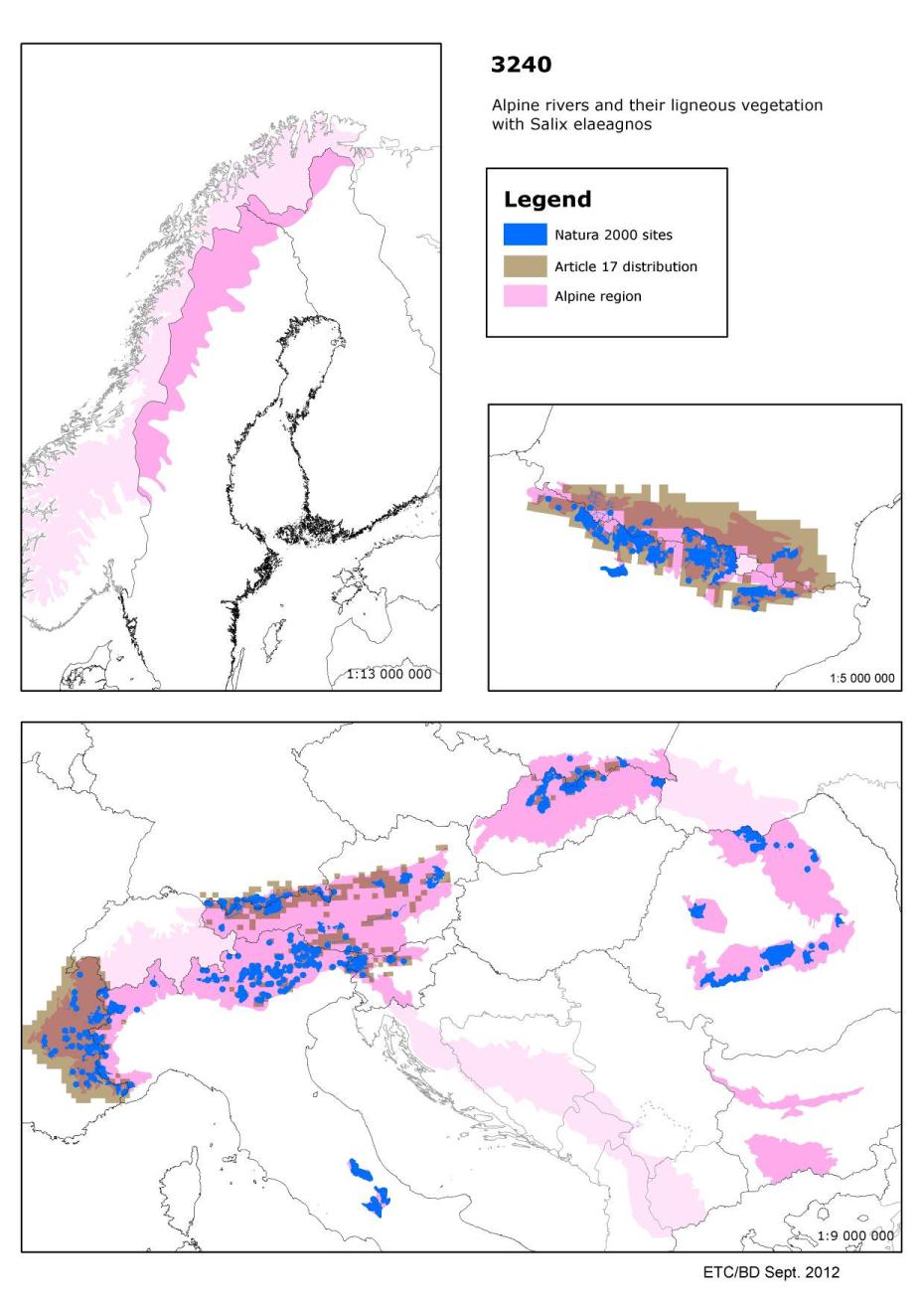 3260 - Water courses of plain to montane levels with the Ranunculion fluitantis and Callitricho-Batrachion vegetationHabitats Manual 2007Water courses of plain to montane levels, with submerged or floating vegetation of the Ranunculion fluitantis and Callitricho-Batrachion (low water level during summer) or aquatic mosses.This habitat is sometimes associated with Butomus umbellatus bank communities. It is important to take this point into account in the process of site selection.Conservation status (CS) assessed at the Alpine region and MS level:Rivers of temperate and northern Europe with floating vegetation often dominated by water crowfoot (Ranuculus spp) and other aquatic plants including mosses. The habitat is very widespread throughout Europe, although rare to the south.Assessed as ‘unfavourable-inadequate' in the Alpine and Continental regions, ‘unfavourable-bad' in the Atlantic, Boreal and Pannonic regions while in the Mediterranean region it is ‘unknown but not favourable'. Only in the Alpine regions of Finland and Sweden and in Greece is the habitat reported as ‘favourable'. The former is probably a result of the low human impact in these areas while in Greece the habitat is naturally rare.Reported threats and pressures mostly relate to human impact including modification of rivers (often related to navigation) and pollution.Many countries (EU25) reported one or more parameters as unknown and better information is required, particularly from Austria, Luxembourg and Spain (Summary sheet of the online report on Article 17 of the Habitats Directive).Species associated to Water courses of plain to montane levels with the Ranunculion fluitantis and Callitricho-Batrachion vegetation and their CS at the Alpine region and MS levelMain pressures to Water courses of plain to montane levels with the Ranunculion fluitantis and Callitricho-Batrachion vegetation and their importance to associated speciesMain threats to Water courses of plain to montane levels with the Ranunculion fluitantis and Callitricho-Batrachion vegetation and their importance to associated speciesOther informationAccording to the ETC/BD calculations 76-100% of the area of this habitat type are within SCIs. This means that Natura 2000 network provides an important framework for the management of this habitat type. Number of SCIs and habitat area (ha) within SCIs per Member State in the Alpine biogeographical regionThe figures include all SCIs where the habitat type is mentioned including sites coded as D.Map of SCIs proposed for Water courses of plain to montane levels with the Ranunculion fluitantis and Callitricho-Batrachion vegetation & Article 17 distribution 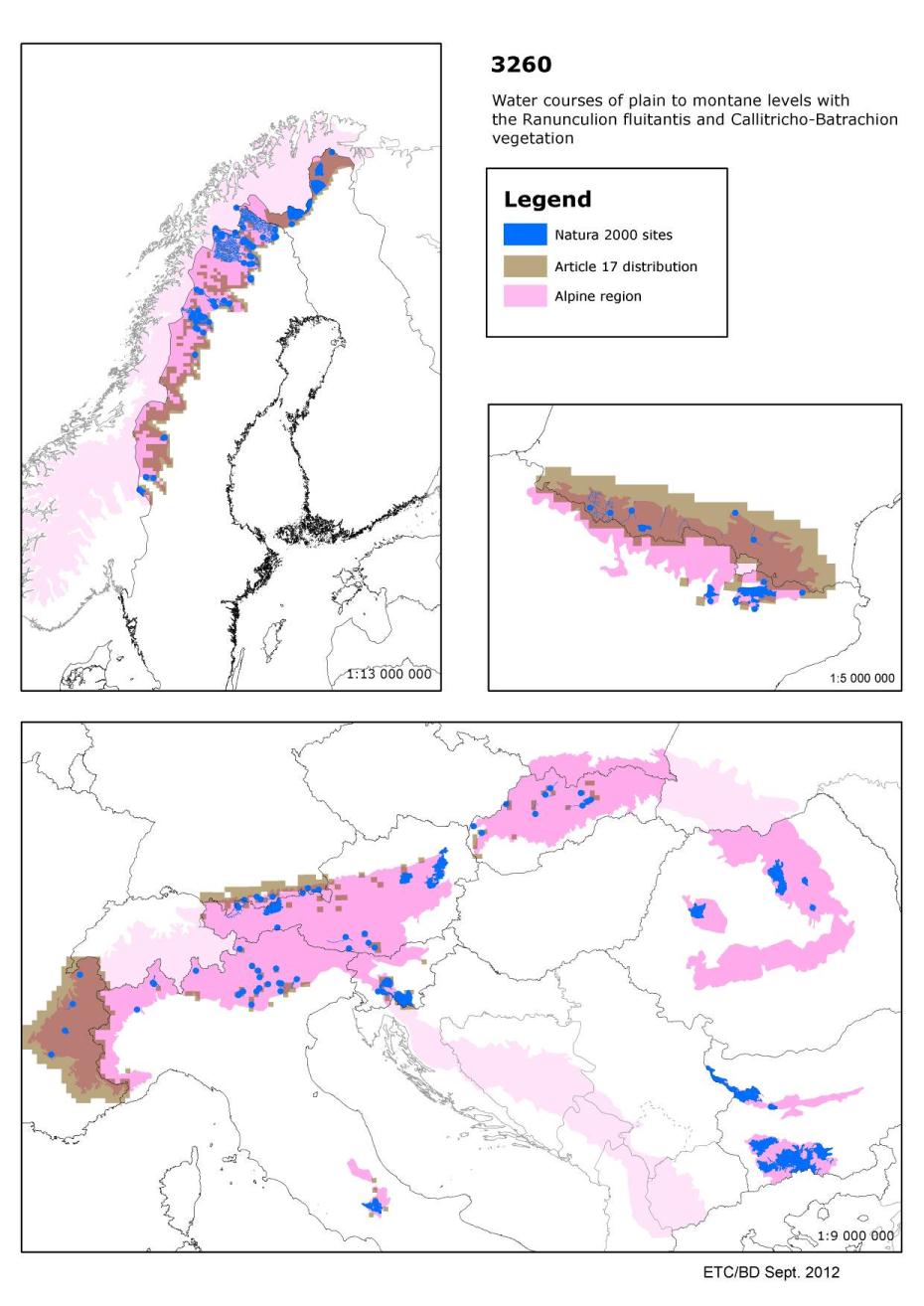 6210 - Semi-natural dry grasslands and scrubland facies on calcareous substrates (Festuco-Brometalia) (* important orchid sites)Habitats Manual 2007Dry to semi-dry calcareous grasslands of the Festuco-Brometea. This habitat is formed on the one hand by steppic or subcontinental grasslands (Festucetalia valesiacae) and, on the other, by the grasslands of more oceanic and sub-Mediterranean regions (Brometalia erecti); in the latter case, a distinction is made between primary Xerobromion grasslands and secondary (semi-natural) Mesobromion grasslands with Bromus erectus; the latter are characterised by their rich orchid flora. Abandonment results in thermophile scrub with an intermediate stage of thermophile fringe vegetation (Trifolio-Geranietea).Important orchid sites should be interpreted as sites that are important on the basis of one or more of the following three criteria:(a) the site hosts a rich suite of orchid species(b) the site hosts an important population of at least one orchid species considered not very common on the national territory(c) the site hosts one or several orchid species considered to be rare, very rare or exceptional on the national territory.Often in association with scrubland and thermophile forests and with dry pioneer Sedum meadows (Sedo-Scleranthea).Conservation status (CS) assessed at the Alpine region and MS levelGrasslands on chalk or limestone typical of much of Europe, where the habitat is orchid rich it is considered to be a ‘priority' habitat.Assessed as ‘unfavourable-bad' in the Atlantic, Boreal, Continental and Pannonic regions. In all these regions all parameters except ‘range' are ‘unfavourable-bad'. Within these regions only Italy (Continental) assessed this habitat as ‘favourable' although Spain reported ‘unknown' for its Atlantic region.Assessed as ‘unknown but not favourable' for the Alpine and Mediterranean regions largely as a result of Spain reporting ‘unknown' for both regions. Again Italy assessed the habitat as ‘favourable' for both regions as did Portugal (Mediterranean).Many threats and pressures are reported but many countries note changes in agriculture, leading to both abandonment and overgrazing. Better information required, especially from Spain (Summary sheet of the online report on Article 17 of the Habitats Directive).Species associated to Semi-natural dry grasslands and scrubland facies on calcareous substrates (Festuco-Brometalia) and their CS at the Alpine region and MS levelMain pressures to Semi-natural dry grasslands and scrubland facies on calcareous substrates (Festuco-Brometalia) and their importance to associated speciesMain threats to Semi-natural dry grasslands and scrubland facies on calcareous substrates (Festuco-Brometalia) and their importance to associated speciesOther informationAccording to the ETC/BD calculations 76-100% of the area of this habitat type are within SCIs. This means that Natura 2000 network provides an important framework for the management of this habitat type. Number of SCIs and habitat area (ha) within SCIs per Member State in the Alpine biogeographical regionThe figures include all SCIs where the habitat type is mentioned including sites coded as D.Map of SCIs proposed for Semi-natural dry grasslands and scrubland facies on calcareous substrates (Festuco-Brometalia) & Article 17 distribution 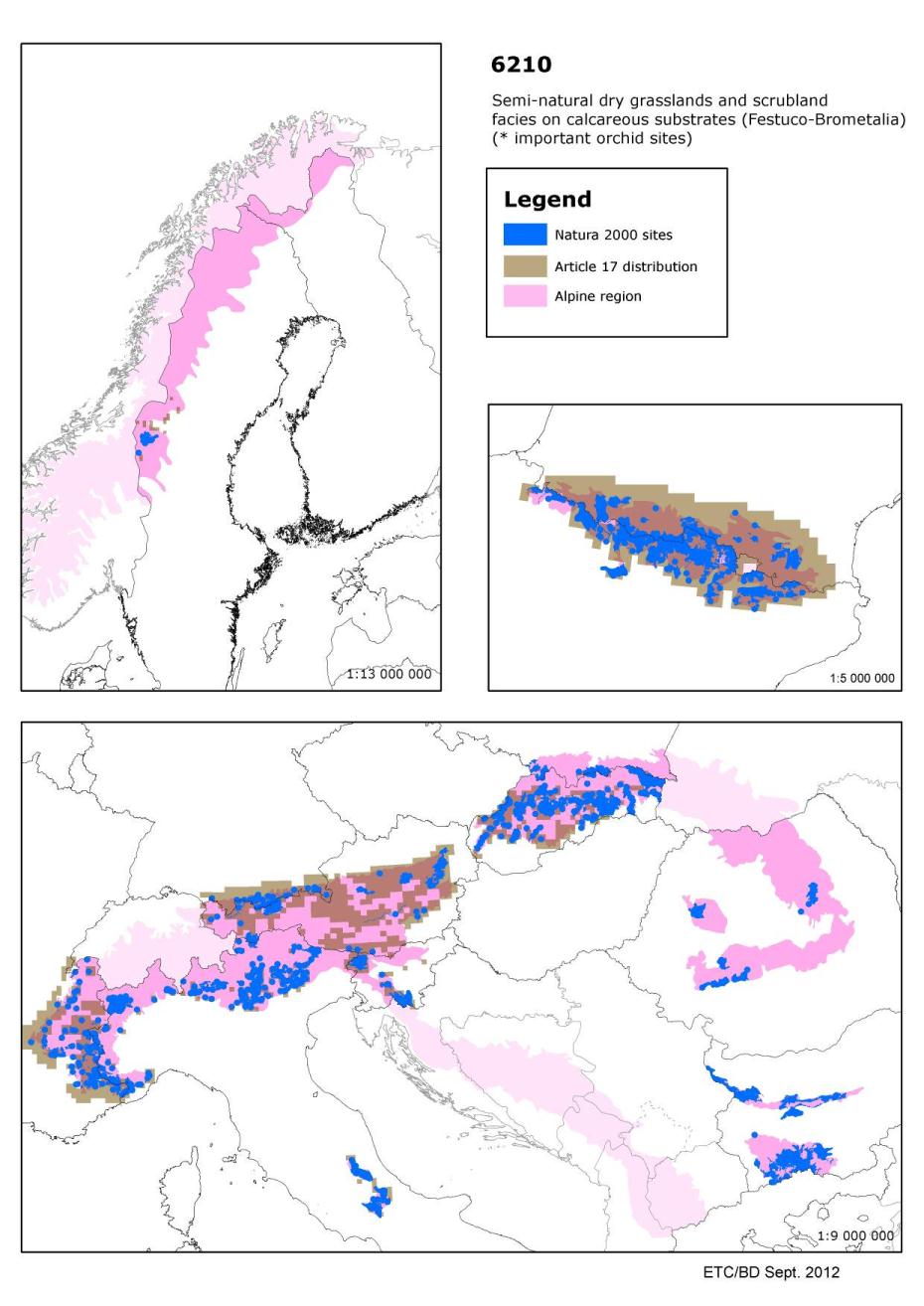 6230 - Species-rich Nardus grasslands, on silicious substrates in mountain areas (and submountain areas in Continental Europe)Habitats Manual 2007Closed, dry or mesophile, perennial Nardus grasslands occupying siliceous soils in Atlantic or sub-Atlantic or boreal lowland, hill and montane regions. Vegetation highly varied, but the variation is characterised by continuity. Nardetalia: 35.1-Violo-Nardion (Nardo-Galion saxatilis, Violion caninae); 36.31- Nardion. Species-rich sites should be interpreted as sites with are remarkable for a high number of species. In general, the habitats which have become irreversibly degraded through overgrazing should be excluded.Conservation status (CS) assessed at the Alpine region and MS level:This is a semi-natural grassland widespread across much of the European Union with distinct upland and lowland subtypes. The definition of this habitat has caused problems as several countries have large areas of species poor grassland dominated by matgrass (Nardus stricta) as a result of long periods of overgrazing of little interest for nature conservation - these grasslands should not be included in this habitat.Assessed as either ‘unfavourable-inadequate' or ‘unfavourable-bad' across all countries except for Greece and Italy who reported ‘favourable' in all regions. As the pressures reported elsewhere as responsible for its unfavourable conservation status (abandonment of grazing or overgrazing) are likely to exist in these countries it is not clear why there should be such a difference (Summary sheet of the online report on Article 17 of the Habitats Directive).Species associated to Species-rich Nardus grasslands, on silicious substrates in mountain areas (and submountain areas in Continental Europe) and their CS at the Alpine region and MS levelMain pressures to Species-rich Nardus grasslands, on silicious substrates in mountain areas (and submountain areas in Continental Europe) and their importance to associated speciesMain threats to Species-rich Nardus grasslands, on silicious substrates in mountain areas (and submountain areas in Continental Europe) and their importance to associated speciesOther informationAccording to the ETC/BD calculations 51-75% of the area of this habitat type are within SCIs. This means that Natura 2000 network provides an important framework for the management of this habitat type.Number of SCIs and habitat area (ha) within SCIs per Member State in the Alpine biogeographical regionThe figures include all SCIs where the habitat type is mentioned including sites coded as D.Map of SCIs proposed for Species-rich Nardus grasslands, on silicious substrates in mountain areas (and submountain areas in Continental Europe) & Article 17 distribution 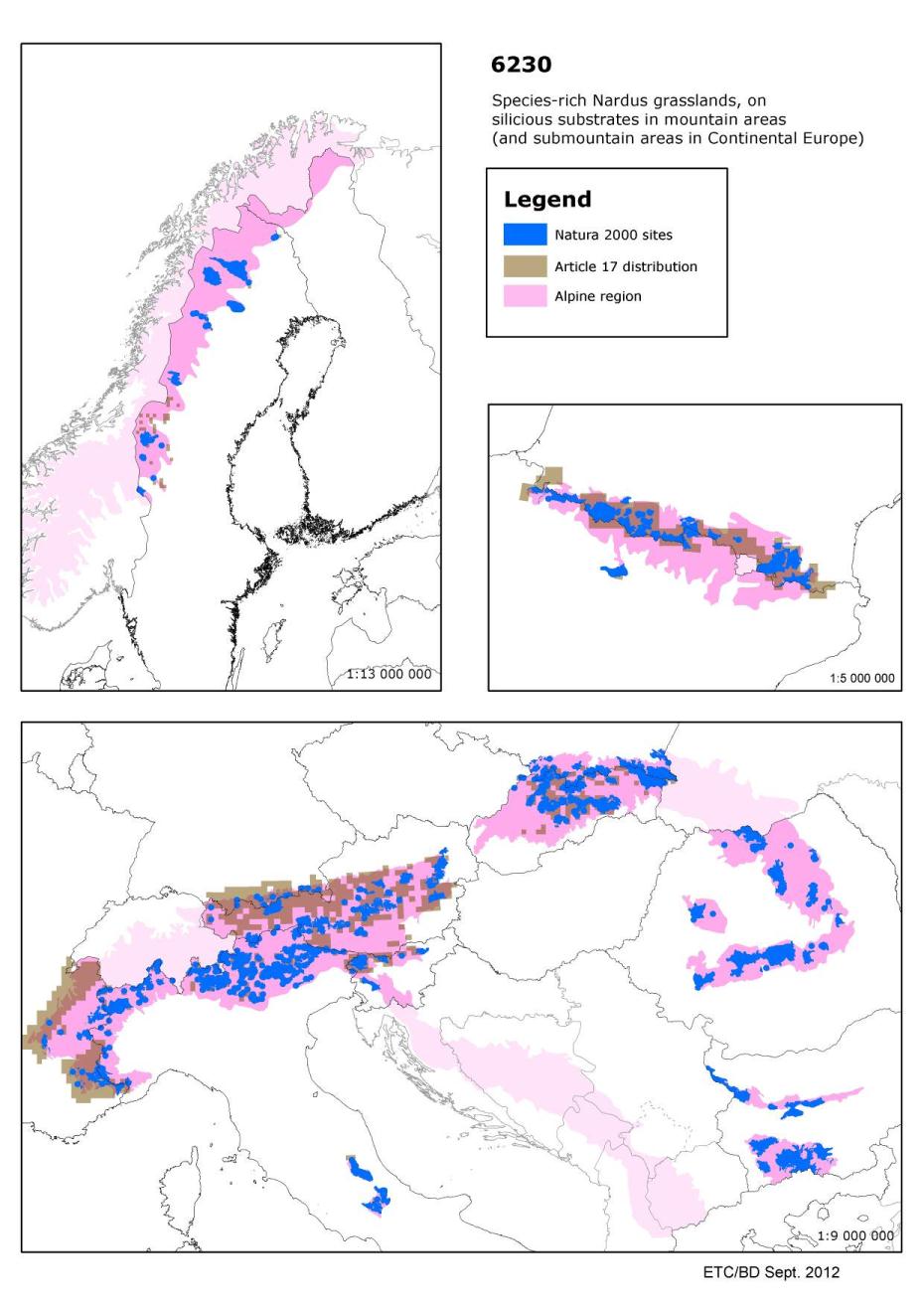 6410 - Molinia meadows on calcareous, peaty or clayey-silt-laden soils (Molinion caeruleae)Habitats Manual 2007Molinia meadows of plain to montane levels, on more or less wet nutrient poor soils (nitrogen, phosphorus). They stem from extensive management, sometimes with a mowing late in the year or, they correspond to a deteriorated stage of draining peat bogs.Sub-types: 37.311: on neutro-alkaline to calcareous soils with a fluctuating water table, relatively rich in species (Eu-molinion). The soil is sometimes peaty and becomes dry in summer. 37.312: on more acid soils of the Junco-Molinion (Juncion acutiflori) except species-poor meadows or on degraded peaty soils.In some regions, these grasslands are in close contact with Nardetalia communities. For the Molinia meadows of river valleys, a transition toward Cnidion dubii alliance is observed.Conservation status (CS) assessed at the Alpine region and MS levelMeadows with purple moorgrass (Molinia caerulea) on wet, unfertile soils resulting from long periods of traditional management such as mowing. Species-poor meadows dominated by purple moorgrass, often a result of draining peat bogs, are not included in this habitat. This habitat is wide spread across central, northern and western Europe, it also occurs more rarely in the Mediterranean region.Assessed as ‘unfavourable-bad' in all regions in which it occurs except for the Mediterranean region where it is ‘unknown' as a result of Spain reporting all parameters as ‘unknown'. Only in Estonia (Boreal) and Portugal (Atlantic and Mediterranean) has this habitat been assessed as ‘favourable '. Most countries include changes in agricultural management amongst threats and pressures, many also note drainage. Better information required, particularly from Spain and Luxembourg (Summary sheet of the online report on Article 17 of the Habitats Directive).Species associated to Molinia meadows on calcareous, peaty or clayey-silt-laden soils (Molinion caeruleae) and their CS at the Alpine region and MS levelMain pressures to Molinia meadows on calcareous, peaty or clayey-silt-laden soils (Molinion caeruleae) and their importance to associated speciesMain threats to Molinia meadows on calcareous, peaty or clayey-silt-laden soils (Molinion caeruleae) and their importance to associated speciesOther informationAccording to the ETC/BD calculations 76-100% of the area of this habitat type are within SCIs. This means that Natura 2000 network provides an important framework for the management of this habitat type. Number of SCIs and habitat area (ha) within SCIs per Member State in the Alpine biogeographical regionThe figures include all SCIs where the habitat type is mentioned including sites coded as D.Map of SCIs proposed for Molinia meadows on calcareous, peaty or clayey-silt-laden soils (Molinion caeruleae) & Article 17 distribution 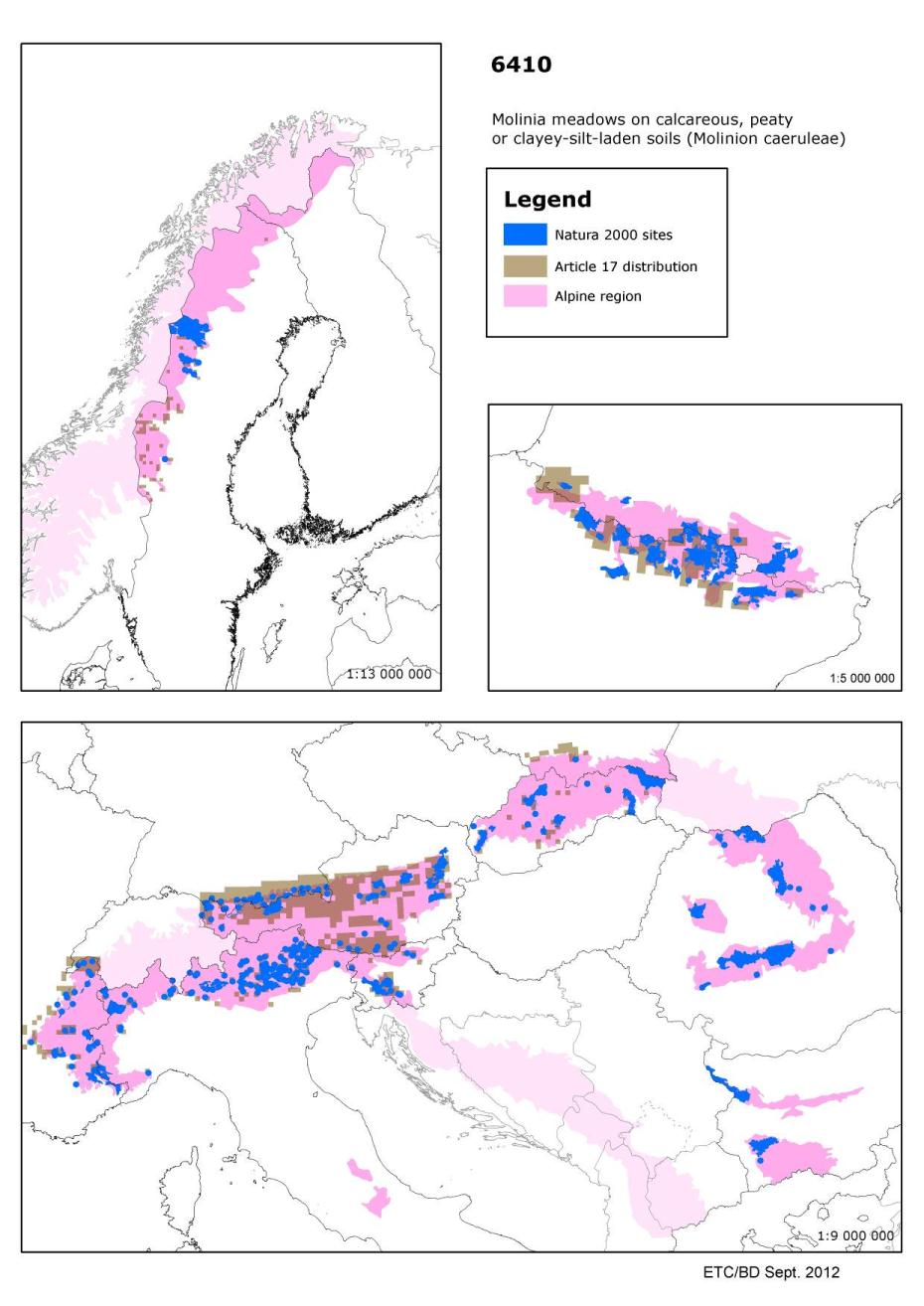 6430 - Hydrophilous tall herb fringe communities of plains and of the montane to alpine levelsHabitats Manual 2007Wet and nitrophilous tall herb edge communities, along water courses and woodland borders belonging to the Glechometalia hederaceae and the Convolvuletalia sepium orders (Senecion fluviatilis, Aegopodion podagrariae, Convolvulion sepium, Filipendulion) (37.7.)Hygrophilous perennial tall herb communities of montane to alpine levels of the Betulo- Adenostyletea class (37.8.).Similar communities to 37.8, with a weak development, occur at lower altitude along rivers and forest borders (in Wallonia-Belgium for example). Nitrophilous edge communities comprising only basal, common species in the region have no conservation priority. These tall herb communities could also develop in wet meadows, let lie fallow, without any cutting. Large areas of wet meadows let lie fallow and neophyte communities with Helianthus tuberosus, Impatiens glandulifera, should not be taken into account.Conservation status (CS) assessed at the Alpine region and MS level:This habitat is formed by tall herbs (sometimes known as ‘megaforbs') typical of wet, fertile soils often on cliff ledges, woodland margins and riverbanks. The habitat is widespread throughout Europe although restricted to mountains in some countries.Assessed as ‘unfavourable-inadequate' Alpine, Boreal and Continental regions. In the Alpine region this is due to ‘structure and function' in Slovenia and Slovakia. All other countries in the Alpine region assessed this habitat as ‘favourable ' except Spain where all parameters were reported as ‘unknown'. In the Boreal region the assessment is a result of poor ‘structure and function' and ‘future prospects' in Finland and Lithuania, elsewhere the habitat has been assessed as ‘favourable' except for Sweden where it is ‘unknown'. Countries in the Continental region reported a range of assessments, including ‘unfavourable-bad' (Czech R epublic), ‘favourable ' (Germany, Italy) and ‘unknown' (Austria, Denmark, Luxembourg).Assessed as ‘unfavourable-bad' for the Atlantic and Pannonian regions due to ‘structure and functions' in Belgium, France and the United Kingdom (Atlantic) and all parameters in Hungary. No country in these regions has assessed this habitat as ‘favourable'.Assessed as ‘unknown but not favourable ' in the Mediterranean region due to all parameters in Spain being reported as ‘unknown'. Assessed as ‘favourable' by Italy and ‘unfavourable-inadequate' elsewhere in the region, excluding Spain would lead to a regional assessment as ‘unfavourable-inadequate'. Better information required.Species associated to Hydrophilous tall herb fringe communities of plains and of the montane to alpine levels and their CS at the Alpine region and MS levelMain pressures to Hydrophilous tall herb fringe communities of plains and of the montane to alpine levels and their importance to associated speciesMain threats to Hydrophilous tall herb fringe communities of plains and of the montane to alpine levels and their importance to associated speciesOther informationAccording to the ETC/BD calculations 76-100% of the area of this habitat type are within SCIs. This means that Natura 2000 network provides an important framework for the management of this habitat type. Number of SCIs and habitat area (ha) within SCIs per Member State in the Alpine biogeographical regionThe figures include all SCIs where the habitat type is mentioned including sites coded as D.Map of SCIs proposed for Hydrophilous tall herb fringe communities of plains and of the montane to alpine levels & Article 17 distribution 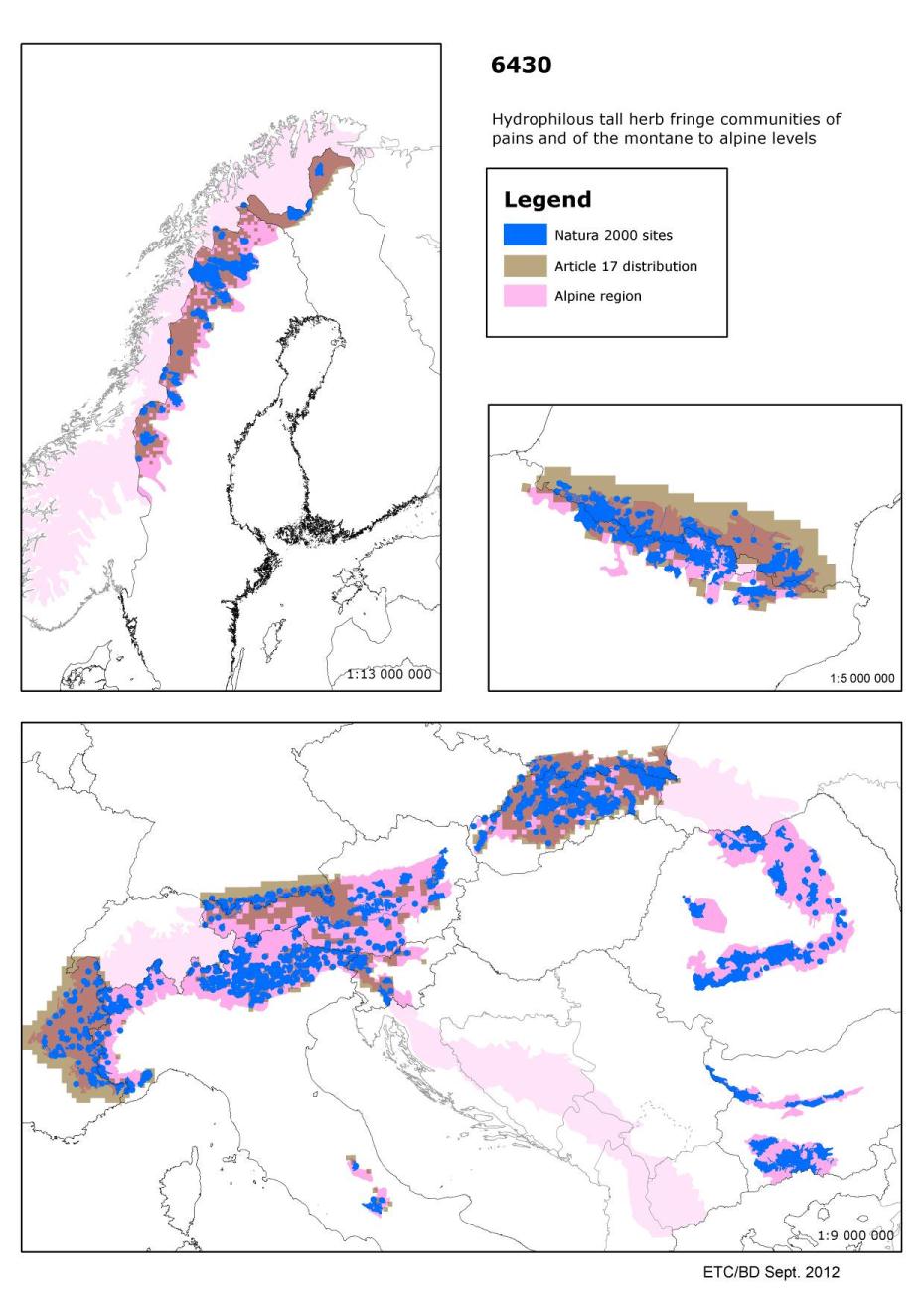 6510 - Lowland hay meadows (Alopecurus pratensis, Sanguisorba officinalis)Habitats Manual 2007Species-rich hay meadows on lightly to moderately fertilised soils of the plain to submontane levels, belonging to the Arrhenatherion and the Brachypodio-Centaureion nemoralis alliances. These extensive grasslands are rich in flowers and are not cut before the grasses flower and then only one or two times per year.Wet to dry sub-types occur. If management practices become intensive with heavy applications of fertiliser, the species diversity rapidly declines.Conservation status (CS) assessed at the Alpine region and MS level:Hay meadows at low altitudes which are mown after most of the plants have flowered, they maybe lightly fertilised but frequent or heavy fertilisation quickly reduces the species diversity. These meadows are important for a wide range of invertebrates as well as plants. This habitat is wide spread in central and northern Europe, also occurring, but more rarely, in the Mediterranean region.Unfavourable-inadequate' in the Alpine and Continental regions where the habitat is most abundant with only ‘range' assessed as ‘favourable'. Only Slovakia (Alpine) has assessed this habitat as ‘favourable' for these two regions although Spain reported all parameters as ‘unknown' for the Alpine region.Assessed as ‘unfavourable-bad' in the Atlantic and Pannonian regions with no country reporting ‘favourable' although Spain reported all parameters as ‘unknown'. The United Kingdom reported ‘unfavourable-bad but improving'. Assessed as ‘unknown but not favourable' for the Mediterranean region as Spain reported all parameters as ‘unknown'.Excluding Spain from the regional assessment would lead to ‘unfavourable-bad' due to the French assessment although reported as ‘favourable' by Italy. The threats and pressures reported by the countries are varied but most note changes to agricultural practice. Better information required, especially from Spain (Summary sheet of the online report on Article 17 of the Habitats Directive).Species associated to Lowland hay meadows (Alopecurus pratensis, Sanguisorba officinalis) and their CS at the Alpine region and MS levelMain pressures to Lowland hay meadows (Alopecurus pratensis, Sanguisorba officinalis) and their importance to associated speciesMain threats to Lowland hay meadows (Alopecurus pratensis, Sanguisorba officinalis) and their importance to associated speciesOther informationAccording to the ETC/BD calculations 0-50% of the area of this habitat type are within SCIs. This means that potentially important part of the management needs of this habitat types occurs outside Natura 2000 network. Number of SCIs and habitat area (ha) within SCIs per Member State in the Alpine biogeographical regionThe figures include all SCIs where the habitat type is mentioned including sites coded as D.Map of SCIs proposed for Lowland hay meadows (Alopecurus pratensis, Sanguisorba officinalis) & Article 17 distribution 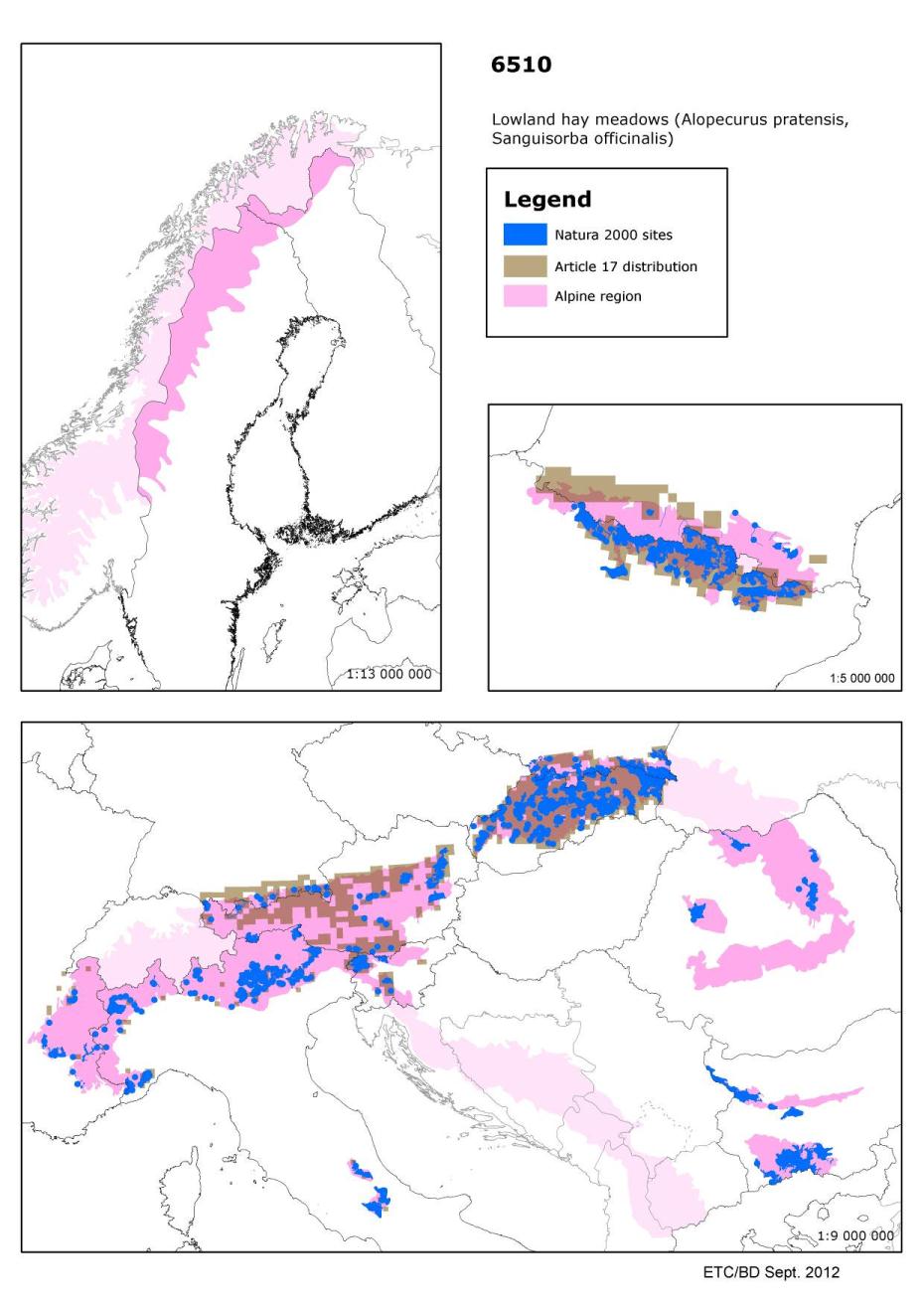 6520 - Mountain hay meadowsHabitats Manual 2007Species-rich mesophile hay meadows of the montane and sub-alpine levels (mostly above 600 metres) usually dominated by Trisetum flavescens and with Heracleum sphondylium, Viola cornuta, Astrantia major, Carum carvi, Crepis mollis, C. pyrenaica, Bistorta major, (Polygonum bistorta), Silene dioica, S. vulgaris, Campanula glomerata, Salvia pratensis, Centaurea nemoralis, Anthoxanthum odoratum, Crocus albiflorus, Geranium phaeum, G. sylvaticum, Narcissus poeticus, Malva moschata, Valeriana repens, Trollius europaeus, Pimpinella major, Muscari botryoides, Lilium bulbiferum, Thlaspi caerulescens, Viola tricolor ssp. subalpina, Phyteuma halleri, P. orbiculare, Primula elatior, Chaerophyllum hirsutum and many others.Conservation status (CS) assessed at the Alpine region and MS level:Hay meadows at higher altitudes (usually 600m or higher), often in mountain valleys. These meadows are traditionally managed for hay production and are often very species-rich. Most wide spread in the hills and mountains of central Europe, this habitat also occurs in other mountain ranges such as the Pyrenees, Massif Central and the hills of Great Britain and Fenno-Scandinavia.Assessed as ‘unfavourable-bad' in all regions except for the Continental region where it has been assessed as ‘unfavourable-inadequate. No country has assessed this habitat as ‘favourable' although Spain has reported ‘unknown' for the Alpine region. The United Kingdom (Atlantic) reported ‘unfavourable-bad but improving' while in the Boreal region, both Finland and Sweden reported ‘unfavourable-bad and deteriorating'.A variety of threats and pressures have been reported, most countries note changes in agricultural and several ski developments (Summary sheet of the online report on Article 17 of the Habitats Directive).Species associated to Mountain hay meadows and their CS at the Alpine region and MS levelMain pressures to Mountain hay meadows and their importance to associated speciesMain threats to Mountain hay meadows and their importance to associated speciesOther informationAccording to the ETC/BD calculations 76-100% of the area of this habitat type are within SCIs. This means that Natura 2000 network provides an important framework for the management of this habitat type. Number of SCIs and habitat area (ha) within SCIs per Member State in the Alpine biogeographical regionThe figures include all SCIs where the habitat type is mentioned including sites coded as D.Map of SCIs proposed for Mountain hay meadows & Article 17 distribution 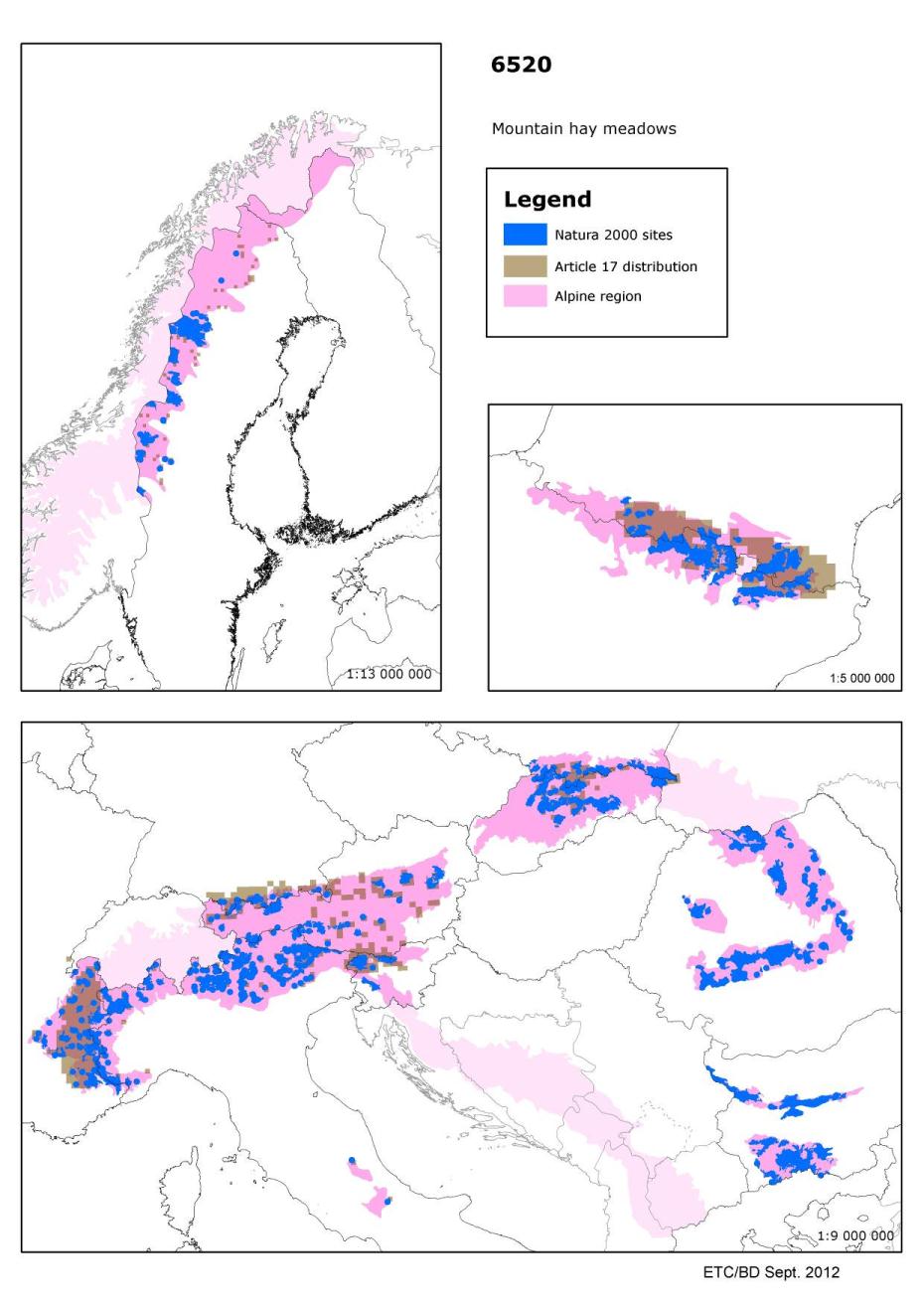 7110 - Active raised bogsHabitats Manual 2007Acid bogs, ombrotrophic, poor in mineral nutrients, sustained mainly by rainwater, with a water level generally higher than the surrounding water table, with perennial vegetation dominated by colourful Sphagna hummocks allowing for the growth of the bog (Erico-Sphagnetalia magellanici, Scheuchzerietalia palustris p., Utricularietalia intermedio-minoris p., Caricetalia fuscae p.). The term "active" must be taken to mean still supporting a significant area of vegetation that is normally peat forming, but bogs where active peat formation is temporarily at a standstill, such as after a fire or during a natural climatic cycle e.g., a period of drought, are also included.In order to support the conservation of this ecosystem over its geographic range and its genetic diversity, marginal areas of lower quality as a result of damage or degradation which abut active raised bogs may need to be included, protected and, where practicable, regenerated. There are very few intact or near-intact raised bogs in Europe, except in Finland and Sweden where active raised bogs are the predominant mire complex type in hemiboreal and southern boreal regions.Conservation status (CS) assessed at the Alpine region and MS levelRaised bogs are formed by bog mosses (Sphagnum species) and are dependent on rainfall for their nutrients. They often form a dome with an internal water table higher than the surrounding water table. The habitat is widely distributed across northern Europe, particularly in the Atlantic, Boreal and Continental regions. Active raised bogs are those which are peat forming, disturbed bogs which are no longer active are the non-priority habitat type ‘7120 Degraded raised bogs capable of natural regeneration'.Assessed as ‘unfavourable -bad' in the Alpine, Atlantic, Continental, Macaronesian and Mediterranean regions. Within these regions only Germany and Italy (both for the Alpine region) have reported this habitat as ‘favourable' although Spain reported Alpine, Atlantic and Mediterranean regions as ‘unknown'. The United Kingdom (Atlantic) reports the habitat as ‘improving' while Sweden (Continental') notes ‘deteriorating. ‘Unfavourable-inadequate' for the Boreal and Pannonic regions with Estonia noting that the conservation status is deteriorating.A variety of threats and pressures have been reported but many countries mention drainage, peat extraction and pollution/eutrophication. Better information required, particularly from Spain (Summary sheet of the online report on Article 17 of the Habitats Directive).Main pressures to Active raised bogs and their importance to associated speciesMain threats to Active raised bogs and their importance to associated speciesOther informationAccording to the ETC/BD calculations 76-100% of the area of this habitat type are within SCIs. This means that Natura 2000 network provides an important framework for the management of this habitat type. Number of SCIs and habitat area (ha) within SCIs per Member State in the Alpine biogeographical regionThe figures include all SCIs where the habitat type is mentioned including sites coded as D.Map of Active raised bog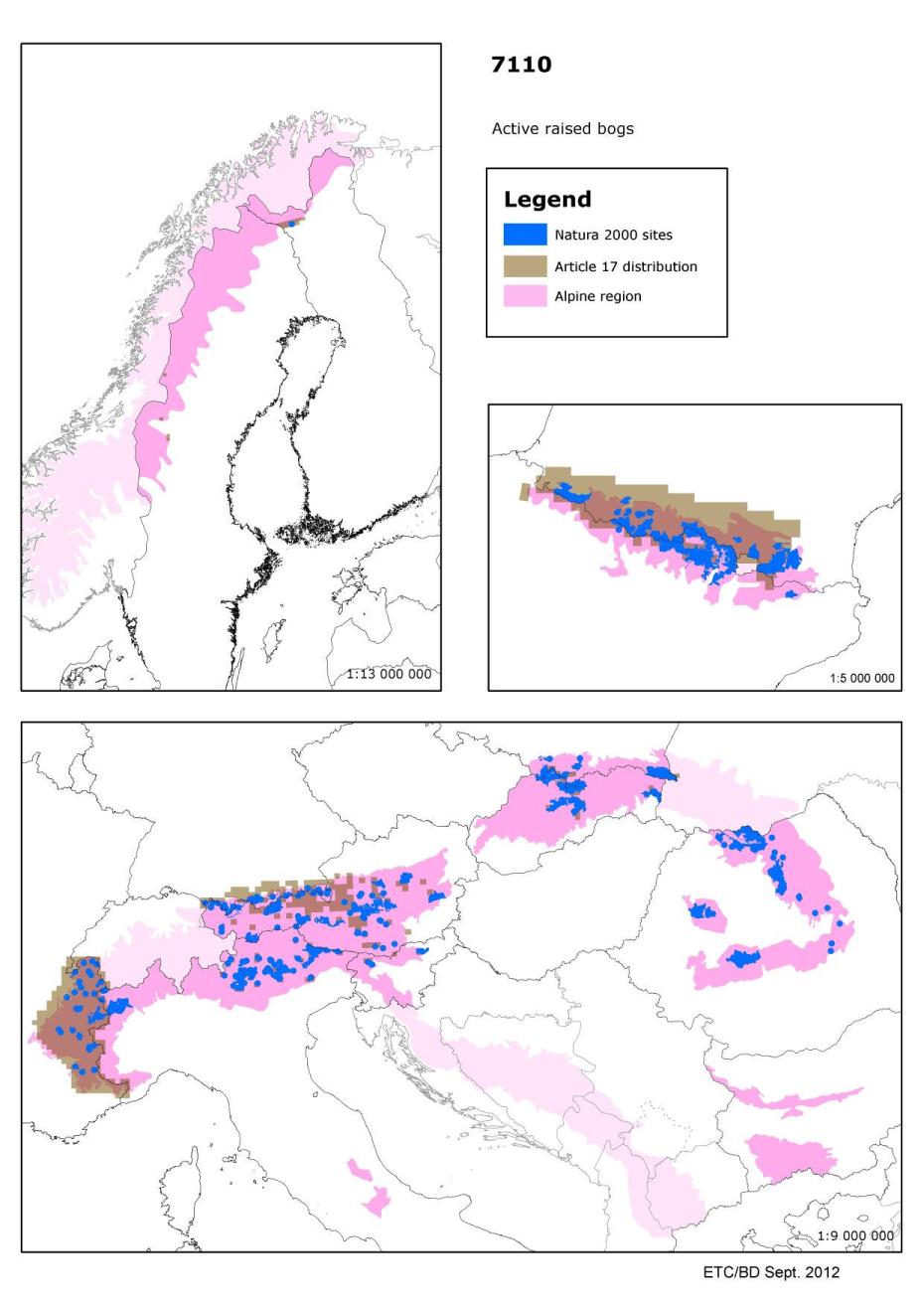 7140 - Transition mires and quaking bogsHabitats Manual 2007Peat-forming communities developed at the surface of oligotrophic to mesotrophic waters, with characteristics intermediate between soligenous and ombrogenous types. They present a large and diverse range of plant communities. In large peaty systems, the most prominent communities are swaying swards, floating carpets or quaking mires formed by medium-sized or small sedges, associated with sphagnum or brown mosses. They are generally accompanied by aquatic and amphibious communities. In the Boreal region this habitat type includes minerotrophic fens that are not part of a larger mire complex, open swamps and small fens in the transition zone between water (lakes, ponds) and mineral soil. These mires and bogs belong to the Scheuchzerietalia palustris order (oligotrophic floating carpets among others) and to the Caricetalia fuscae order (quaking communities). Oligotrophic water-land interfaces with Carex rostrata are included.The Habitats Manual lists the following Annex II/IV plant: Liparis loeselii.Associated with amphibious communities (22.3), fens (54.2 et 54.4), bogs (51.1-2) or humid grasslands (37.2-3).Conservation status (CS) assessed at the Alpine region and MS level:Peat forming plant communities with a wide range of variation depending on local conditions and often associated with aquatic, open water habitats. Widely distributed across the European Union although more local to the south, the distribution in Spain is much greater than shown on the map.Assessed as ‘unfavourable-bad' in the Alpine, Atlantic, Continental, Mediterranean and Pannonian regions with no parameters assessed as ‘favourable'. Several countries assessed the Alpine region as ‘favourable' and the regional assessment is largely a result of the French report and it is possible that the French proportion of this habitat has been overestimated. Elsewhere the habitat has been assessed as ‘favourable for Italy  (Continental) and Czech Republic (Pannonic). Assessed as ‘unfavourable-inadequate' in the Boreal and Macaronesian regions. In the Boreal region ‘range' is the parameter considered ‘favourable' although the habitat was assessed as ‘favourable' in Latvia. A variety of threats and pressures have been reported but many countries mention changes to the water regime, peat extraction and pollution/eutrophication. Better information required, especially from Spain (Summary sheet of the online report on Article 17 of the Habitats Directive).Species associated to Transition mires and quaking bogs and their CS at the Alpine region and MS levelMain pressures to Transition mires and quaking bogs and their importance to associated speciesMain threats to Transition mires and quaking bogs and their importance to associated speciesOther informationAccording to the ETC/BD calculations 0-50% of the area of this habitat type are within SCIs. This means that potentially important part of the management needs of this habitat types occurs outside Natura 2000 network. Number of SCIs and habitat area (ha) within SCIs per Member State in the Alpine biogeographical regionThe figures include all SCIs where the habitat type is mentioned including sites coded as D.Map of Transition mires and quaking bogs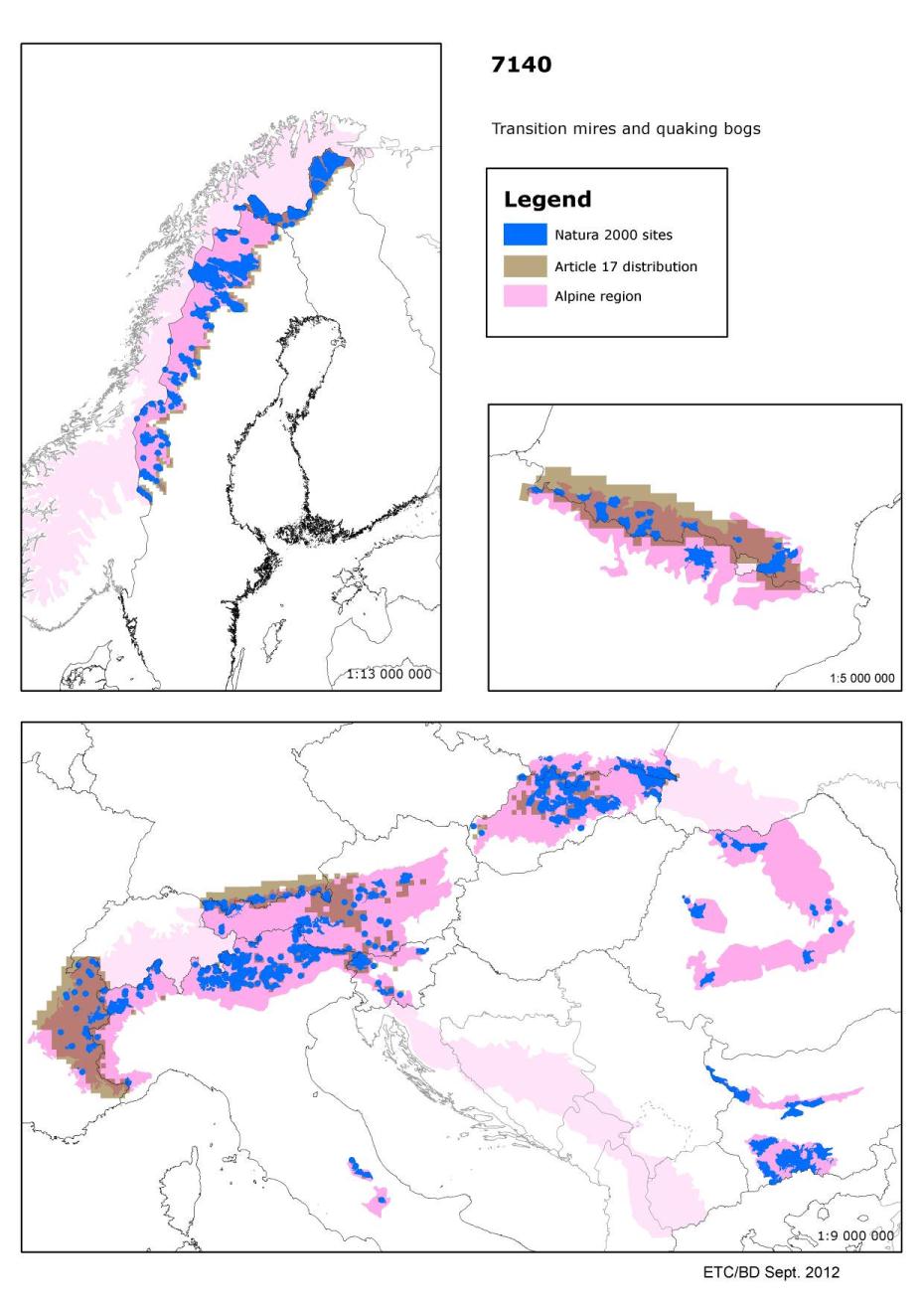 7230 - Alkaline fensHabitats Manual 2007Wetlands mostly or largely occupied by peat- or tufa-producing small sedge and brown moss communities developed on soils permanently waterlogged, with a soligenous or topogenous baserich, often calcareous water supply, and with the water table at, or slightly above or below, the substratum. Peat formation, when it occurs, is infra-aquatic. Calciphile small sedges and other Cyperaceae usually dominate the mire communities, which belong to the Caricion davallianae, characterised by a usually prominent "brown moss" carpet formed by Campylium stellatum, Drepanocladus intermedius, D. revolvens, Cratoneuron commutatum, Acrocladium cuspidatum, Ctenidium molluscum, Fissidens adianthoides, Bryum pseudotriquetrum and others, a grasslike growth of Schoenus nigricans, S. ferrugineus, Eriophorum latifolium, Carex davalliana, C. flava, C. lepidocarpa, C. hostiana, C. panicea, Juncus subnodulosus, Scirpus cespitosus, Eleocharis quinqueflora, and a very rich herbaceous flora including Tofieldia calyculata, Dactylorhiza incarnata, D. traunsteineri, D. traunsteinerioides, D. russowii, D. majalis ssp.brevifolia, D.cruenta, #Liparis loeselii, Herminium monorchis, Epipactis palustris, Pinguicula vulgaris, Pedicularis sceptrum-carolinum, Primula farinosa, Swertia perennis. Wet grasslands (Molinietalia caerulaea, e.g. Juncetum subnodulosi & Cirsietum rivularis, 37), tall sedge beds (Magnocaricion,53.2), reed formations (Phragmition, 53.1), fen sedge beds (Cladietum mariscae, 53.3), may form part of the fen system, with communities related to transition mires (54.5, 54.6) and amphibious or aquatic vegetation (22.3, 22.4) or spring communities (54.1) developing in depressions. The subunits listed in the Habitats Manual, which can, alone or in combination, and together with codes selected from the categories just mentioned, describe the composition of the fen, are understood to include the mire communities sensu stricto (Caricion davallianae), their transition to the Molinion, and assemblages that, although they may be phytosociologically referable to alkaline Molinion associations, contain a large representation of the Caricion davallianae species listed, in addition to being integrated in the fen system; this somewhat parallels the definition of an integrated class Molinio-Caricetalia davallianae in Rameau et al., 1989. Outside of rich fen systems, fen communities can occur as small areas in dune slack systems (16.3), in transition mires (54.5), in wet grasslands (37), on tufa cones (54.121) and in a few other situations. Rich fens are exceptionally endowed with spectacular, specialised, strictly restricted species. They are among the habitats that have undergone the most serious decline. They are essentially extinct in several regions and gravely endangered in most.Conservation status (CS) assessed at the Alpine region and MS level:This habitat includes a wide variety of fens with alkaline groundwater, they occur where the groundwater is suitable throughout Europe but rare in the south. The vegetation is usually dominated by small sedges (Carex species), is often species rich and sometimes with Annex II and IV species such as the fen orchid (Liparis loeselii).Assessed as ‘unfavourable-inadequate' for the Alpine and Boreal regions. However in the Alpine region there is much variation between countries and the habitat is ‘favourable' in the Fennoscandian subregion. Assessed as ‘unfavourable-bad' for the Atlantic, Continental, Mediterranean and Pannonic regions. Within these regions only Greece (Mediterranean) and Italy (Continental and Mediterranean) assessed this habitat as ‘favourable'. A variety of threats and pressures have been reported but many countries mention changes to the water regime, changes in agricultural practices and pollution/eutrophication. Better information required particularly from Spain (Summary sheet of the online report on Article 17 of the Habitats Directive).Species associated to Alkaline fens and their CS at the Alpine region and MS levelMain pressures to Alkaline fens and their importance to associated speciesMain threats to Alkaline fens and their importance to associated speciesOther informationAccording to the ETC/BD calculations 51-75 % of the area of this habitat type are within SCIs. This means that Natura 2000 network provides an important framework for the management of this habitat type. Number of SCIs and habitat area (ha) within SCIs per Member State in the Alpine biogeographical regionThe figures include all SCIs where the habitat type is mentioned including sites coded as D.Map of SCIs proposed for Alkaline fens & Article 17 distribution 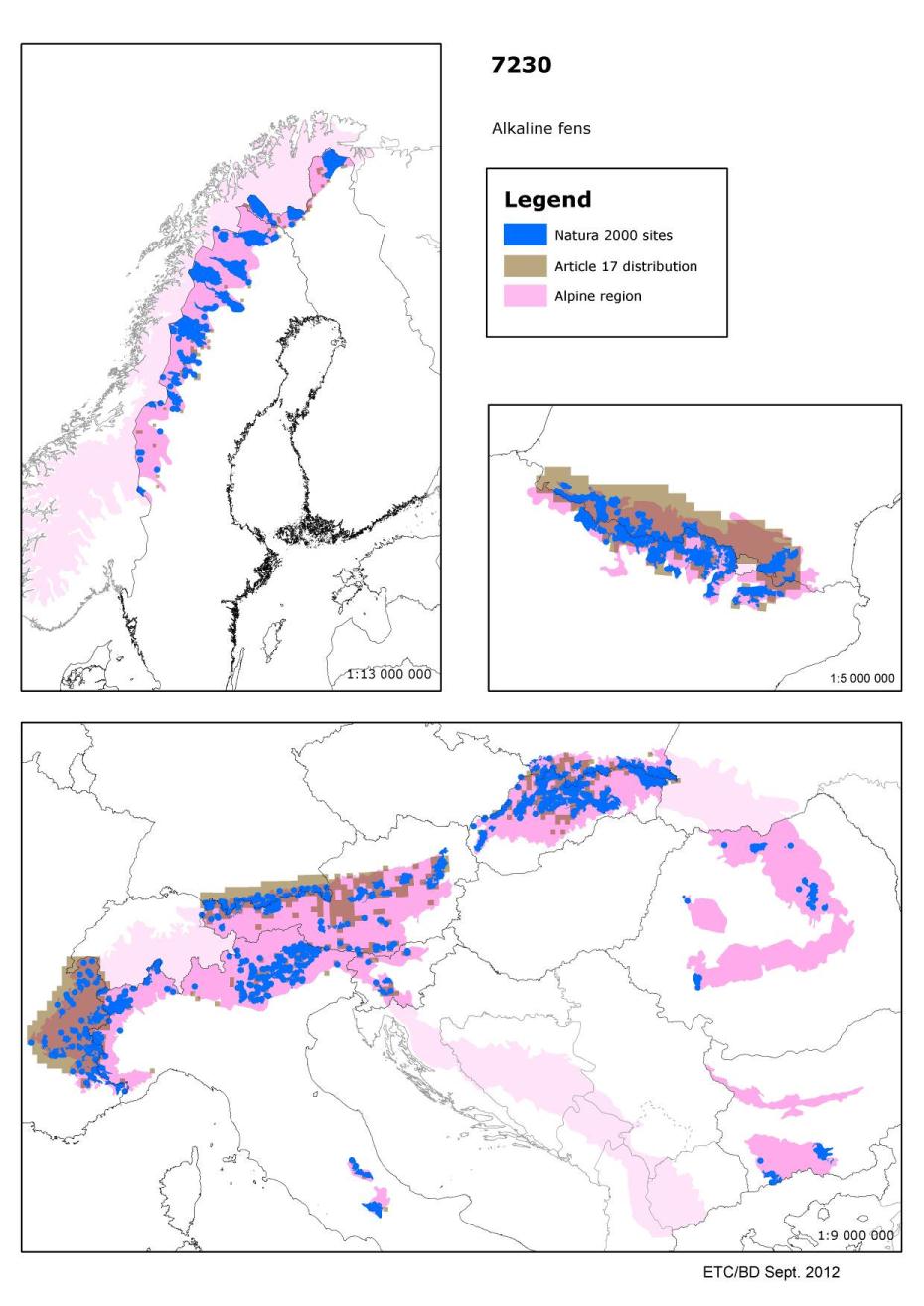 91D0 - Bog woodlandHabitats Manual 2007Coniferous and broad-leaved forests on a humid to wet peaty substrate, with the water level permanently high and even higher than the surrounding water table. The water is always very poor in nutrients (raised bogs and acid fens). These communities are generally dominated by Betula pubescens, Frangula alnus, Pinus sylvestris, Pinus rotundata and Picea abies, with species specific to bogland or, more generally, to oligotrophic environments, such as Vaccinium spp., Sphagnum spp., Carex spp. [Vaccinio-Piceetea: Piceo-Vaccinienion uliginosi (Betulion pubescentis, Ledo-Pinion) i.a.]. In the Boreal region, also spruce swamp woods, which are minerotrophic mire sites along margins of different mire complexes, as well as in separate strips in valleys and along brooks.Sub-types :44.A1 - Sphagnum birch woods44.A2 - Scots pine mire woods44.A3 - Mountain pine bog woods44.A4 - Mire spruce woodsConservation status (CS) assessed at the Alpine region and MS level:Coniferous and broad-leaved forests on peaty soils where the water level is permanently high and the groundwater is very poor in nutrients. Downy birch (Betula pubescens), alder buck thorn (Frangula alnus), pines (Pinus sylvestris, P. rotundata) or spruce (Picea abies) form the tree layer which is often low with many stunted trees while Vaccinium spp., bogmosse s (Sphagnum spp) and sedges (Carex spp) form the undergrowth. This habitat is often found in association with bog habitats such as 7110 and 7140.The conservation status in the Pannonian region, where the habitat occurs at only one locality in the Czech Republic is ‘favourable’. The conservation status in the Boreal, Alpine and Macaronesian regions is ‘unfavourable -inadequate’ and only assessed as ‘unfavourable-bad’ for the Alpine region in France. The anthropogenic pressure in these regions is lower than in the Atlantic and Continental, where the status is assessed as ’unfavourable-bad’. Structure and functions of this habitat are closely connected to the oligotrophic character of the peat and its water regime. The major threats to this habitat are changes in hydrologic conditions due to various human activities but also include natural processes (Summary sheet of the online report on Article 17 of the Habitats Directive).Main pressures to Bog woodland and their importance to associated speciesMain threats to Bog woodland and their importance to associated speciesOther informationAccording to the ETC/BD calculations 0-50% of the area of this habitat type are within SCIs. This means that potentially important part of the management needs of this habitat types occurs outside Natura 2000 network. Number of SCIs and habitat area (ha) within SCIs per Member State in the Alpine biogeographical regionThe figures include all SCIs where the habitat type is mentioned including sites coded as D.Map of SCIs proposed for Bog woodland & Article 17 distribution 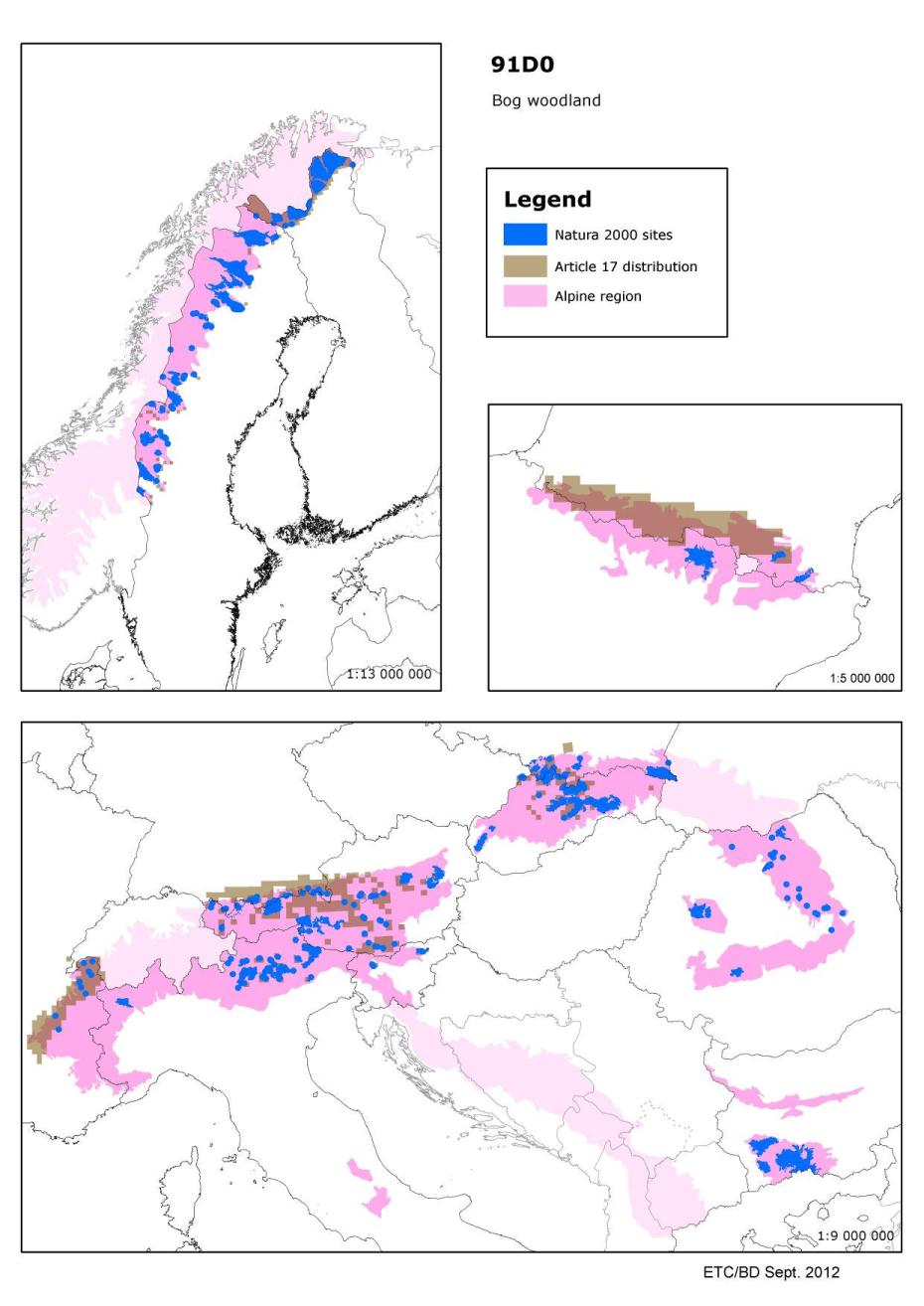 91E0 - Alluvial forests with Alnus glutinosa and Fraxinus excelsior (Alno-Padion, Alnionincanae, Salicionalbae)Habitats Manual 2007Riparian forests of Fraxinus excelsior and Alnus glutinosa, of temperate and Boreal Europe lowland and hill watercourses (44.3: Alno-Padion); riparian woods of Alnus incanae of montane and sub-montane rivers of the Alps and the northern Apennines (44.2: Alnion incanae); arborescent galleries of tall Salix alba, S. fragilis and Populus nigra, along medio-European lowland, hill or sub-montane rivers (44.13: Salicion albae). All types occur on heavy soils (generally rich in alluvial deposits) periodically inundated by the annual rise of the river (or brook) level, but otherwise well-drained and aerated during low-water. The herbaceous layer invariably includes many large species (Filipendula ulmaria, Angelica sylvestris, Cardamine spp., Rumex sanguineus, Carex spp., Cirsium oleraceum) and various vernal geophytes can occur, such as Ranunculus ficaria, Anemone nemorosa, A. ranunculoides, Corydalis solida.This habitat includes several sub-types: ash-alder woods of springs and their rivers (44.31 – Carici remotae-Fraxinetum); ash-alder woods of fast-flowing rivers (44.32 - Stellario-Alnetum glutinosae);ash-alder woods of slow-flowing rivers (44.33 - Pruno-Fraxinetum, Ulmo-Fraxinetum); montanegrey alder galleries (44.21 - Calamagrosti variae-Alnetum incanae Moor 58); sub-montane grey alder galleries (44.22 - Equiseto hyemalis-Alnetum incanae Moor 58); white willow gallery forests (44.13 - Salicion albae). The Spanish types belong to the alliance Osmundo-Alnion (Cantabric atlantic andsoutheast Iberia peninsula).Most of these forests are in contact with humid meadows or ravine forests (Tilio-Acerion). A succession towards Carpinion (Primulo-Carpinetum) can be observed (Summary sheet of the online report on Article 17 of the Habitats Directive).Conservation status (CS) assessed at the Alpine region and MS level:This varied habitat type includes riparian ash (Fraxinus excelsior) and alder (Alnus glutinosa) forests and willow (Salix alba, S. fragilis) and black poplar (Populus nigra )galleries along lowland and hill watercourses together with grey alder (Alnus incana)riparian forests of sub-montane to sub-alpine rivers. The habitat occurs on heavy and periodically inundated soils. The herb layer is composed of tall herb species preferring humid and nutrients rich soils.This habitat type is relatively wide-spread, but occurs as fragmentary stands where the hydrologic regime is favourable. It is, especially in lowland areas, seriously threatened due to management of water levels and regulation of water courses. The conservation status is ‘unfavourable bad’ in all regions. Member State assessments for the Atlantic, Continental and Pannonian regions are mostly ‘unfavourable-bad’. In the Alpine and Mediterranean regions only France assessed this habitat as ‘unfavourable-bad’ while in the Boreal only Finland assessed this habitat as ‘unfavourable-bad’. In these regions, at the country level, the status of the habitat was mostly ‘unfavourable-inadequate’ (Summary sheet of the online report on Article 17 of the Habitats Directive).Species associated to Alluvial forests with Alnus glutinosa and Fraxinus excelsior (Alno-Padion, Alnion incanae, Salicion albae) and their CS at the Alpine region and MS levelMain pressures to Alluvial forests with Alnus glutinosa and Fraxinus excelsior (Alno-Padion, Alnion incanae, Salicion albae) and their importance to associated speciesMain threats to Alluvial forests with Alnus glutinosa and Fraxinus excelsior (Alno-Padion, Alnion incanae, Salicion albae) and their importance to associated speciesOther informationAccording to the ETC/BD calculations 0-50% of the area of this habitat type are within SCIs. This means that potentially important part of the management needs of this habitat types occurs outside Natura 2000 network.Number of SCIs and habitat area (ha) within SCIs per Member State in the Alpine biogeographical regionThe figures include all SCIs where the habitat type is mentioned including sites coded as D.Map of SCIs proposed for Alluvial forests with Alnus glutinosa and Fraxinus excelsior (Alno-Padion, Alnion incanae, Salicion albae) & Article 17 distribution 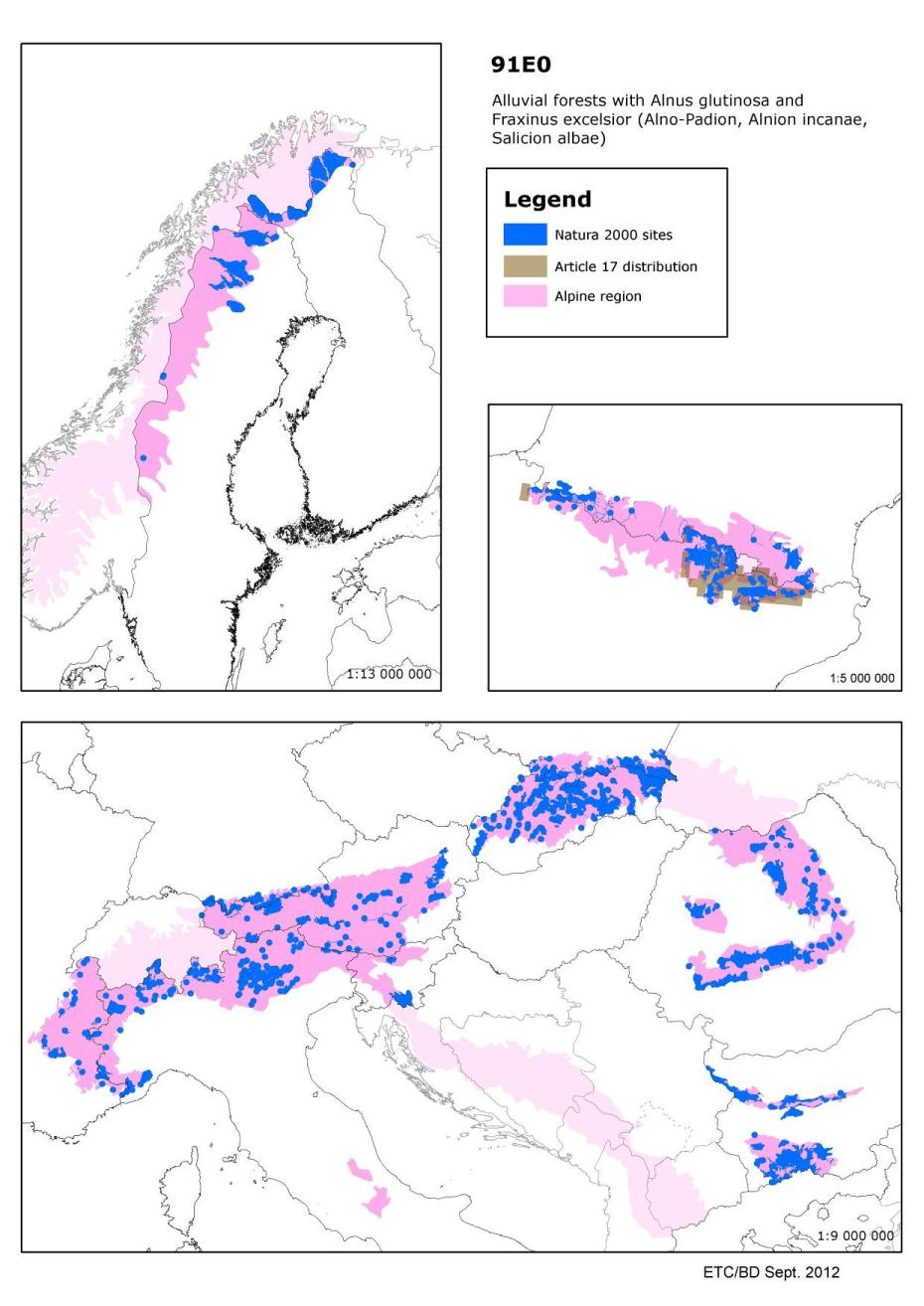 9130 - Asperulo-Fagetum beech forestsHabitats Manual 2007Fagus sylvatica and, in higher mountains, Fagus sylvatica-Abies alba or Fagus sylvatica-Abies alba-Picea abies forests developed on neutral or near-neutral soils, with mild humus (mull), of the medio-European and Atlantic domains of Western Europe and of central and northern Central Europe, characterised by a strong representation of species belonging to the ecological groups of Anemone nemorosa, of Lamiastrum (Lamium) galeobdolon, of Galium odoratum and Melica uniflora and, in mountains, various Dentaria spp., forming a richer and more abundant herb layer than in the forests of 9110 and 9120.Sub-types :41.131 - Medio-European collinar neutrophilous beech forests Neutrocline or basicline Fagus sylvatica and Fagus sylvatica-Quercus petraea-Quercus robur forests of hills, low mountains and plateaux of the Hercynian arc and its peripheral regions, of the Jura, Lorraine, the Paris basin, Burgundy, the Alpine piedmont, the Carpathians and a few localities of the North Sea-Baltic plain.41.132 - Atlantic neutrophile beech forestsAtlantic beech and beech-oak forests with Hyacinthoides non-scripta, of southern England, the Boulonnais, Picardy, the Oise, Lys and Schelde basins.41.133 - Medio-European montane neutrophilous beech forestsNeutrophile forests of Fagus sylvatica, Fagus sylvatica and Abies alba, Fagus sylvatica and Picea abies, or Fagus sylvatica, Abies alba and Picea abies of the montane and high-montane levels of the Jura, the northern and eastern Alps, the western Carpathians and the great Hercynian ranges.41.134 - Bohemian lime-beech forestsFagus sylvatica or Fagus sylvatica-Abies alba forests rich in Tilia spp., of the Bohemian basin.41.135 - Pannonic neutrophile beech forestsNeutrophilous beech forests of medio-European affinities of the hills of the Pannonic plain and its western periphery.Relict stands of collinar neutrophilous beech forests of the Macin Mountains of Dobrogea, Romania are the priority habitat 91X0*Dobrogean Beech forests.Conservation status (CS) assessed at the Alpine region and MS level:This type of beech (Fagus sylvatica) forest represents the climax vegetation on neutral or near-neutral soils of Western Europe, of central and northern Central Europe, and of mountainous regions of southern Europe. Beech dominates the tree layer, together with spruce (Picea abies) and Europe an silver fir (Abies alba) in the mountains. The herb layer is more diverse and abundant than with habitat type 9110, and is composed mainly of typical beech forest species.The conservation status was assessed as favourable only in the Mediterranean region, where the habitat is present mainly in mountainous areas. The conservation status in the Pannonian and in the Boreal regions, where the climatic condition are in general inappropriate, the status of the habitat was assessed as ‘unfavourable bad’. The conservation status in other regions is ‘unfavourable inadequate’. However the range and habitat area are stable or increasing and sufficient in most of the countries except UK, Austria and Sweden. Unfavourable status of structure and function reflecting inappropriate forest management is usually responsible for unfavourable overall assessment (Summary sheet of the online report on Article 17 of the Habitats Directive).Other informationAccording to the ETC/BD calculations 51-75 % of the area of this habitat type are within SCIs. This means that Natura 2000 network provides an important framework for the management of this habitat type.Number of SCIs and habitat area (ha) within SCIs per Member State in the Alpine biogeographical regionConservation status (CS) assessed at the Alpine region and MS level for Rosalia alpine (this species is added here as the Steering Committee expressed a general interest to this species):The rosalia longicorn is a beetle which is widely spread across Europe. Its preferred habitat is beech forest wherein it lays its eggs.In all geographical regions (Alpine, Atlantic, Continental, Mediterranean and Pannonian) its overall assessment is ‘inadequate’ or ‘unknown’. However, in the Atlantic region its range is assessed to be ‘favourable’ and in the Pannonian region its range and future prospects are reported as ‘favourable’. The overall assessments differ among the countries, but most countries assessed its status as ‘inadequate’ or ‘unknown but not favourable’. Since species numbers are decreasing it has a protected status in several countries (Summary sheet of the online report on Article 17 of the Habitats Directive). The IUCN conservation status is of Least Concern at European level. Map of SCIs proposed for Asperulo-Fagetum beech forests (9130) & Article 17 distribution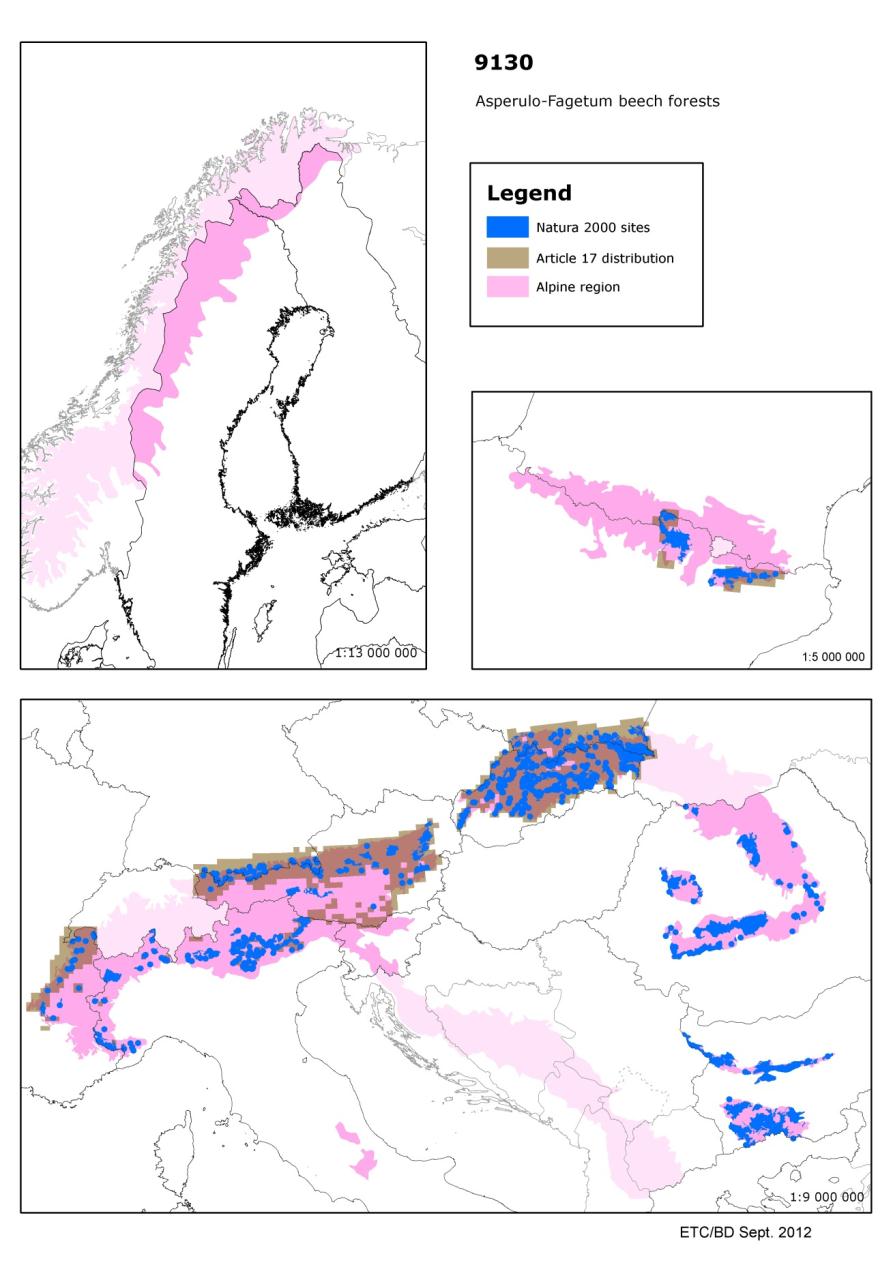 9170 - Galio-Carpinetum oak-hornbeam forestsHabitats Manual 2007Quercus petraea-Carpinus betulus forests of regions with sub-continental climate within the central European range of Fagus sylvatica, dominated by Quercus petraea (41.261). Also included are related lime-oak forests of eastern and eastern-central European regions with a continental climate, east of the range of F. sylvatica (41.262).Conservation status (CS) assessed at the Alpine region and MS level:Mixed oak-hornbeam (Quercus spp-Carpinus betulus) forests of central Europe occurring mostly in the areas with a sub-continental climate on various types of soil. The conservation status in the Atlantic region, where the habitat occurs only in Germany and in the Pannonian region, where the species occurs only in the Czech republic is ‘unfavourable bad’. The status in the Atlantic and Continental regions is ‘unfavourable inadequate’ (Summary sheet of the online report on Article 17 of the Habitats Directive).Other informationAccording to the ETC/BD calculations 76-100 % of the area of this habitat type are within SCIs. This means that Natura 2000 network provides an important framework for the management of this habitat type.Number of SCIs and habitat area (ha) within SCIs per Member State in the Alpine biogeographical regionMap of SCIs proposed for Galio-Carpinetum oak-hornbeam forests (9170) & Article 17 distribution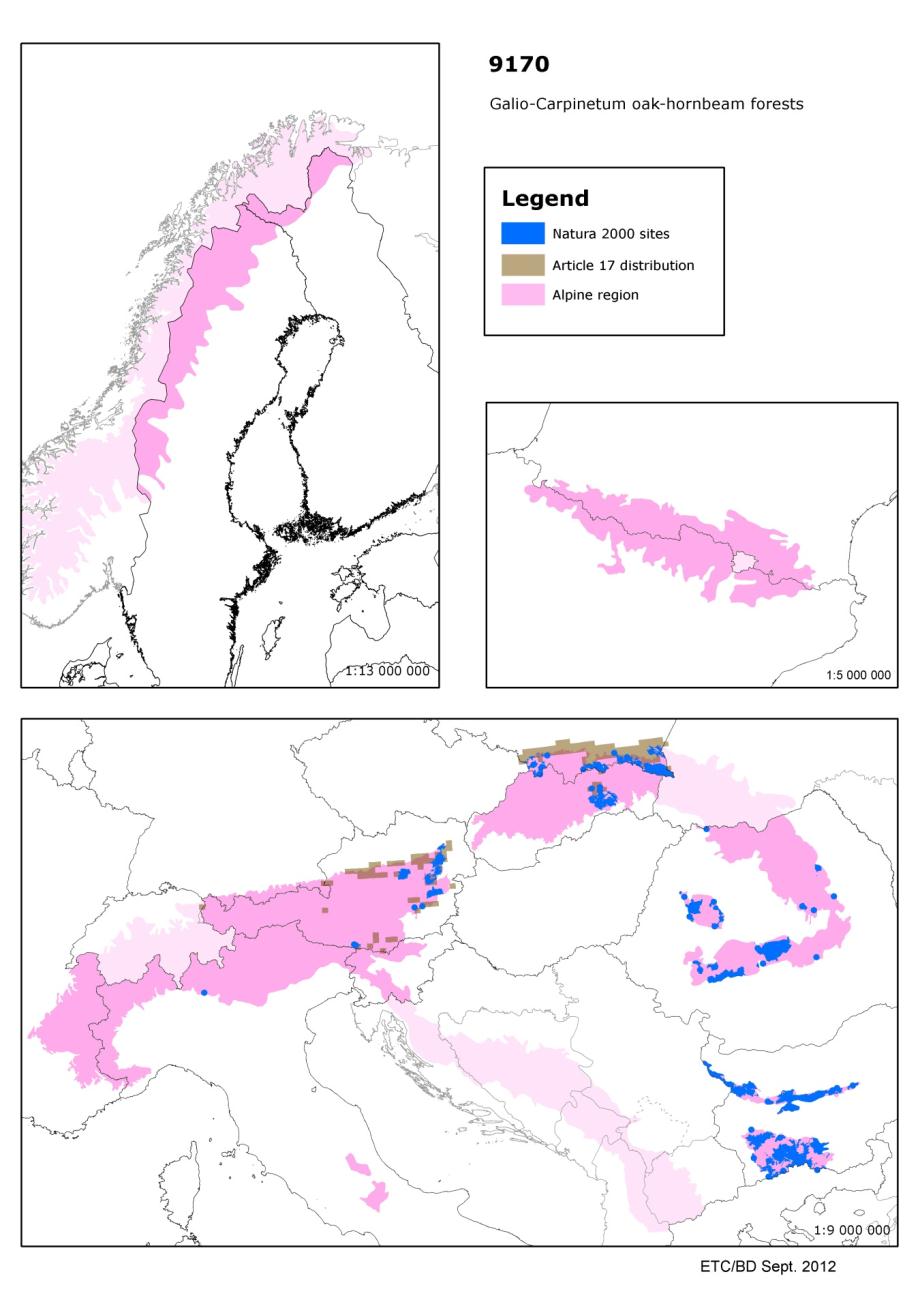 9180 - Tilio-Acerion forests of slopes, screes and ravinesHabitats Manual 2007Mixed forests of secondary species (Acer pseudoplatanus, Fraxinus excelsior, Ulmus glabra, Tilia cordata) of coarse scree, abrupt rocky slopes or coarse colluvions of slopes, particularly on calcareous, but also on siliceous, substrates (Tilio-Acerion Klika 55). A distinction can be made between one grouping which is typical of cool and humid environments (hygroscopic and shade tolerant forests), generally dominated by the sycamore maple (Acer pseudoplatanus) - sub-alliance Lunario-Acerenion, and another which is typical of dry, warm screes (xerothermophile forests),generally dominated by limes (Tilia cordata, T. platyphyllos) - sub-alliance Tilio-Acerenion. The habitat types belonging to the Carpinion should not be included here.Conservation status (CS) assessed at the Alpine region and MS level:Mixed forests composed of secondary species such as sycamore (Acer pseudoplatanus), ash (Fraxinus excelsior), elm (Ulmus glabra), and limes (Tilia spp) occurring on coarse scree , coarse sediments at the base of slopes or weathered, rocky slopes. Depending on the local climatic conditions, two subtypes can be recognised, a subtype with sycamore dominating in cooler and more humid environments and a second subtype with limes dominating in warm and dry situations.The conservation status in the Pannonian and in the Atlantic region was assessed as ‘unfavourable bad’, in the other regions it was assessed as ‘unfavourable inadequate’ (Summary sheet of the online report on Article 17 of the Habitats Directive).Species associated to Tilio-Acerion forests of slopes, screes and ravines and their CS at the Alpine region and MS levelMain pressures to Tilio-Acerion forests of slopes, screes and ravines and their importance to associated speciesMain threats to Tilio-Acerion forests of slopes, screes and ravines and their importance to associated speciesOther informationAccording to the ETC/BD calculations 51-75 % of the area of this habitat type are within SCIs. This means that Natura 2000 network provides an important framework for the management of this habitat type. Number of SCIs and habitat area (ha) within SCIs per Member State in the Alpine biogeographical regionThe figures include all SCIs where the habitat type is mentioned including sites coded as D.Map of SCIs proposed for Tilio-Acerion forests of slopes, screes and ravines & Article 17 distribution 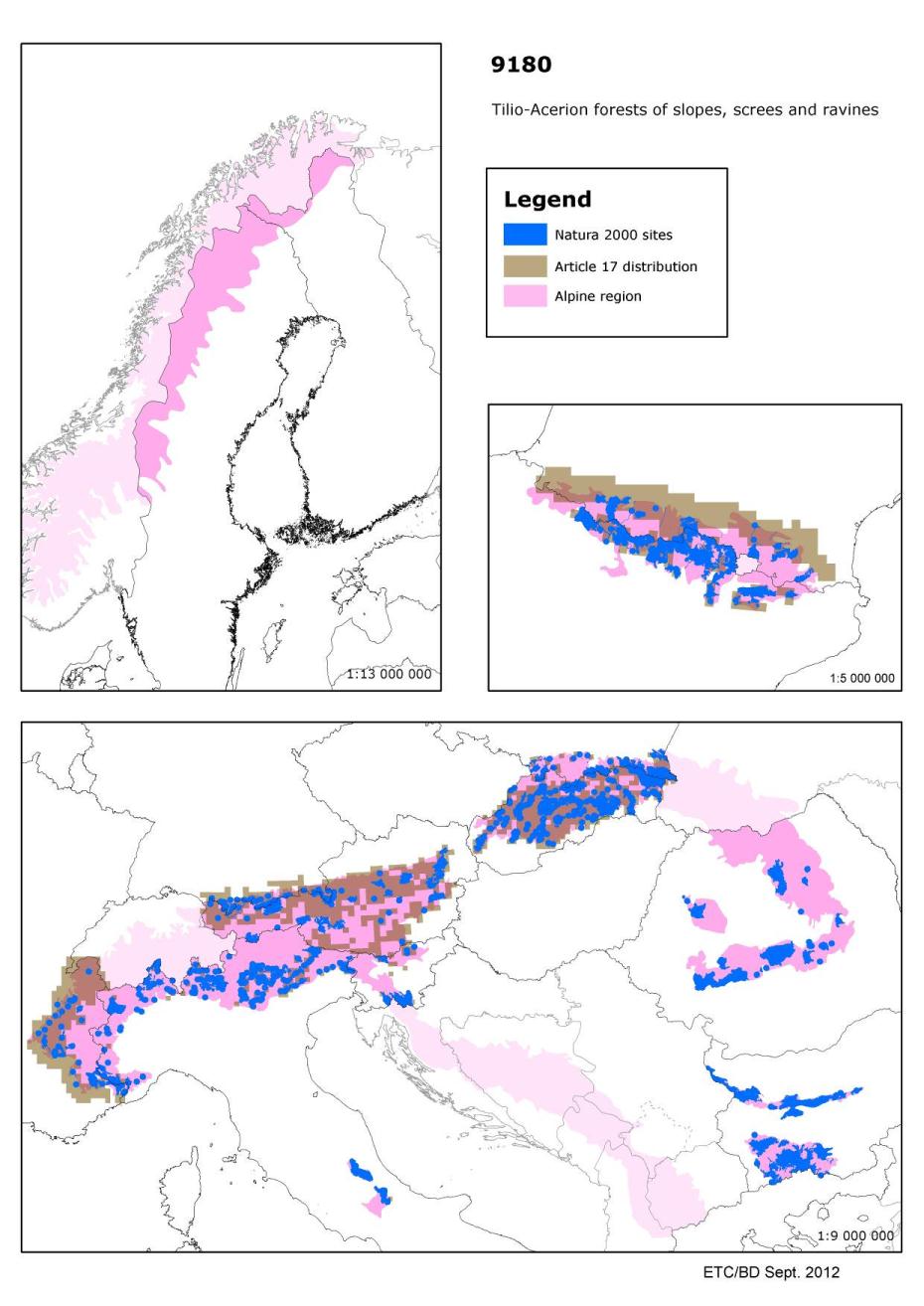 9260 - Castanea sativa woodsHabitats Manual 2007Supra-Mediterranean and sub-Mediterranean Castanea sativa-dominated forests and old established plantations with semi-natural undergrowth.Conservation status (CS) assessed at the Alpine region and MS level:Natural forests and old established plantations of chestnut (Castanea sativa) with semi-natural undergrowth of Mediterranean mountains and the area to their north.The conservation status in the Alpine and Continental regions is ‘unfavourable -bad’. In both regions this assessment results from the situation in France, where the habitat area has declined. Chestnut is subject to several diseases which decrease its competitivity with other trees such as oaks (Quercus spp). The conservation status in the Atlantic and in the Mediterranean regions is ’unknown’ due to the incomplete reports from Spain. However, for the Mediterranean regions, where there is a high proportion of the habitat reported as ‘unfavourable-inadequate’, it cannot be not be ‘favourable’ (Summary sheet of the online report on Article 17 of the Habitats Directive).Other informationAccording to the ETC/BD calculations 76-100% of the area of this habitat type are within SCIs. This means that Natura 2000 network provides an important framework for the management of this habitat type.Number of SCIs and habitat area (ha) within SCIs per Member State in the Alpine biogeographical regionMap of SCIs proposed for Castanea sativa woods (9260) & Article 17 distribution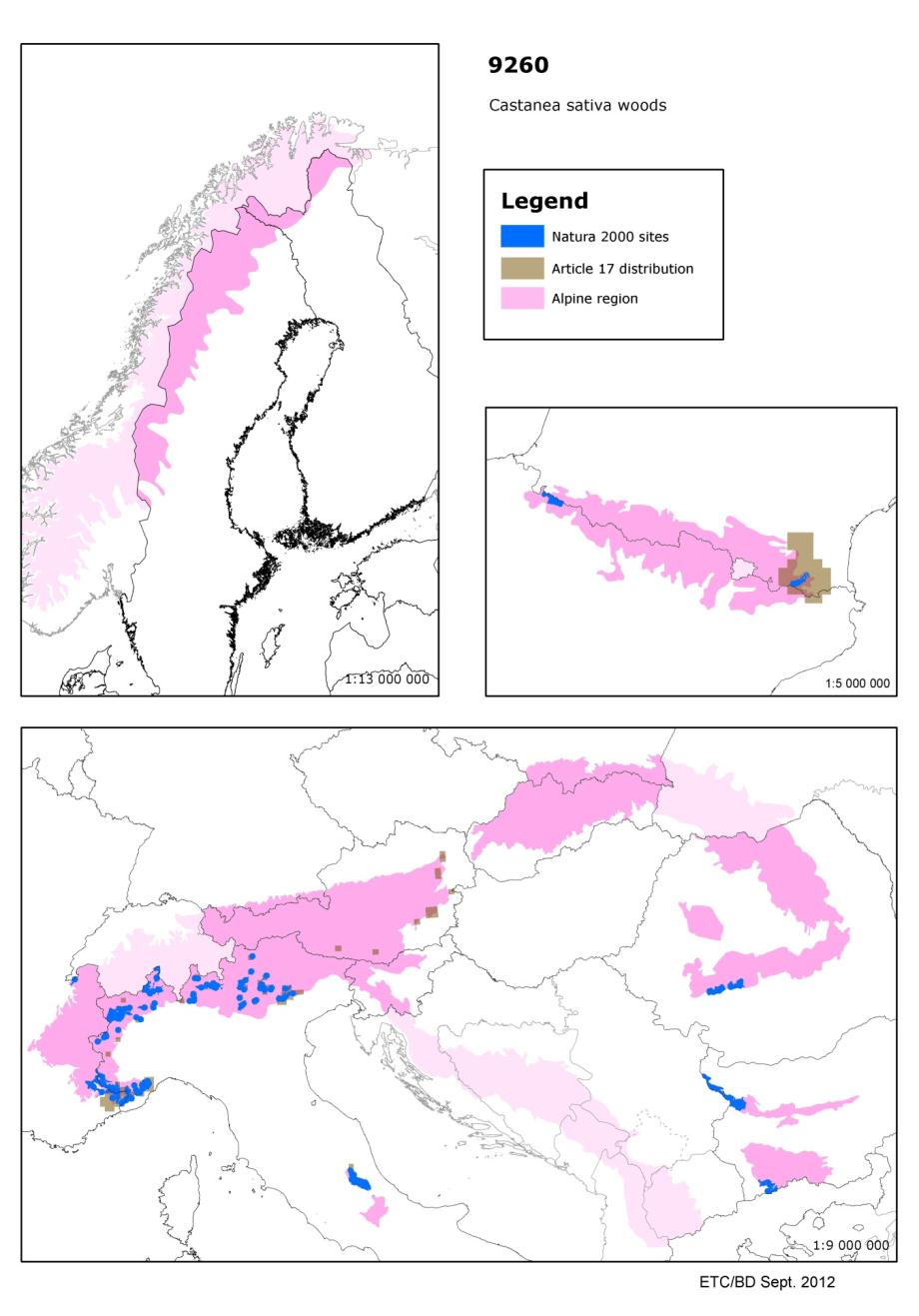 9410 - Acidophilous Picea forests of the montane to alpine levels (Vaccinio-Piceetea)Habitats Manual 2007Conservation status (CS) assessed at the Alpine region and MS level:Sub-alpine and alpine coniferous forests dominated by Norway spruce (Picea abies) and oriental spruce (Picea orientalis). This habitat is wide spread in the Alps, Carpathians and Hercynian ranges. These forests also occur in the montane zone of the inner Alps and inner Carpathian basins in areas with a climate unfavourable to both beech (Fagus sylvatica) and fir (Abies alba). Outlying Norway spruce formations can also be found in the mountain ranges of southern and southeastern Europe and locally within the montane level of above mentioned mountain ranges.Although at the national level in the Alpine region ‘favourable’ assessments are widespread, the biogeographical assessment is ‘unfavourable-inadequate’ as a result of assessments by Austria and Slovakia. In the Continental region, the status is ‘unfavourable-bad’ and this conclusion was provided by all the countries of the Hercynian mountain range. In the Mediterranean region the habitat is present only in Greece, where the conservation status is ‘favourable’. The major threats to this habitat include inappropriate forestry management, air pollution and at the higher altitudes development of resorts for winter sports (Summary sheet of the online report on Article 17 of the Habitats Directive).Other informationAccording to the ETC/BD calculations 76-100 % of the area of this habitat type are within SCIs. This means that Natura 2000 network provides an important framework for the management of this habitat type. Number of SCIs and habitat area (ha) within SCIs per Member State in the Alpine biogeographical regionMap of SCIs proposed for Acidophilous Picea forests of the montane to alpine levels (9410) & Article 17 distribution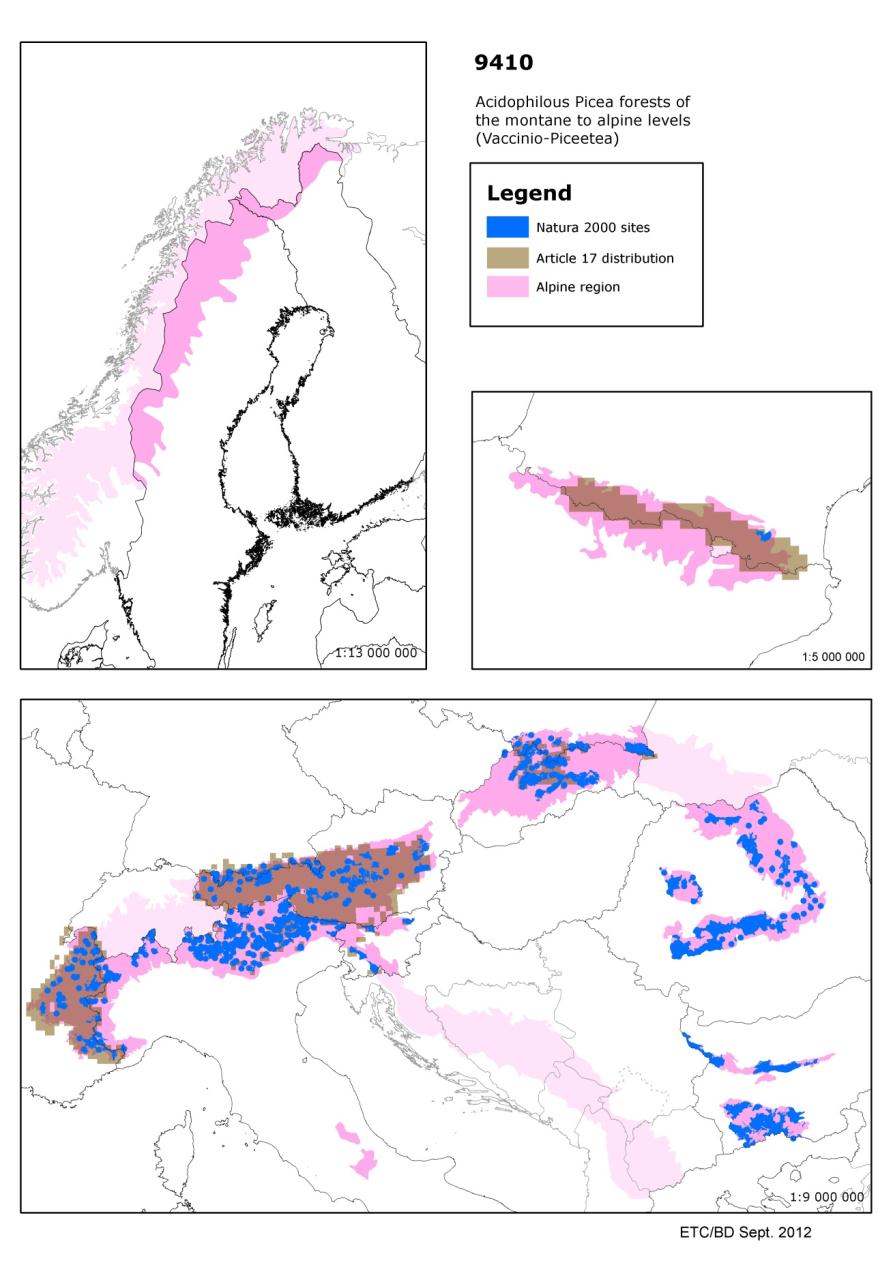 CODEHABITAT NAME3140Hard oligo-mesotrophic waters with benthic vegetation of Chara spp.3150Natural eutrophic lakes with Magnopotamion or Hydrocharition - type vegetation3220Alpine rivers and the herbaceous vegetation along their banks3230Alpine rivers and their ligneous vegetation with Myricaria germanica3240Alpine rivers and their ligneous vegetation with Salix elaeagnos3260Water courses of plain to montane levels with the Ranunculion fluitantis and Callitricho-Batrachion vegetation6210Semi-natural dry grasslands and scrubland facies on calcareous substrates (Festuco - Brometalia) * important orchid sites6230Species-rich Nardus grasslands, on silicious substrates in mountain areas (and sub-mountain areas in Continental Europe)6410Molinia meadows on calcareous, peaty or clayey-silt-laden soils (Molinion caeruleae)6430Hydrophilous tall herb fringe communities of plains and of the montane to alpine levels6510Lowland hay meadows (Alopecurus pratensis, Sanguisorba officinalis)6520Mountain hay meadows7110Active raised bogs7140Transition mires and quaking bogs7230Alkaline fens91D0Bog woodland91E0Alluvial forests with Alnus glutinosa and Fraxinus excelsior (Alno-Padion, Alnion incanae, Salicion albae)9130Asperulo-Fagetum beech forests9170Galio-Carpinetum oak hornbeam forests9180Tilio-Acerion forests of slopes, screes and ravines9260Castanea sativa woods9410Acidophilous Picea forests of the montane to alpine levels (Vaccinio-Piceetea)codestatusFVFavourableU1Unfavourable – inadequateU2Unfavourable – badXXUnknownExplanations:HD Annex II & IV species occurring in 8-12 MSHD Annex II & IV species occurring in 3-7 MSBD Annex I species occurring in 8-12 MSBD Annex I species occurring in 3-7 MSN2K codeHabitat nameATBGDEESFRITSESISKREGION3140Hard oligo-mesotrophic waters with benthic vegetation of Chara spp.rangeXXFVXXFVFVFVFVXXFV3140Hard oligo-mesotrophic waters with benthic vegetation of Chara spp.areaXXFVXXXXU1FVU1XXXX3140Hard oligo-mesotrophic waters with benthic vegetation of Chara spp.structureXXXXXXXXXXFVU2XXXX3140Hard oligo-mesotrophic waters with benthic vegetation of Chara spp.futureXXFVXXU1FVFVU1XXU13140Hard oligo-mesotrophic waters with benthic vegetation of Chara spp.overallXXFVXXU1U1FVU2XXU1Pressure description (2nd level)Hard oligo-mesotrophic waters with benthic vegetation of Chara spp.Outdoor sports and leisure activitiesxModification of hydrographic functioningxBiocenotic evolutionxThreats description (2nd level)Hard oligo-mesotrophic waters with benthic vegetation of Chara spp.Outdoor sports and leisure activitiesxPollutionxLandfill, land reclamation and drying outxModification of hydrographic functioningxBiocenotic evolutionATBGDEESFRITSESISKNumber of sites1721341520423Habitat area (ha)996074138410131332369289410N2K codeHabitat nameATBGDEESFRITPLROSESISKREGION3150Natural eutrophic lakes with Magnopotamion or Hydrocharition - type vegetationrangeXXFVXXFVFVXXFVFVXXXX3150Natural eutrophic lakes with Magnopotamion or Hydrocharition - type vegetationareaXXFVU1U2FVXXFVFVXXXX3150Natural eutrophic lakes with Magnopotamion or Hydrocharition - type vegetationstructureXXXXU1U2XXXXFVFVXXXX3150Natural eutrophic lakes with Magnopotamion or Hydrocharition - type vegetationfutureXXFVU1U1FVU1FVFVXXXX3150Natural eutrophic lakes with Magnopotamion or Hydrocharition - type vegetationoverallXXFVU1U2FVU1FVFVXXXXN2K codeSpecies nameGroupATESPLROSKREGION1042Leucorrhinia pectoralisInvertebratesrangeFVXXXXU2XX1042Leucorrhinia pectoralisInvertebratespopulationXXXXXXU2XX1042Leucorrhinia pectoralisInvertebrateshabitatU2XXXXU1U21042Leucorrhinia pectoralisInvertebratesfutureU2XXXXU1U21042Leucorrhinia pectoralisInvertebratesoverallU2XXXXU2U2N2K codeSpecies nameGroupATBGDESISKREGION1134Rhodeus sericeus amarusFishrangeXXXXFVFVXX1134Rhodeus sericeus amarusFishpopulationU1XXXXFVU11134Rhodeus sericeus amarusFishhabitatU1XXU1FVU11134Rhodeus sericeus amarusFishfutureU1XXU1FVU11134Rhodeus sericeus amarusFishoverallU1XXU1FVU1N2K codeSpecies nameGroupATBGDEFRPLROSKREGION1166Triturus cristatusAmphibiansrangeFVXXU2FVU2U21166Triturus cristatusAmphibianspopulationU1U1U2XXU2U21166Triturus cristatusAmphibianshabitatU1U1U2U1U2U21166Triturus cristatusAmphibiansfutureU2U2U2XXU2U21166Triturus cristatusAmphibiansoverallU2U2U2U1U2U2N2K codeSpecies nameGroupATBGITSIREGION1167Triturus carnifexAmphibiansrangeFVU1FVU11167Triturus carnifexAmphibianspopulationU1U1XXU11167Triturus carnifexAmphibianshabitatU1U1U1U11167Triturus carnifexAmphibiansfutureU1XXU1XX1167Triturus carnifexAmphibiansoverallU1U1U1U1N2K codeSpecies nameGroupATDEFRITSIREGION1177Salamandra atraAmphibiansrangeFVFVU2U1FVFV1177Salamandra atraAmphibianspopulationXXFVU2U1XXXX1177Salamandra atraAmphibianshabitatFVFVXXFVXXFV1177Salamandra atraAmphibiansfutureFVFVXXU1FVFV1177Salamandra atraAmphibiansoverallFVFVU2U1XXFVN2K codeSpecies nameGroupBGPLROSKREGION1197Pelobates fuscusAmphibiansrangeXXU1U11197Pelobates fuscusAmphibianspopulationXXU1U11197Pelobates fuscusAmphibianshabitatXXU1U11197Pelobates fuscusAmphibiansfutureXXU1U11197Pelobates fuscusAmphibiansoverallXXU1U1N2K codeSpecies nameGroupATBGDEITPLROSISKREGION1201Bufo viridisAmphibiansrangeU1U2FVFVFVFVFV1201Bufo viridisAmphibianspopulationU1U2FVXXXXU1U11201Bufo viridisAmphibianshabitatU1U2FVXXXXU1U11201Bufo viridisAmphibiansfutureU1U1FVFVXXFVFV1201Bufo viridisAmphibiansoverallU1U2FVXXXXU1U1N2K codeSpecies nameGroupATESFRREGION1202Bufo calamitaAmphibiansrangeU1XXU2U21202Bufo calamitaAmphibianspopulationU2XXU2U21202Bufo calamitaAmphibianshabitatU2XXU2U21202Bufo calamitaAmphibiansfutureU2XXU2U21202Bufo calamitaAmphibiansoverallU2XXU2U2N2K codeSpecies nameGroupATBGDEESFRITPLROSISKREGION1203Hyla arboreaAmphibiansrangeFVFVXXU2U1FVFVFVFV1203Hyla arboreaAmphibianspopulationU1U1XXU2U1XXXXXXXX1203Hyla arboreaAmphibianshabitatU1U1XXU2FVXXU1U1U11203Hyla arboreaAmphibiansfutureU1U1XXU2U1FVXXXXXX1203Hyla arboreaAmphibiansoverallU1U1XXU2U1XXU1U1U1N2K codeSpecies nameGroupATDEPLSISKREGION1207Rana lessonaeAmphibiansrangeXXXXFVFVU2XX1207Rana lessonaeAmphibianspopulationU1XXXXXXU2XX1207Rana lessonaeAmphibianshabitatU1XXXXU1U2XX1207Rana lessonaeAmphibiansfutureU1XXXXXXU2XX1207Rana lessonaeAmphibiansoverallU1XXXXU1U2XXN2K codeSpecies nameGroupATBGDEFRITROSISKREGION1209Rana dalmatinaAmphibiansrangeFVFVU1XXFVFVU11209Rana dalmatinaAmphibianspopulationU1XXU2XXXXU1U11209Rana dalmatinaAmphibianshabitatU1XXU2XXU1U1U11209Rana dalmatinaAmphibiansfutureU1XXU1XXFVU1U11209Rana dalmatinaAmphibiansoverallU1XXU2XXU1U1U1N2K codeSpecies nameGroupATPLROSEREGION1214Rana arvalisAmphibiansrangeFVXXFVFV1214Rana arvalisAmphibianspopulationU1XXFVFV1214Rana arvalisAmphibianshabitatU1XXFVFV1214Rana arvalisAmphibiansfutureU1XXFVFV1214Rana arvalisAmphibiansoverallU1XXFVFVN2K codeSpecies nameGroupBGESITSIREGION1220Emys orbicularisReptilesrangeXXXXXXXX1220Emys orbicularisReptilespopulationXXXXXXXX1220Emys orbicularisReptileshabitatXXXXU1XX1220Emys orbicularisReptilesfutureXXXXU2U21220Emys orbicularisReptilesoverallXXXXU2U2N2K codeSpecies nameGroupBGPLSISKREGION4045Coenagrion ornatumInvertebratesrangeXXU1U2U24045Coenagrion ornatumInvertebratespopulationXXU1U1U14045Coenagrion ornatumInvertebrateshabitatXXU1U1U14045Coenagrion ornatumInvertebratesfutureXXU1FVU14045Coenagrion ornatumInvertebratesoverallXXU1U2U2N2K codeSpecies nameGroupBGROSISKREGION4046Cordulegaster herosInvertebratesrangeFVU2FV4046Cordulegaster herosInvertebratespopulationFVXXFV4046Cordulegaster herosInvertebrateshabitatFVFVFV4046Cordulegaster herosInvertebratesfutureFVFVFV4046Cordulegaster herosInvertebratesoverallFVU2FVPressure description (2nd level)Natural eutrophic lakes with Magnopotamion or Hydrocharition - type vegetationLeucorrhinia pectoralisRhodeus sericeus amarusTriturus cristatusTriturus carnifexSalamandra atraPelobates fuscusBufo viridisFertilisationxxModification of hydrographic functioningxxBiocenotic evolutionxPressure description (2nd level)Bufo calamitaHyla arboreaRana lessonaeRana dalmatinaRana arvalisEmys orbicularisCoenagrion ornatumCordulegaster herosFertilisationxxModification of hydrographic functioningxxxxBiocenotic evolutionThreats description (2nd level)Natural eutrophic lakes with Magnopotamion or Hydrocharition - type vegetationLeucorrhinia pectoralisRhodeus sericeus amarusTriturus cristatusTriturus carnifexSalamandra atraPelobates fuscusBufo viridisFertilisationxxLandfill, land reclamation and drying outxxxModification of hydrographic functioningxxxBiocenotic evolutionxThreats description (2nd level)Bufo calamitaHyla arboreaRana lessonaeRana dalmatinaRana arvalisEmys orbicularisCoenagrion ornatumCordulegaster herosFertilisationxxLandfill, land reclamation and drying outxxxModification of hydrographic functioningxxxxBiocenotic evolutionxATBGDEESFRITPLROSESISKNumber of sites23191063222113Habitat area (ha)755360740152135167545472304158N2K codeHabitat nameATDEFIFRITPLROSESISKREGION3220Alpine rivers and the herbaceous vegetation along their banksrangeU2U1FVU1FVFVFVFVXXU13220Alpine rivers and the herbaceous vegetation along their banksareaU2U1FVU1FVU1FVU1XXU13220Alpine rivers and the herbaceous vegetation along their banksstructureXXU1FVU1XXFVFVU2U1U13220Alpine rivers and the herbaceous vegetation along their banksfutureU1U1FVU1FVXXFVU2XXU13220Alpine rivers and the herbaceous vegetation along their banksoverallU2U1FVU1FVU1FVU2U1U1N2K codeSpecies nameGroupATDEROSISKREGION1105Hucho huchoFishrangeU2XXFVXXU21105Hucho huchoFishpopulationU2XXU1XXU21105Hucho huchoFishhabitatU2XXU1XXU21105Hucho huchoFishfutureU2XXU1XXU21105Hucho huchoFishoverallU2XXU1XXU2N2K codeSpecies nameGroupATITSISKREGION1114Rutilus pigusFishrangeU2U1FVXXU11114Rutilus pigusFishpopulationU2U1U1XXU11114Rutilus pigusFishhabitatU2XXU1XXU11114Rutilus pigusFishfutureU2U1U1XXU11114Rutilus pigusFishoverallU2U1U1XXU1N2K codeSpecies nameGroupATBGROSISKREGION1122Gobio uranoscopusFishrangeU2XXXXU21122Gobio uranoscopusFishpopulationU2XXXXU21122Gobio uranoscopusFishhabitatU2XXXXU21122Gobio uranoscopusFishfutureU2U1XXU21122Gobio uranoscopusFishoverallU2U1XXU2N2K codeSpecies nameGroupATBGFRITROSIREGION1131Leuciscus souffiaFishrangeU2U1FVFVU21131Leuciscus souffiaFishpopulationU2U1FVXXU21131Leuciscus souffiaFishhabitatU2U1XXXXU21131Leuciscus souffiaFishfutureU2U1FVU1U21131Leuciscus souffiaFishoverallU2U1FVU1U2N2K codeSpecies nameGroupBGESITSIREGION1137Barbus plebejusFishrangeXXU1FVU11137Barbus plebejusFishpopulationXXU1U1U11137Barbus plebejusFishhabitatXXXXU1XX1137Barbus plebejusFishfutureXXU1U1U11137Barbus plebejusFishoverallXXU1U1U1N2K codeSpecies nameGroupBGESFRITPLROSISKREGION1138Barbus meridionalisFishrangeXXU1U1U1FVXXU11138Barbus meridionalisFishpopulationXXU1U1U2XXXXU21138Barbus meridionalisFishhabitatXXU1XXU1U1XXU11138Barbus meridionalisFishfutureXXU1U1U1U1XXU11138Barbus meridionalisFishoverallXXU1U1U2U1XXU2N2K codeSpecies nameGroupATSISKREGION1160Zingel streberFishrangeU2FVXXU21160Zingel streberFishpopulationU2XXXXU21160Zingel streberFishhabitatU2U1XXU21160Zingel streberFishfutureU2U1XXU21160Zingel streberFishoverallU2U1XXU2N2K codeSpecies nameGroupATFRITREGION1545Trifolium saxatileVascular plantsrangeXXFVFVXX1545Trifolium saxatileVascular plantspopulationXXFVFVXX1545Trifolium saxatileVascular plantshabitatXXFVXXXX1545Trifolium saxatileVascular plantsfutureU1U1FVU11545Trifolium saxatileVascular plantsoverallU1U1FVU1N2K codeSpecies nameGroupPLSISKREGION2511Gobio kessleriFishrangeFVFVXXXX2511Gobio kessleriFishpopulationFVXXXXXX2511Gobio kessleriFishhabitatFVXXXXXX2511Gobio kessleriFishfutureFVXXXXXX2511Gobio kessleriFishoverallFVXXXXXXPressure description (2nd level)Alpine rivers and the herbaceous vegetation along their banksHucho huchoRutilus pigusGobio uranoscopusLeuciscus souffiaModification of hydrographic functioningxPressure description (2nd level)Barbus plebejusBarbus meridionalisZingel streberTrifolium saxatileGobio kessleriModification of hydrographic functioningxxxThreats description (2nd level)Alpine rivers and the herbaceous vegetation along their banksHucho huchoRutilus pigusGobio uranoscopusLeuciscus souffiaSand and gravel extractionxModification of hydrographic functioningxxxxThreats description (2nd level)Barbus plebejusBarbus meridionalisZingel streberTrifolium saxatileGobio kessleriSand and gravel extractionModification of hydrographic functioningxxATDEFIFRITPLROSESISKNumber of sites25101134104142980718Habitat area (ha)445421311301469461732441389034258141660N2K codeHabitat nameATDEESFIFRITPLROSISKREGION3230Alpine rivers and their ligneous vegetation with Myricaria germanicarangeU2FVXXFVU1FVU1U1U1U13230Alpine rivers and their ligneous vegetation with Myricaria germanicaareaU2U2XXFVU2U1U1U1U1U23230Alpine rivers and their ligneous vegetation with Myricaria germanicastructureXXU1XXFVU1XXFVU1FVU13230Alpine rivers and their ligneous vegetation with Myricaria germanicafutureU1U1XXFVU2FVXXU1U1U23230Alpine rivers and their ligneous vegetation with Myricaria germanicaoverallU2U2XXFVU2U1U1U1U1U2N2K codeSpecies nameGroupATDEROSISKREGION1105Hucho huchoFishrangeU2XXFVXXU21105Hucho huchoFishpopulationU2XXU1XXU21105Hucho huchoFishhabitatU2XXU1XXU21105Hucho huchoFishfutureU2XXU1XXU21105Hucho huchoFishoverallU2XXU1XXU2Pressure description (2nd level)Alpine rivers and their ligneous vegetation with Myricaria germanicaHucho huchoModification of hydrographic functioningxThreats description (2nd level)Alpine rivers and their ligneous vegetation with Myricaria germanicaHucho huchoSand and gravel extractionxModification of hydrographic functioningxATDEESFIFRITPLROSISKNumber of sites4452131552136Habitat area (ha)665562861625807291061347694N2K codeHabitat nameATDEESFRITPLROSISKREGION3240Alpine rivers and their ligneous vegetation with Salix elaeagnosrangeFVFVXXU1FVU1FVFVU13240Alpine rivers and their ligneous vegetation with Salix elaeagnosareaU1U1XXU1FVU1U1FVU13240Alpine rivers and their ligneous vegetation with Salix elaeagnosstructureU1U1XXU1FVFVU1U1U13240Alpine rivers and their ligneous vegetation with Salix elaeagnosfutureU1U1XXU1FVXXU1FVU13240Alpine rivers and their ligneous vegetation with Salix elaeagnosoverallU1U1XXU1FVU1U1U1U1N2K codeSpecies nameGroupATDEROSISKREGION1105Hucho huchoFishrangeU2XXFVXXU21105Hucho huchoFishpopulationU2XXU1XXU21105Hucho huchoFishhabitatU2XXU1XXU21105Hucho huchoFishfutureU2XXU1XXU21105Hucho huchoFishoverallU2XXU1XXU2Pressure description (2nd level)Alpine rivers and their ligneous vegetation with Salix elaeagnosHucho huchoSand and gravel extractionxModification of hydrographic functioningThreats description (2nd level)Alpine rivers and their ligneous vegetation with Salix elaeagnosHucho huchoSand and gravel extractionxCanalisationxModification of hydrographic functioningATDEESFRITPLROSISKNumber of sites171834348571869Habitat area (ha)153178121004614564975597799763N2K codeHabitat nameATBGDEFIFRITROSESISKREGION3260Water courses of plain to montane levels with the Ranunculionfluitantis and Callitricho-Batrachion vegetationrangeXXFVFVFVFVFVFVXXFV3260Water courses of plain to montane levels with the Ranunculionfluitantis and Callitricho-Batrachion vegetationareaXXFVFVU1U1FVXXXXU13260Water courses of plain to montane levels with the Ranunculionfluitantis and Callitricho-Batrachion vegetationstructureXXXXFVU1XXFVU1FVU13260Water courses of plain to montane levels with the Ranunculionfluitantis and Callitricho-Batrachion vegetationfutureXXXXFVU1FVFVXXFVU13260Water courses of plain to montane levels with the Ranunculionfluitantis and Callitricho-Batrachion vegetationoverallXXXXFVU1U1FVU1XXU1N2K codeSpecies nameGroupATBGDEPLSISKREGION1032Unio crassusMolluscsrangeU2U2FVXXFVU21032Unio crassusMolluscspopulationU2U2U2U1FVU21032Unio crassusMolluscshabitatU2U2U2U1FVU21032Unio crassusMolluscsfutureU2U2U1U1FVU21032Unio crassusMolluscsoverallU2U2U2U1FVU2N2K codeSpecies nameGroupATPLROSKREGION1037Ophiogomphus ceciliaInvertebratesrangeU1XXU2U11037Ophiogomphus ceciliaInvertebratespopulationU1XXU1U11037Ophiogomphus ceciliaInvertebrateshabitatU1XXFVU11037Ophiogomphus ceciliaInvertebratesfutureU1XXU1U11037Ophiogomphus ceciliaInvertebratesoverallU1XXU2U1N2K codeSpecies nameGroupATDEPLSKREGION1039Sympecma braueriInvertebratesrangeU1XXXXU2XX1039Sympecma braueriInvertebratespopulationU1XXXXU2XX1039Sympecma braueriInvertebrateshabitatU2XXXXU2XX1039Sympecma braueriInvertebratesfutureU2XXXXU1XX1039Sympecma braueriInvertebratesoverallU2XXXXU2XXN2K codeSpecies nameGroupATDEFRREGION1044Coenagrion mercurialeInvertebratesrangeFVFVU2U21044Coenagrion mercurialeInvertebratespopulationU2U1U2U21044Coenagrion mercurialeInvertebrateshabitatU2XXU2U21044Coenagrion mercurialeInvertebratesfutureU2U1U2U21044Coenagrion mercurialeInvertebratesoverallU2U1U2U2N2K codeSpecies nameGroupATESFRITSIREGION1092Austropotamobius pallipesInvertebratesrangeFVU1U1U1FVU11092Austropotamobius pallipesInvertebratespopulationU2XXU2U1XXU21092Austropotamobius pallipesInvertebrateshabitatFVXXU2U1U1U21092Austropotamobius pallipesInvertebratesfutureU2U2U2U1U1U21092Austropotamobius pallipesInvertebratesoverallU2U2U2U1U1U2N2K codeSpecies nameGroupATBGDEITSISKREGION1093Austropotamobius torrentiumInvertebratesrangeU1XXXXFVU1U11093Austropotamobius torrentiumInvertebratespopulationU1U1XXXXU2U11093Austropotamobius torrentiumInvertebrateshabitatFVU1U1U1FVU11093Austropotamobius torrentiumInvertebratesfutureU1XXU1U1U1U11093Austropotamobius torrentiumInvertebratesoverallU1U1U1U1U2U1N2K codeSpecies nameGroupFRPLSKREGION1096Lampetra planeriFishrangeFVXXXXXX1096Lampetra planeriFishpopulationXXXXXXXX1096Lampetra planeriFishhabitatXXFVXXXX1096Lampetra planeriFishfutureU1FVXXU11096Lampetra planeriFishoverallU1XXXXU1N2K codeSpecies nameGroupESFIFRSEREGION1106Salmo salarFishrangeXXFVU2FVFV1106Salmo salarFishpopulationXXFVU2U2U21106Salmo salarFishhabitatXXFVU2FVFV1106Salmo salarFishfutureXXFVU2U1U11106Salmo salarFishoverallXXFVU2U2U2N2K codeSpecies nameGroupBGPLROSISKREGION1146Sabanejewia aurataFishrangeFVFVXXXX1146Sabanejewia aurataFishpopulationFVXXXXXX1146Sabanejewia aurataFishhabitatFVXXXXXX1146Sabanejewia aurataFishfutureFVU1XXXX1146Sabanejewia aurataFishoverallFVU1XXXXN2K codeSpecies nameGroupATBGITPLSISKREGION1149Cobitis taeniaFishrangeU2U1XXFVXXXX1149Cobitis taeniaFishpopulationU2U1FVXXXXXX1149Cobitis taeniaFishhabitatU2XXFVU1XXXX1149Cobitis taeniaFishfutureU2U1FVU1XXU11149Cobitis taeniaFishoverallU2U1FVU1XXU1N2K codeSpecies nameGroupATBGDEESFRITPLROSESISKREGION1163Cottus gobioFishrangeFVFVXXFVU1FVFVFVXXFV1163Cottus gobioFishpopulationFVXXXXFVU1FVFVXXXXU11163Cottus gobioFishhabitatFVFVXXXXXXFVFVU1XXXX1163Cottus gobioFishfutureFVFVU1FVU1FVFVU1XXU11163Cottus gobioFishoverallFVFVU1FVU1FVFVU1XXU1N2K codeSpecies nameGroupATBGDEFRITPLROSISKREGION1193Bombina variegataAmphibiansrangeFVFVU2U1FVFVFVFV1193Bombina variegataAmphibianspopulationU1XXU2U1FVXXU1U11193Bombina variegataAmphibianshabitatU1FVXXU1XXU1U1U11193Bombina variegataAmphibiansfutureU1FVU1U1FVFVU1U11193Bombina variegataAmphibiansoverallU1FVU2U1FVU1U1U1N2K codeSpecies nameGroupATDEFRPLROSESKREGION1337Castor fiberMammalsrangeU1FVFVFVFVFVFV1337Castor fiberMammalspopulationU1FVFVFVFVFVFV1337Castor fiberMammalshabitatXXFVXXFVFVFVFV1337Castor fiberMammalsfutureU1FVFVFVFVFVFV1337Castor fiberMammalsoverallU1FVFVFVFVFVFVN2K codeSpecies nameGroupATBGDEESFIPLROSESISKREGION1355Lutra lutraMammalsrangeU2XXXXFVFVFVU1U1U11355Lutra lutraMammalspopulationU2XXXXFVFVFVU1U1U11355Lutra lutraMammalshabitatXXXXXXFVFVFVFVU1U11355Lutra lutraMammalsfutureU1XXXXFVFVFVU1FVFV1355Lutra lutraMammalsoverallU2XXXXFVFVFVU1U1U1Pressure description (2nd level)Water courses of plain to montane levels with the Ranunculionfluitantis and Callitricho-Batrachion vegetationUnio crassusOphiogomphus ceciliaSympecma braueriCoenagrion mercurialeAustropotamobius pallipesFertilisationxxPollutionxModification of hydrographic functioningxxxxxPressure description (2nd level)Austropotamobius torrentiumLampetra planeriSalmo salarSabanejewia aurataCobitis taeniaCottus gobioBombina variegataCastor fiberLutra lutraFertilisationxPollutionxxxxModification of hydrographic functioningxxxThreats description (2nd level)Water courses of plain to montane levels with the Ranunculionfluitantis and Callitricho-Batrachion vegetationUnio crassusOphiogomphus ceciliaSympecma braueriCoenagrion mercurialeAustropotamobius pallipesFertilisationxxPollutionxxxModification of hydrographic functioningxxxxxThreats description (2nd level)Austropotamobius torrentiumLampetra planeriSalmo salarSabanejewia aurataCobitis taeniaCottus gobioBombina variegataCastor fiberLutra lutraFertilisationxPollutionxxxxxModification of hydrographic functioningxxxATBGDEESFIFRITROSESISKNumber of sites1310666102241179Habitat area (ha)85212752593321040125286319662198134N2K codeHabitat nameATBGDEESFRITPLROSESISKREGION6210Semi-natural dry grasslands and scrubland facies on calcareous substrates (Festuco-Brometalia) (* important orchid sites)rangeFVFVXXFVFVU1FVFVU1XX6210Semi-natural dry grasslands and scrubland facies on calcareous substrates (Festuco-Brometalia) (* important orchid sites)areaU1U1XXU1FVU1U2U2XXXX6210Semi-natural dry grasslands and scrubland facies on calcareous substrates (Festuco-Brometalia) (* important orchid sites)structureXXU1XXXXFVU1U2U2FVXX6210Semi-natural dry grasslands and scrubland facies on calcareous substrates (Festuco-Brometalia) (* important orchid sites)futureU1U1XXU1FVU1U2U2XXXX6210Semi-natural dry grasslands and scrubland facies on calcareous substrates (Festuco-Brometalia) (* important orchid sites)overallU1U1XXU1FVU1U2U2U1XXN2K codeSpecies nameGroupATITROSKREGION1050Saga pedoInvertebratesrangeFVU2U1U11050Saga pedoInvertebratespopulationU1U2U1U11050Saga pedoInvertebrateshabitatU1U1U1U11050Saga pedoInvertebratesfutureU1U1XXXX1050Saga pedoInvertebratesoverallU1U2U1U1N2K codeSpecies nameGroupATBGFRITROSISKREGION1053Zerynthia polyxenaInvertebratesrangeXXXXFVFVFVXX1053Zerynthia polyxenaInvertebratespopulationXXXXFVU1FVXX1053Zerynthia polyxenaInvertebrateshabitatXXXXFVU1FVXX1053Zerynthia polyxenaInvertebratesfutureXXXXU1U1FVXX1053Zerynthia polyxenaInvertebratesoverallXXXXU1U1FVXXN2K codeSpecies nameGroupATBGDEESFRITPLROSISKREGION1056Parnassius mnemosyneInvertebratesrangeFVFVXXFVU2U1FVFVU11056Parnassius mnemosyneInvertebratespopulationFVXXXXFVU1U1U1FVU11056Parnassius mnemosyneInvertebrateshabitatU1FVU1FVFVXXU1FVU11056Parnassius mnemosyneInvertebratesfutureU1FVXXFVFVU1U1FVU11056Parnassius mnemosyneInvertebratesoverallU1FVU1FVU2U1U1FVU1N2K codeSpecies nameGroupATBGDEESFRITPLROSISKREGION1057Parnassius apolloInvertebratesrangeU1FVXXFVFVFVU2U1U11057Parnassius apolloInvertebratespopulationU1FVXXFVFVFVU2U1U11057Parnassius apolloInvertebrateshabitatU1FVXXFVFVU1U2U1U11057Parnassius apolloInvertebratesfutureU1FVXXFVU1FVU2U1U11057Parnassius apolloInvertebratesoverallU1FVXXFVU1U1U2U1U1N2K codeSpecies nameGroupATBGDEESFRITPLROSISKREGION1058Maculinea arionInvertebratesrangeFVFVXXFVU2XXFVFVU11058Maculinea arionInvertebratespopulationFVFVXXXXU2U2U1U1U21058Maculinea arionInvertebrateshabitatU1FVXXFVU1U1U1U1U11058Maculinea arionInvertebratesfutureU1FVXXFVU1U1U1U1U11058Maculinea arionInvertebratesoverallU1FVXXFVU2U2U1U1U2N2K codeSpecies nameGroupATBGDEESFRITROSIREGION1065Euphydryas auriniaInvertebratesrangeFVFVXXFVFVFVFV1065Euphydryas auriniaInvertebratespopulationFVXXXXFVFVU1U11065Euphydryas auriniaInvertebrateshabitatU1FVXXFVFVU1U11065Euphydryas auriniaInvertebratesfutureU1FVU1FVFVU1U11065Euphydryas auriniaInvertebratesoverallU1FVU1FVFVU1U1N2K codeSpecies nameGroupATDEFRITSISKREGION1067Lopinga achineInvertebratesrangeU1XXU1FVFVU2U11067Lopinga achineInvertebratespopulationFVU1XXFVFVU2FV1067Lopinga achineInvertebrateshabitatU1U1U1FVFVFVU11067Lopinga achineInvertebratesfutureU2FVU1FVFVU1U21067Lopinga achineInvertebratesoverallU2U1U1FVFVU2U2N2K codeSpecies nameGroupATITSIREGION1072Erebia calcariaInvertebratesrangeFVU1U1U11072Erebia calcariaInvertebratespopulationFVFVFVFV1072Erebia calcariaInvertebrateshabitatU1FVFVFV1072Erebia calcariaInvertebratesfutureU1FVU1U11072Erebia calcariaInvertebratesoverallU1U1U1U1N2K codeSpecies nameGroupATBGESFRITROSISKREGION1310Miniopterus schreibersiiMammalsrangeU2XXU1U1FVU1U11310Miniopterus schreibersiiMammalspopulationU2XXU2U1U1U2U21310Miniopterus schreibersiiMammalshabitatU2XXXXU2XXXXXX1310Miniopterus schreibersiiMammalsfutureU2U1U2U1XXXXU21310Miniopterus schreibersiiMammalsoverallU2U1U2U2U1U2U2N2K codeSpecies nameGroupATBGSKREGION1335Spermophilus citellusMammalsrangeU2U2U21335Spermophilus citellusMammalspopulationU2U2U21335Spermophilus citellusMammalshabitatU2U1U11335Spermophilus citellusMammalsfutureU2U2U21335Spermophilus citellusMammalsoverallU2U2U2N2K codeSpecies nameGroupATFRITREGION1419Botrychium simplexVascular plantsrangeFVFVU2U21419Botrychium simplexVascular plantspopulationU1U2U2U21419Botrychium simplexVascular plantshabitatXXFVXXXX1419Botrychium simplexVascular plantsfutureU1U2U2U21419Botrychium simplexVascular plantsoverallU1U2U2U2N2K codeSpecies nameGroupATESFRITROSKREGION1689Dracocephalum austriacumVascular plantsrangeFVU2FVFVU1FV1689Dracocephalum austriacumVascular plantspopulationU1XXFVFVU2U11689Dracocephalum austriacumVascular plantshabitatU1XXU1XXU1U11689Dracocephalum austriacumVascular plantsfutureU2XXU1FVU1U11689Dracocephalum austriacumVascular plantsoverallU2U2U1FVU2U1N2K codeSpecies nameGroupATBGDEESFRITPLROSESISKREGION1902Cypripedium calceolusVascular plantsrangeFVFVU1U1FVU1FVFVFVFV1902Cypripedium calceolusVascular plantspopulationXXFVXXFVFVU1FVFVU1XX1902Cypripedium calceolusVascular plantshabitatFVFVXXFVXXU1FVFVFVFV1902Cypripedium calceolusVascular plantsfutureFVFVU1U1FVU1FVFVU1FV1902Cypripedium calceolusVascular plantsoverallFVFVU1U1FVU1FVFVU1FVPressure description(2nd level)Semi-natural dry grasslands and scrubland facies on calcareous substrates (Festuco-Brometalia) (* important orchid sites)Saga pedoZerynthia polyxenaParnassius mnemosyneParnassius apolloMaculinea arionEuphydryas auriniaCultivationxxxxFertilisationxGrazingxxxxGeneral Forestry managementxxxxBiocenotic evolutionPressure description(2nd level)Lopinga achineErebia calcariaMiniopterus schreibersiiSpermophilus citellusBotrychium simplexDracocephalum austriacumCypripedium calceolusCultivationxFertilisationxGrazingxGeneral Forestry managementxxxBiocenotic evolutionThreats description(2nd level)Semi-natural dry grasslands and scrubland facies on calcareous substrates (Festuco-Brometalia) (* important orchid sites)Saga pedoZerynthia polyxenaParnassius mnemosyneParnassius apolloMaculinea arionEuphydryas auriniaCultivationxxxFertilisationxGrazingxxxxGeneral Forestry managementxxxxBiocenotic evolutionxThreats description(2nd level)Lopinga achineErebia calcariaMiniopterus schreibersiiSpermophilus citellusBotrychium simplexDracocephalum austriacumCypripedium calceolusCultivationxFertilisationxGrazingxxGeneral Forestry managementxxxxxBiocenotic evolutionATBGDEESFRITPLROSESISKNumber of sites18132253771305924103Habitat area (ha)36873989523132451529221417941074482520722987N2K codeHabitat nameATBGDEESFRITPLROSESISKREGION6230Species-rich Nardus grasslands, on silicious substrates in mountain areas (and submountain areas in Continental Europe)rangeFVFVXXU1FVU1FVFVXXFV6230Species-rich Nardus grasslands, on silicious substrates in mountain areas (and submountain areas in Continental Europe)areaU1U1XXU1FVU2U1U1XXU16230Species-rich Nardus grasslands, on silicious substrates in mountain areas (and submountain areas in Continental Europe)structureXXFVXXFVFVU1U2U1U1XX6230Species-rich Nardus grasslands, on silicious substrates in mountain areas (and submountain areas in Continental Europe)futureU1U1XXFVFVU2U2U1XXU16230Species-rich Nardus grasslands, on silicious substrates in mountain areas (and submountain areas in Continental Europe)overallU1U1XXU1FVU2U2U1U1U1N2K codeSpecies nameGroupATITROSKREGION1050Saga pedoInvertebratesrangeFVU2U1U11050Saga pedoInvertebratespopulationU1U2U1U11050Saga pedoInvertebrateshabitatU1U1U1U11050Saga pedoInvertebratesfutureU1U1XXXX1050Saga pedoInvertebratesoverallU1U2U1U1N2K codeSpecies nameGroupATBGFRITROSISKREGION1053Zerynthia polyxenaInvertebratesrangeXXXXFVFVFVXX1053Zerynthia polyxenaInvertebratespopulationXXXXFVU1FVXX1053Zerynthia polyxenaInvertebrateshabitatXXXXFVU1FVXX1053Zerynthia polyxenaInvertebratesfutureXXXXU1U1FVXX1053Zerynthia polyxenaInvertebratesoverallXXXXU1U1FVXXN2K codeSpecies nameGroupATBGDEESFRITPLROSISKREGION1056Parnassius mnemosyneInvertebratesrangeFVFVXXFVU2U1FVFVU11056Parnassius mnemosyneInvertebratespopulationFVXXXXFVU1U1U1FVU11056Parnassius mnemosyneInvertebrateshabitatU1FVU1FVFVXXU1FVU11056Parnassius mnemosyneInvertebratesfutureU1FVXXFVFVU1U1FVU11056Parnassius mnemosyneInvertebratesoverallU1FVU1FVU2U1U1FVU1N2K codeSpecies nameGroupATBGDEESFRITPLROSISKREGION1057Parnassius apolloInvertebratesrangeU1FVXXFVFVFVU2U1U11057Parnassius apolloInvertebratespopulationU1FVXXFVFVFVU2U1U11057Parnassius apolloInvertebrateshabitatU1FVXXFVFVU1U2U1U11057Parnassius apolloInvertebratesfutureU1FVXXFVU1FVU2U1U11057Parnassius apolloInvertebratesoverallU1FVXXFVU1U1U2U1U1N2K codeSpecies nameGroupATBGDEESFRITPLROSISKREGION1058Maculinea arionInvertebratesrangeFVFVXXFVU2XXFVFVU11058Maculinea arionInvertebratespopulationFVFVXXXXU2U2U1U1U21058Maculinea arionInvertebrateshabitatU1FVXXFVU1U1U1U1U11058Maculinea arionInvertebratesfutureU1FVXXFVU1U1U1U1U11058Maculinea arionInvertebratesoverallU1FVXXFVU2U2U1U1U2N2K codeSpecies nameGroupATBGDEESFRITROSIREGION1065Euphydryas auriniaInvertebratesrangeFVFVXXFVFVFVFV1065Euphydryas auriniaInvertebratespopulationFVXXXXFVFVU1U11065Euphydryas auriniaInvertebrateshabitatU1FVXXFVFVU1U11065Euphydryas auriniaInvertebratesfutureU1FVU1FVFVU1U11065Euphydryas auriniaInvertebratesoverallU1FVU1FVFVU1U1N2K codeSpecies nameGroupATDEFRITSISKREGION1067Lopinga achineInvertebratesrangeU1XXU1FVFVU2U11067Lopinga achineInvertebratespopulationFVU1XXFVFVU2FV1067Lopinga achineInvertebrateshabitatU1U1U1FVFVFVU11067Lopinga achineInvertebratesfutureU2FVU1FVFVU1U21067Lopinga achineInvertebratesoverallU2U1U1FVFVU2U2N2K codeSpecies nameGroupATITSIREGION1072Erebia calcariaInvertebratesrangeFVU1U1U11072Erebia calcariaInvertebratespopulationFVFVFVFV1072Erebia calcariaInvertebrateshabitatU1FVFVFV1072Erebia calcariaInvertebratesfutureU1FVU1U11072Erebia calcariaInvertebratesoverallU1U1U1U1N2K codeSpecies nameGroupATBGESFRITROSISKREGION1310Miniopterus schreibersiiMammalsrangeU2XXU1U1FVU1U11310Miniopterus schreibersiiMammalspopulationU2XXU2U1U1U2U21310Miniopterus schreibersiiMammalshabitatU2XXXXU2XXXXXX1310Miniopterus schreibersiiMammalsfutureU2U1U2U1XXXXU21310Miniopterus schreibersiiMammalsoverallU2U1U2U2U1U2U2N2K codeSpecies nameGroupATBGSKREGION1335Spermophilus citellusMammalsrangeU2U2U21335Spermophilus citellusMammalspopulationU2U2U21335Spermophilus citellusMammalshabitatU2U1U11335Spermophilus citellusMammalsfutureU2U2U21335Spermophilus citellusMammalsoverallU2U2U2N2K codeSpecies nameGroupATFRITREGION1419Botrychium simplexVascular plantsrangeFVFVU2U21419Botrychium simplexVascular plantspopulationU1U2U2U21419Botrychium simplexVascular plantshabitatXXFVXXXX1419Botrychium simplexVascular plantsfutureU1U2U2U21419Botrychium simplexVascular plantsoverallU1U2U2U2N2K codeSpecies nameGroupATFRITSIREGION1604Eryngium alpinumVascular plantsrangeFVFVU1U1U11604Eryngium alpinumVascular plantspopulationXXFVU1U1U11604Eryngium alpinumVascular plantshabitatXXU1XXU1XX1604Eryngium alpinumVascular plantsfutureXXU1U1U1U11604Eryngium alpinumVascular plantsoverallXXU1U1U1U1N2K codeSpecies nameGroupPLROSKREGION4070Campanula serrataVascular plantsrangeFVFVU14070Campanula serrataVascular plantspopulationFVFVU14070Campanula serrataVascular plantshabitatU1FVU14070Campanula serrataVascular plantsfutureFVXXXX4070Campanula serrataVascular plantsoverallU1FVU1Pressure description (2nd level)Species-rich Nardus grasslands, on silicious substrates in mountain areas (and submountain areas in Continental Europe)Saga pedoZerynthia polyxenaParnassius mnemosyneParnassius apolloMaculinea arionEuphydryas auriniaCultivationxxxxFertilisationxGrazingxxxxGeneral Forestry managementxxxxSport and leisure structuresxOutdoor sports and leisure activitiesxBiocenotic evolutionxPressure description (2nd level)Lopinga achineErebia calcariaMiniopterus schreibersiiSpermophilus citellusBotrychium simplexEryngium alpinumCampanula serrataCultivationxxFertilisationxGrazingxxGeneral Forestry managementxxxSport and leisure structuresxxxOutdoor sports and leisure activitiesxxBiocenotic evolutionThreats description (2nd level)Species-rich Nardus grasslands, on silicious substrates in mountain areas (and submountain areas in Continental Europe)Saga pedoZerynthia polyxenaParnassius mnemosyneParnassius apolloMaculinea arionEuphydryas auriniaCultivationxxxFertilisationxGrazingxxxxGeneral Forestry managementxxxxBiocenotic evolutionxThreats description (2nd level)Lopinga achineErebia calcariaMiniopterus schreibersiiSpermophilus citellusBotrychium simplexEryngium alpinumCampanula serrataCultivationxFertilisationxGrazingxGeneral Forestry managementxxxBiocenotic evolutionATBGDEESFRITPLROSESISKNumber of sites28911645165162313534Habitat area (ha)1704625343122422724701377161406391211527856269N2K codeHabitat nameATBGDEESFRITPLROSESISKREGION6410Molinia meadows on calcareous, peaty or clayey-silt-laden soils (Molinion caeruleae)rangeFVFVXXU1FVFVU2FVU1U16410Molinia meadows on calcareous, peaty or clayey-silt-laden soils (Molinion caeruleae)areaU1FVXXU1U1U1U2U2U1U26410Molinia meadows on calcareous, peaty or clayey-silt-laden soils (Molinion caeruleae)structureXXXXU1U1FVU1U2U1U1U16410Molinia meadows on calcareous, peaty or clayey-silt-laden soils (Molinion caeruleae)futureU1XXU1U1XXU1U2U2FVU26410Molinia meadows on calcareous, peaty or clayey-silt-laden soils (Molinion caeruleae)overallU1XXU1U1U1U1U2U2U1U2N2K codeSpecies nameGroupATESPLROSKREGION1042Leucorrhinia pectoralisInvertebratesrangeFVXXXXU2XX1042Leucorrhinia pectoralisInvertebratespopulationXXXXXXU2XX1042Leucorrhinia pectoralisInvertebrateshabitatU2XXXXU1U21042Leucorrhinia pectoralisInvertebratesfutureU2XXXXU1U21042Leucorrhinia pectoralisInvertebratesoverallU2XXXXU2U2N2K codeSpecies nameGroupATBGFRITPLROSISKREGION1060Lycaena disparInvertebratesrangeFVFVU1FVFVFVFV1060Lycaena disparInvertebratespopulationFVXXU1XXU1FVU11060Lycaena disparInvertebrateshabitatFVFVU1FVU1FVFV1060Lycaena disparInvertebratesfutureFVFVU1FVU1FVFV1060Lycaena disparInvertebratesoverallFVFVU1FVU1FVU1N2K codeSpecies nameGroupATBGDEFRITPLROSISKREGION1193Bombina variegataAmphibiansrangeFVFVU2U1FVFVFVFV1193Bombina variegataAmphibianspopulationU1XXU2U1FVXXU1U11193Bombina variegataAmphibianshabitatU1FVXXU1XXU1U1U11193Bombina variegataAmphibiansfutureU1FVU1U1FVFVU1U11193Bombina variegataAmphibiansoverallU1FVU2U1FVU1U1U1N2K codeSpecies nameGroupBGPLROSKREGION1197Pelobates fuscusAmphibiansrangeXXU1U11197Pelobates fuscusAmphibianspopulationXXU1U11197Pelobates fuscusAmphibianshabitatXXU1U11197Pelobates fuscusAmphibiansfutureXXU1U11197Pelobates fuscusAmphibiansoverallXXU1U1N2K codeSpecies nameGroupATBGDEITPLROSISKREGION1201Bufo viridisAmphibiansrangeU1U2FVFVFVFVFV1201Bufo viridisAmphibianspopulationU1U2FVXXXXU1U11201Bufo viridisAmphibianshabitatU1U2FVXXXXU1U11201Bufo viridisAmphibiansfutureU1U1FVFVXXFVFV1201Bufo viridisAmphibiansoverallU1U2FVXXXXU1U1N2K codeSpecies nameGroupATESFRREGION1202Bufo calamitaAmphibiansrangeU1XXU2U21202Bufo calamitaAmphibianspopulationU2XXU2U21202Bufo calamitaAmphibianshabitatU2XXU2U21202Bufo calamitaAmphibiansfutureU2XXU2U21202Bufo calamitaAmphibiansoverallU2XXU2U2N2K codeSpecies nameGroupATBGFRPLROSKREGION1758Ligularia sibiricaVascular plantsrangeFVFVXXFVU21758Ligularia sibiricaVascular plantspopulationU1FVU1FVU11758Ligularia sibiricaVascular plantshabitatU1FVU1U1U11758Ligularia sibiricaVascular plantsfutureU2U1XXU1U21758Ligularia sibiricaVascular plantsoverallU2U1U1U1U2N2K codeSpecies nameGroupBGPLSISKREGION4045Coenagrion ornatumInvertebratesrangeXXU1U2U24045Coenagrion ornatumInvertebratespopulationXXU1U1U14045Coenagrion ornatumInvertebrateshabitatXXU1U1U14045Coenagrion ornatumInvertebratesfutureXXU1FVU14045Coenagrion ornatumInvertebratesoverallXXU1U2U2N2K codeSpecies nameGroupBGROSISKREGION4046Cordulegaster herosInvertebratesrangeFVU2FV4046Cordulegaster herosInvertebratespopulationFVXXFV4046Cordulegaster herosInvertebrateshabitatFVFVFV4046Cordulegaster herosInvertebratesfutureFVFVFV4046Cordulegaster herosInvertebratesoverallFVU2FVN2K codeSpecies nameGroupITSISKREGION4068Adenophora lilifoliaVascular plantsrangeFVFVFVFV4068Adenophora lilifoliaVascular plantspopulationFVFVFVFV4068Adenophora lilifoliaVascular plantshabitatXXFVXXXX4068Adenophora lilifoliaVascular plantsfutureFVFVXXXX4068Adenophora lilifoliaVascular plantsoverallFVFVXXXXN2K codeSpecies nameGroupBGDEFRITSIREGION4096Gladiolus palustrisVascular plantsrangeFVXXFVFVFV4096Gladiolus palustrisVascular plantspopulationFVXXFVU1U14096Gladiolus palustrisVascular plantshabitatFVXXXXU1XX4096Gladiolus palustrisVascular plantsfutureFVXXFVU1U14096Gladiolus palustrisVascular plantsoverallFVXXFVU1U1Pressure description (2nd level)Molinia meadows on calcareous, peaty or clayey-silt-laden soils (Molinion caeruleae)Leucorrhinia pectoralisLycaena disparBombina variegataPelobates fuscusBufo viridisCultivationxxxGrazingxGeneral Forestry managementxxDrainagexxxBiocenotic evolutionPressure description (2nd level)Bufo calamitaLigularia sibiricaCoenagrion ornatumCordulegaster herosAdenophora lilifoliaGladiolus palustrisCultivationxxxGrazingxxGeneral Forestry managementxxDrainagexxBiocenotic evolutionxThreats description(2nd level)Molinia meadows on calcareous, peaty or clayey-silt-laden soils (Molinion caeruleae)Leucorrhinia pectoralisLycaena disparBombina variegataPelobates fuscusBufo viridisCultivationxxxxFertilisationxxGeneral Forestry managementxxLandfill, land reclamation and drying outxxxDrainagexxBiocenotic evolutionThreats description(2nd level)Bufo calamitaLigularia sibiricaCoenagrion ornatumCordulegaster herosAdenophora lilifoliaGladiolus palustrisCultivationxxxFertilisationxGeneral Forestry managementxxLandfill, land reclamation and drying outxxxDrainagexxBiocenotic evolutionxxxATBGDEESFRITPLROSESISKNumber of sites33421243410011551213Habitat area (ha)14216943218214403421114873854230184N2K codeHabitat nameATBGDEESFIFRITPLROSESISKREGION6430Hydrophilous tall herb fringe communities of plains and of the montane to alpine levelsrangeXXFVXXFVFVFVFVFVFVFVFV6430Hydrophilous tall herb fringe communities of plains and of the montane to alpine levelsareaXXFVXXXXXXFVFVFVXXFVXX6430Hydrophilous tall herb fringe communities of plains and of the montane to alpine levelsstructureXXFVXXFVFVFVFVFVU1U1U16430Hydrophilous tall herb fringe communities of plains and of the montane to alpine levelsfutureFVFVXXFVFVFVFVFVXXFVFV6430Hydrophilous tall herb fringe communities of plains and of the montane to alpine levelsoverallXXFVXXFVFVFVFVFVU1U1U1N2K codeSpecies nameGroupATFRITSIREGION1604Eryngium alpinumVascular plantsrangeFVFVU1U1U11604Eryngium alpinumVascular plantspopulationXXFVU1U1U11604Eryngium alpinumVascular plantshabitatXXU1XXU1XX1604Eryngium alpinumVascular plantsfutureXXU1U1U1U11604Eryngium alpinumVascular plantsoverallXXU1U1U1U1N2K codeSpecies nameGroupATBGFRPLROSKREGION1758Ligularia sibiricaVascular plantsrangeFVFVXXFVU21758Ligularia sibiricaVascular plantspopulationU1FVU1FVU11758Ligularia sibiricaVascular plantshabitatU1FVU1U1U11758Ligularia sibiricaVascular plantsfutureU2U1XXU1U21758Ligularia sibiricaVascular plantsoverallU2U1U1U1U2N2K codeSpecies nameGroupBGPLROSKREGION4116Tozzia carpathicaVascular plantsrangeFVFVFV4116Tozzia carpathicaVascular plantspopulationFVFVFV4116Tozzia carpathicaVascular plantshabitatFVFVFV4116Tozzia carpathicaVascular plantsfutureFVXXXX4116Tozzia carpathicaVascular plantsoverallFVFVFVPressure description (2nd level)Hydrophilous tall herb fringe communities of plains and of the montane to alpine levelsEryngium alpinumLigularia sibiricaTozzia carpathicaDrainagexxxModification of hydrographic functioningxxBiocenotic evolutionxxThreats description (2nd level)Hydrophilous tall herb fringe communities of plains and of the montane to alpine levelsEryngium alpinumLigularia sibiricaTozzia carpathicaDrainagexxxModification of hydrographic functioningxxBiocenotic evolutionxxxATBGDEESFIFRITPLROSESISKNumber of sites60123823485212184826997Habitat area (ha)360843274143168777694081709591812811532717561507N2K codeHabitat nameATBGDEESFRITPLROSISKREGION6510Lowland hay meadows (Alopecurus pratensis, Sanguisorba officinalis)rangeU1U1XXFVFVFVFVFVFV6510Lowland hay meadows (Alopecurus pratensis, Sanguisorba officinalis)areaU1U2XXU1U1U1U1FVU16510Lowland hay meadows (Alopecurus pratensis, Sanguisorba officinalis)structureXXXXXXU1FVU1U1FVU16510Lowland hay meadows (Alopecurus pratensis, Sanguisorba officinalis)futureU2U1XXU1FVU1U2FVU16510Lowland hay meadows (Alopecurus pratensis, Sanguisorba officinalis)overallU2U2XXU1U1U1U2FVU1N2K codeSpecies nameGroupATBGDEESFRITPLROSISKREGION1058Maculinea arionInvertebratesrangeFVFVXXFVU2XXFVFVU11058Maculinea arionInvertebratespopulationFVFVXXXXU2U2U1U1U21058Maculinea arionInvertebrateshabitatU1FVXXFVU1U1U1U1U11058Maculinea arionInvertebratesfutureU1FVXXFVU1U1U1U1U11058Maculinea arionInvertebratesoverallU1FVXXFVU2U2U1U1U2N2K codeSpecies nameGroupATDEFRITPLROSISKREGION1059Maculinea teleiusInvertebratesrangeFVU1U1U2XXU2FVU11059Maculinea teleiusInvertebratespopulationFVU1XXU2XXU2FVU11059Maculinea teleiusInvertebrateshabitatU1U1U2U2XXU2FVU21059Maculinea teleiusInvertebratesfutureU1U1XXU2XXU2FVU11059Maculinea teleiusInvertebratesoverallU1U1U2U2XXU2FVU2N2K codeSpecies nameGroupATBGDEFRPLSKREGION1061Maculinea nausithousInvertebratesrangeFVFVU1XXU2FV1061Maculinea nausithousInvertebratespopulationFVFVXXXXU1FV1061Maculinea nausithousInvertebrateshabitatU1FVU1XXXXU11061Maculinea nausithousInvertebratesfutureU1FVU2XXXXU11061Maculinea nausithousInvertebratesoverallU1FVU2XXU2U1N2K codeSpecies nameGroupDEFRROSEREGION4038Lycaena helleInvertebratesrangeU2FVXXU24038Lycaena helleInvertebratespopulationU1XXXXXX4038Lycaena helleInvertebrateshabitatU1FVXXU14038Lycaena helleInvertebratesfutureU1FVXXU14038Lycaena helleInvertebratesoverallU2FVXXU2Pressure description (2nd level)Lowland hay meadows (Alopecurus pratensis, Sanguisorba officinalis)Maculinea arionMaculinea teleiusMaculinea nausithousLycaena helleCultivationxFertilisationxxxGrazingxxxRestructuring agricultural land holdingxGeneral Forestry managementxxxxUrbanised areas, human habitationxxxThreats description(2nd level)Lowland hay meadows (Alopecurus pratensis, Sanguisorba officinalis)Maculinea arionMaculinea teleiusMaculinea nausithousLycaena helleCultivationFertilisationxxxGrazingxxxRestructuring agricultural land holdingxxGeneral Forestry managementxxxxUrbanised areas, human habitationxxxBiocenotic evolutionxxxATBGDEESFRITPLROSISKNumber of sites2781147181071687135Habitat area (ha)1444327240895325837269174801598102749248N2K codeHabitat nameATBGDEESFRITPLROSESISKREGION6520Mountain hay meadowsrangeU1FVXXFVFVFVFVFVU1FV6520Mountain hay meadowsareaU2U1XXU2U1U2U2U1U1U26520Mountain hay meadowsstructureXXXXXXU1FVU2U2U1U1U16520Mountain hay meadowsfutureU2U1XXU2FVU1U2U1FVU26520Mountain hay meadowsoverallU2U1XXU2U1U2U2U1U1U2N2K codeSpecies nameGroupATFRITSIREGION1604Eryngium alpinumVascular plantsrangeFVFVU1U1U11604Eryngium alpinumVascular plantspopulationXXFVU1U1U11604Eryngium alpinumVascular plantshabitatXXU1XXU1XX1604Eryngium alpinumVascular plantsfutureXXU1U1U1U11604Eryngium alpinumVascular plantsoverallXXU1U1U1U1N2K codeSpecies nameGroupDEFRROSEREGION4038Lycaena helleInvertebratesrangeU2FVXXU24038Lycaena helleInvertebratespopulationU1XXXXXX4038Lycaena helleInvertebrateshabitatU1FVXXU14038Lycaena helleInvertebratesfutureU1FVXXU14038Lycaena helleInvertebratesoverallU2FVXXU2N2K codeSpecies nameGroupPLROSKREGION4070Campanula serrataVascular plantsrangeFVFVU14070Campanula serrataVascular plantspopulationFVFVU14070Campanula serrataVascular plantshabitatU1FVU14070Campanula serrataVascular plantsfutureFVXXXX4070Campanula serrataVascular plantsoverallU1FVU1Pressure description (2nd level)Mountain hay meadowsEryngium alpinumLycaena helleCampanula serrataCultivationxxFertilisationxGrazingxBiocenotic evolutionxThreats description (2nd level)Mountain hay meadowsEryngium alpinumLycaena helleCampanula serrataCultivationxGrazingxBiocenotic evolutionxATBGDEESFRITPLROSESISKNumber of sites1814151259132134328517Habitat area (ha)3205238227619761417615039295111593610128112027N2K codeHabitat nameATDEESFRITPLROSISKREGION7110Active raised bogsrangeU1FVXXU1FVFVFVFVU17110Active raised bogsareaU2FVXXU2FVU1FVU1U27110Active raised bogsstructureU1XXXXU2XXU1U1FVU27110Active raised bogsfutureU1FVXXU2FVU1FVU1U27110Active raised bogsoverallU2FVXXU2FVU1U1U1U2Pressure description (2nd level)Active raised bogsGeneral Forestry managementxPeat extractionxOutdoor sports and leisure activitiesxPollutionxTrampling, overusexModification of hydrographic functioningxBiocenotic evolutionxThreats description (2nd level)Active raised bogsOutdoor sports and leisure activitiesxPollutionxTrampling, overusexModification of hydrographic functioningxBiocenotic evolutionxATDEESFIFRITPLROSISKNumber of sites3415715348722312Habitat area (ha)235142140703928435468503731578N2K codeHabitat nameATBGDEESFIFRITPLROSESISKREGION7140Transition mires and quaking bogsrangeXXFVXXFVU1FVFVFVFVU1U17140Transition mires and quaking bogsareaU2FVXXFVU2FVU1FVFVU1U27140Transition mires and quaking bogsstructureXXXXXXFVU2FVU1FVFVU1U27140Transition mires and quaking bogsfutureU2FVXXFVU2FVU1FVFVU1U27140Transition mires and quaking bogsoverallU2FVXXFVU2FVU1FVFVU1U2N2K codeSpecies nameGroupATBGFRITPLROSISKREGION1060Lycaena disparInvertebratesrangeFVFVU1FVFVFVFV1060Lycaena disparInvertebratespopulationFVXXU1XXU1FVU11060Lycaena disparInvertebrateshabitatFVFVU1FVU1FVFV1060Lycaena disparInvertebratesfutureFVFVU1FVU1FVFV1060Lycaena disparInvertebratesoverallFVFVU1FVU1FVU1N2K codeSpecies nameGroupBGPLROSEREGION1389Meesia longisetaNon-vascular plantsrangeFVFVFV1389Meesia longisetaNon-vascular plantspopulationXXFVFV1389Meesia longisetaNon-vascular plantshabitatXXFVFV1389Meesia longisetaNon-vascular plantsfutureXXFVFV1389Meesia longisetaNon-vascular plantsoverallXXFVFVN2K codeSpecies nameGroupATBGDEESFIFRITPLROSESISKREGION1393Drepano-cladus vernicosusNon-vascular plantsrangeU2U1XXXXFVU1FVFVFVXXXX1393Drepano-cladus vernicosusNon-vascular plantspopulationU2U1XXXXU2U1U1FVXXXXXX1393Drepano-cladus vernicosusNon-vascular plantshabitatU1U1XXXXU2XXU1FVU1XXXX1393Drepano-cladus vernicosusNon-vascular plantsfutureU2U1XXXXU2U1U1FVU1XXXX1393Drepano-cladus vernicosusNon-vascular plantsoverallU2U1XXXXU2U1U1FVU1XXXXN2K codeSpecies nameGroupATDEESFRITSIREGION1900Spiranthes aestivalisVascular plantsrangeFVFVXXU2FVU1U11900Spiranthes aestivalisVascular plantspopulationU1U1XXU2FVU1U11900Spiranthes aestivalisVascular plantshabitatXXXXXXU2XXU2XX1900Spiranthes aestivalisVascular plantsfutureU1FVXXU2FVU1U11900Spiranthes aestivalisVascular plantsoverallU1U1XXU2FVU2U1Pressure description(2nd level)Transition mires and quaking bogsLycaena disparMeesia longisetaDrepanocladus vernicosusSpiranthes aestivalisGrazingxModification of hydrographic functioningxxBiocenotic evolutionxThreats description(2nd level)Transition mires and quaking bogsLycaena disparMeesia longisetaDrepanocladus vernicosusSpiranthes aestivalisGrazingxPollutionxModification of hydrographic functioningxxBiocenotic evolutionxxxxATBGDEESFIFRITPLROSESISKNumber of sites3691721437137111458959Habitat area (ha)19505252499032388350532919241707726161205292N2K codeHabitat nameATBGDEESFIFRITPLROSESISKREGION7230Alkaline fensrangeFVFVXXFVFVFVFVFVFVU1FV7230Alkaline fensareaU1U1XXFVU1FVFVFVU2U1U17230Alkaline fensstructureXXU1XXFVU1FVU1FVU1U1U17230Alkaline fensfutureU2FVXXFVU1FVFVFVU1U1U17230Alkaline fensoverallU2U1XXFVU1FVU1FVU2U1U1N2K codeSpecies nameGroupATDEPLSESISKREGION1013Vertigo geyeriMolluscsrangeXXXXXXFVXXXXXX1013Vertigo geyeriMolluscspopulationXXXXXXFVXXXXXX1013Vertigo geyeriMolluscshabitatU2U1XXFVXXXXU11013Vertigo geyeriMolluscsfutureU2U1U1FVXXXXU11013Vertigo geyeriMolluscsoverallU2U1U1FVXXXXU1N2K codeSpecies nameGroupATDEFRITPLROSISKREGION1014Vertigo angustiorMolluscsrangeXXFVU2FVFVFVFVXX1014Vertigo angustiorMolluscspopulationXXXXU2FVXXFVFVXX1014Vertigo angustiorMolluscshabitatU1U1U2FVXXU1FVXX1014Vertigo angustiorMolluscsfutureU1U1XXXXXXU1FVXX1014Vertigo angustiorMolluscsoverallU1U1U2FVXXU1FVXXN2K codeSpecies nameGroupATESROSKREGION1016Vertigo moulinsianaMolluscsrangeXXXXXXXX1016Vertigo moulinsianaMolluscspopulationXXXXXXXX1016Vertigo moulinsianaMolluscshabitatU1XXXXXX1016Vertigo moulinsianaMolluscsfutureU1XXU1XX1016Vertigo moulinsianaMolluscsoverallU1XXU1XXN2K codeSpecies nameGroupATBGDEESFRITROSIREGION1065Euphydryas auriniaInvertebratesrangeFVFVXXFVFVFVFV1065Euphydryas auriniaInvertebratespopulationFVXXXXFVFVU1U11065Euphydryas auriniaInvertebrateshabitatU1FVXXFVFVU1U11065Euphydryas auriniaInvertebratesfutureU1FVU1FVFVU1U11065Euphydryas auriniaInvertebratesoverallU1FVU1FVFVU1U1N2K codeSpecies nameGroupATBGDEESFIFRITPLROSESISKREGION1393Drepano-cladus vernicosusNon-vascular plantsrangeU2U1XXXXFVU1FVFVFVXXXX1393Drepano-cladus vernicosusNon-vascular plantspopulationU2U1XXXXU2U1U1FVXXXXXX1393Drepano-cladus vernicosusNon-vascular plantshabitatU1U1XXXXU2XXU1FVU1XXXX1393Drepano-cladus vernicosusNon-vascular plantsfutureU2U1XXXXU2U1U1FVU1XXXX1393Drepano-cladus vernicosusNon-vascular plantsoverallU2U1XXXXU2U1U1FVU1XXXXN2K codeSpecies nameGroupFIROSEREGION1528Saxifraga hirculusVascular plantsrangeFVFVFV1528Saxifraga hirculusVascular plantspopulationFVFVFV1528Saxifraga hirculusVascular plantshabitatFVFVFV1528Saxifraga hirculusVascular plantsfutureFVFVFV1528Saxifraga hirculusVascular plantsoverallFVFVFVN2K codeSpecies nameGroupATBGFRPLROSKREGION1758Ligularia sibiricaVascular plantsrangeFVFVXXFVU21758Ligularia sibiricaVascular plantspopulationU1FVU1FVU11758Ligularia sibiricaVascular plantshabitatU1FVU1U1U11758Ligularia sibiricaVascular plantsfutureU2U1XXU1U21758Ligularia sibiricaVascular plantsoverallU2U1U1U1U2N2K codeSpecies nameGroupATDEFRITROSISKREGION1903Liparis loeseliiVascular plantsrangeFVFVU2FVFVFVFV1903Liparis loeseliiVascular plantspopulationFVU1U1FVU1U2U11903Liparis loeseliiVascular plantshabitatU1XXU2XXU1U1XX1903Liparis loeseliiVascular plantsfutureU1FVU2FVU1FVU11903Liparis loeseliiVascular plantsoverallU1U1U2FVU1U2U1N2K codeSpecies nameGroupDEFRROSEREGION4038Lycaena helleInvertebratesrangeU2FVXXU24038Lycaena helleInvertebratespopulationU1XXXXXX4038Lycaena helleInvertebrateshabitatU1FVXXU14038Lycaena helleInvertebratesfutureU1FVXXU14038Lycaena helleInvertebratesoverallU2FVXXU2Pressure description (2nd level)Alkaline fensVertigo geyeriVertigo angustiorVertigo moulinsianaEuphydryas auriniaCultivationxxGrazingxxGeneral Forestry managementxDrainagexxxxModification of hydrographic functioningxxPressure description (2nd level)Drepanocladus vernicosusSaxifraga hirculusLigularia sibiricaLiparis loeseliiLycaena helleCultivationGrazingxGeneral Forestry managementxDrainagexxxxModification of hydrographic functioningxThreats description (2nd level)Alkaline fensVertigo geyeriVertigo angustiorVertigo moulinsianaEuphydryas auriniaCultivationxxGrazingxxGeneral Forestry managementxDrainagexxxxModification of hydrographic functioningxxBiocenotic evolutionxxThreats description (2nd level)Drepanocladus vernicosusSaxifraga hirculusLigularia sibiricaLiparis loeseliiLycaena helleCultivationxGrazingxGeneral Forestry managementxxDrainagexxxModification of hydrographic functioningxBiocenotic evolutionxxATBGDEESFIFRITPLROSESISKNumber of sites4933623774109161038879Habitat area (ha)15236120619485972543407808105270111178366N2K codeHabitat nameATBGDEFIFRITPLROSESISKREGION91D0Bog woodlandrangeFVFVFVFVFVFVFVFVU1FV91D0Bog woodlandareaFVFVFVU2U1U1FVFVU1U191D0Bog woodlandstructureXXXXFVU1FVU1FVFVU1U191D0Bog woodlandfutureU1FVFVU1FVU1FVFVU1U191D0Bog woodlandoverallU1FVFVU2U1U1FVFVU1U1Pressure description (2nd level)Bog woodlandGeneral Forestry managementxPeat extractionxDrainagexModification of hydrographic functioningxThreats description (2nd level)Bog woodlandGeneral Forestry managementxPeat extractionxPollutionxModification of hydrographic functioningxBiocenotic evolutionxATBGDEESFIFRITPLROSESISKNumber of sites33411114114792337323Habitat area (ha)245745226224494728291910812215433975481539N2K codeHabitat nameATBGDEESFIFRITPLROSESISKREGION91E0Alluvial forests with Alnus glutinosaand Fraxinus excelsior (Alno-Padion, Alnion incanae, Salicion albae)rangeFVFVU1FVFVFVFVFVFVU1FV91E0Alluvial forests with Alnus glutinosaand Fraxinus excelsior (Alno-Padion, Alnion incanae, Salicion albae)areaU1FVU1FVU2U1U1FVU1U1U291E0Alluvial forests with Alnus glutinosaand Fraxinus excelsior (Alno-Padion, Alnion incanae, Salicion albae)structureU1XXU1FVU2XXU1FVFVU1U291E0Alluvial forests with Alnus glutinosaand Fraxinus excelsior (Alno-Padion, Alnion incanae, Salicion albae)futureU1FVU2FVU2FVXXFVFVFVU291E0Alluvial forests with Alnus glutinosaand Fraxinus excelsior (Alno-Padion, Alnion incanae, Salicion albae)overallU1FVU1FVU2U1U1FVU1U1U2N2K codeSpecies nameGroupATDEFRPLROSESKREGION1337Castor fiberMammalsrangeU1FVFVFVFVFVFV1337Castor fiberMammalspopulationU1FVFVFVFVFVFV1337Castor fiberMammalshabitatXXFVXXFVFVFVFV1337Castor fiberMammalsfutureU1FVFVFVFVFVFV1337Castor fiberMammalsoverallU1FVFVFVFVFVFVN2K codeSpecies nameGroupATBGDEESFRITPLROSISKREGION1381Dicranum virideNon-vascular plantsrangeU1FVXXXXU1FVFVXXU11381Dicranum virideNon-vascular plantspopulationXXFVXXXXU1U1XXXXXX1381Dicranum virideNon-vascular plantshabitatU1FVU2XXXXU1U1XXU11381Dicranum virideNon-vascular plantsfutureU1FVU2XXXXU1U1XXU11381Dicranum virideNon-vascular plantsoverallU1FVU2XXU1U1U1XXU1N2K codeSpecies nameGroupATBGDEESFRITPLROSISKREGION1386Buxbaumia viridisNon-vascular plantsrangeU2XXU2FVFVU1FVXXU21386Buxbaumia viridisNon-vascular plantspopulationU2XXXXFVFVU2XXXXU21386Buxbaumia viridisNon-vascular plantshabitatU1XXXXFVXXU1FVXXXX1386Buxbaumia viridisNon-vascular plantsfutureU2XXU2XXFVU2XXXXU21386Buxbaumia viridisNon-vascular plantsoverallU2XXU2FVFVU2XXXXU2N2K codeSpecies nameGroupATESFRITREGION1387Orthotrichum rogeriNon-vascular plantsrangeU1XXFVXXXX1387Orthotrichum rogeriNon-vascular plantspopulationU2XXFVXXU21387Orthotrichum rogeriNon-vascular plantshabitatU1XXXXXXXX1387Orthotrichum rogeriNon-vascular plantsfutureU1XXXXXXXX1387Orthotrichum rogeriNon-vascular plantsoverallU2XXXXXXU2N2K codeSpecies nameGroupBGPLROSKREGION4116Tozzia carpathicaVascular plantsrangeFVFVFV4116Tozzia carpathicaVascular plantspopulationFVFVFV4116Tozzia carpathicaVascular plantshabitatFVFVFV4116Tozzia carpathicaVascular plantsfutureFVXXXX4116Tozzia carpathicaVascular plantsoverallFVFVFVPressure description (2nd level)Alluvial forests with Alnus glutinosa and Fraxinus excelsior (Alno-Padion, Alnion incanae, Salicion albae)Castor fiberDicranum virideBuxbaumia viridisOrthotrichum rogeriTozzia carpathicaGeneral Forestry managementxxxCommunication networksxxModification of hydrographic functioningxThreats description(2nd level)Alluvial forests with Alnus glutinosa and Fraxinus excelsior (Alno-Padion, Alnion incanae, Salicion albae)Castor fiberDicranum virideBuxbaumia viridisOrthotrichum rogeriTozzia carpathicaGeneral Forestry managementxxCommunication networksxxPollutionxxxModification of hydrographic functioningxATBGDEESFIFRITPLROSESISKNumber of sites4917212210411272349113105Habitat area (ha)5173120586794411271700831674423551343254282311N2K codeHabitat nameATBGDEESITPLROSKREGION9130Asperulo-Fagetum beech forestsrangeFVFVFVFVFVFVFV9130Asperulo-Fagetum beech forestsareaU1FVFVFVFVFVU19130Asperulo-Fagetum beech forestsstructureU1FVU1FVFVFVU19130Asperulo-Fagetum beech forestsfutureU1FVFVFVXXFVU19130Asperulo-Fagetum beech forestsoverallU1FVU1FVFVFVU1ATBGDEESFRITPLROSKNumber of sites232028817692644145Habitat area (ha)51016136210286772313116792585014279672554163212N2K codeSpecies nameGroupATBGDEESFRITPLROSISKREGION1087Rosalia alpinaInvertebratesrangeU1FVXXFVU2XXFVFVU11087Rosalia alpinaInvertebratespopulationU1FVXXXXU2XXXXFVXX1087Rosalia alpinaInvertebrateshabitatU1FVXXFVFVXXU1FVU11087Rosalia alpinaInvertebratesfutureU1FVXXFVU1XXU1FVU11087Rosalia alpinaInvertebratesoverallU1FVXXFVU2XXU1FVU1N2K codeHabitat nameATBGPLROSKREGION9170Galio-Carpinetum oak-hornbeam forestsrangeFVFVU1FV9170Galio-Carpinetum oak-hornbeam forestsareaFVU1U1U19170Galio-Carpinetum oak-hornbeam forestsstructureXXU1U2XX9170Galio-Carpinetum oak-hornbeam forestsfutureU1U1U2U19170Galio-Carpinetum oak-hornbeam forestsoverallU1U1U2U1ATBGITPLROSKNumber of sites721111224Habitat area (ha)161989237123302210079703N2K codeHabitat nameATBGDEESFRITPLROSISKREGION9180Tilio-Acerion forests of slopes, screes and ravinesrangeFVFVXXFVFVFVFVU1U19180Tilio-Acerion forests of slopes, screes and ravinesareaFVFVXXU1FVFVFVFVFV9180Tilio-Acerion forests of slopes, screes and ravinesstructureU1FVXXXXFVFVFVFVU19180Tilio-Acerion forests of slopes, screes and ravinesfutureU1FVXXU1FVFVFVFVU19180Tilio-Acerion forests of slopes, screes and ravinesoverallU1FVXXU1FVFVFVU1U1N2K codeSpecies nameGroupATBGDEESFRITPLROSISKREGION1381Dicranum virideNon-vascular plantsrangeU1FVXXXXU1FVFVXXU11381Dicranum virideNon-vascular plantspopulationXXFVXXXXU1U1XXXXXX1381Dicranum virideNon-vascular plantshabitatU1FVU2XXXXU1U1XXU11381Dicranum virideNon-vascular plantsfutureU1FVU2XXXXU1U1XXU11381Dicranum virideNon-vascular plantsoverallU1FVU2XXU1U1U1XXU1N2K codeSpecies nameGroupATBGDEESFRITPLROSISKREGION1386Buxbaumia viridisNon-vascular plantsrangeU2XXU2FVFVU1FVXXU21386Buxbaumia viridisNon-vascular plantspopulationU2XXXXFVFVU2XXXXU21386Buxbaumia viridisNon-vascular plantshabitatU1XXXXFVXXU1FVXXXX1386Buxbaumia viridisNon-vascular plantsfutureU2XXU2XXFVU2XXXXU21386Buxbaumia viridisNon-vascular plantsoverallU2XXU2FVFVU2XXXXU2N2K codeSpecies nameGroupATBGDEESFRITPLROSESISKREGION1902Cypripedium calceolusVascular plantsrangeFVFVU1U1FVU1FVFVFVFV1902Cypripedium calceolusVascular plantspopulationXXFVXXFVFVU1FVFVU1XX1902Cypripedium calceolusVascular plantshabitatFVFVXXFVXXU1FVFVFVFV1902Cypripedium calceolusVascular plantsfutureFVFVU1U1FVU1FVFVU1FV1902Cypripedium calceolusVascular plantsoverallFVFVU1U1FVU1FVFVU1FVPressure description (2nd level)Tilio-Acerion forests of slopes, screes and ravinesDicranum virideBuxbaumia viridisCypripedium calceolusGeneral Forestry managementxxCommunication networksxThreats description (2nd level)Tilio-Acerion forests of slopes, screes and ravinesDicranum virideBuxbaumia viridisCypripedium calceolusGeneral Forestry managementxxATBGDEESFRITPLROSISKNumber of sites272022294511016286110Habitat area (ha)38901158410443184507596476304223170617060N2K codeHabitat nameATBGFRITROREGION9260Castanea sativa woodsrangeFVFVFVFV9260Castanea sativa woodsareaXXU2FVU29260Castanea sativa woodsstructureXXU2FVU29260Castanea sativa woodsfutureU1U2FVU29260Castanea sativa woodsoverallU1U2FVU2ATBGESFRITRONumber of sites217633Habitat area (ha)1501701195199051883N2K codeHabitat nameATBGDEFRITPLROSISKREGION9410Acidophilous Picea forests of the montane to alpine levels (Vaccinio-Piceetea)rangeFVFVFVFVFVFVFVFV9410Acidophilous Picea forests of the montane to alpine levels (Vaccinio-Piceetea)areaFVFVFVFVFVFVU1FV9410Acidophilous Picea forests of the montane to alpine levels (Vaccinio-Piceetea)structureU1FVXXFVFVFVFVU19410Acidophilous Picea forests of the montane to alpine levels (Vaccinio-Piceetea)futureFVXXFVFVFVFVFVFV9410Acidophilous Picea forests of the montane to alpine levels (Vaccinio-Piceetea)overallU1FVFVFVFVFVU1U1ATBGDEFRITPLROSISKNumber of sites391322371521259427Habitat area (ha)26010627374195209249473622712277029192229313